Vznik dokumentu byl podpořen z Operačního programu Výzkum, vývoj a vzdělávání Název projektu: MAP II – ORP Český KrumlovČíslo projektu: CZ.02.3.68/0.0/0.0/17_047/0008622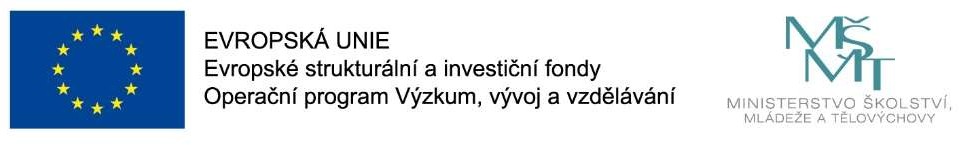 Realizátor projektu: Místní akční skupina Blanský les – Netolicko o. p. s.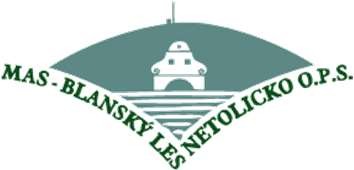 Východiska Ročního akčního plánu na období 2022/2023 (dále jen RAP verze 5.0) a průběžného monitoringu plnění aktivit:RAP verze 5.0 obsahuje blíže rozpracované některé Priority a cíle stanovené ve Strategickém rámci MAP do r. 2023, které by měly být v příslušném období realizovány, příp. dále rozpracoványRAP verze 5.0 je koncipován na období školního roku, tzn. 2022/2023, kdy termínem realizace se rozumí období nejméně 4 měsíce před začátkem a po skončení příslušného školního roku (předpokládá se, že přípravné práce budou realizovány již v jarních a letních měsících a dokončovány po ukončení školního roku dle aktuální potřebnosti)RAP verze 5.0 obsahuje neinvestiční aktivity škol a aktivity spolupráce, investiční aktivity škol jsou uvedeny v dokumentu “Strategický rámec MAP - seznam investičních priorit pro období 2021-2027”Na přípravě RAP verze 5.0 se podílel realizační tým projektu MAP II, pracovní skupiny„čtenářská gramotnost“, „matematická gramotnost“, „financování” a „pro rovné příležitosti“ a členové Řídícího výboru MAP II. RAP verze 5.0 tak reflektuje i návrhy požadavků členů PS a ŘV.Po celou dobu realizace projektu MAP II jsou školy průběžně oslovovány s nabídkou zapojení do jednotlivých aktivit (dle návrhu PS a RT)Jako podklady pro přípravu RAP verze 5.0 sloužily i výstupy z dotazníkového šetření škol “potřeby škol – 2. část”, dále výstupy z dotazníků spokojenosti z akcí realizovaných v rámci MAP II ve šk. roce 2021/2022 a částečně na základě práce realizačního týmu MAP II v terénu, na základě návrhů jedtnotlivých pracovních skupin a informací od školCelá řada aktivit jednotlivých ročních akčních plánů je naplňována rovněž díky zapojení škol do Šablon I, Šablon II a Šablon III.  Přehled zapojených škol ORP Český Krumlov a konkrétně využívaných šablon byl zpracován v rámci aktualizace dokumentu MAP (květen 2022)U každé aktivity je uvedeno shrnutí stavu její realizace v uplynulém školním roce a plánovaný výhled v rámci aktuálního RAP - „Monitoring plnění aktivit“Aktivity reflektující problematiku rovných příležitostí jsou označeny poznámkou „PŘÍLEŽITOST“Na webových stránkách projektu (www.mapvzdelavani.cz) jsou průběžně zveřejňovány tzv. hodnotící zprávy zejména z aktivit spadajících pod klíčovou aktivitu projektu KA4 - ImplementaceAktualizace RAP verze 5.0 vychází z platných pravidel OP  Výzkum, vývoj a vzdělávání, Výzva PO3 Místní akční plány rozvoje vzdělávání (MAP II) - zejména Postupů MAP, (příloha č. 3 výzvy MAP II) a Pravidel pro žadatele a příjemce – specifická částTato aktualizace RAP (verze 5.0) byla z velké části ovlivněna přetrvávajícím omezením výuky ve školách souvisejících s pandemií covid a take uprchlickou vlnou související s válkou na Ukrajině. Roční akční plán 2022/2023 může být v průběhu své platnosti dále rozpracován a doplňován. Rovněž rozpočty jednotlivých aktivit mohou být průběžně doplňovány.     Změny v RAP verze 5.0 oproti RAP verze 4.0 jsou označeny ŽLUTĚSeznam rozpracovaných podaktivit, doplnění nových aktivit:Roční akční plán verze 2.0 - školní rok 2019/2020Podaktivita P1.3.1 – PokusohraníPodaktivita P2.1.1 – Příběh jedné knížkyPodaktivita P4.9.1 – Práce s učiteliPodaktivita P4.9.2 – Třídní kolektivPodaktivita P4.9.3 – Minimalizace šikany		Roční akční plán verze 3.0 - školní rok 2020/2021Aktivita P4.11 – Strategické řízení ve školáchRoční akční plán verze 4.0 – školní rok 2021/2022Nebyla přidána žádná nová aktivita/podaktivitaRoční akční plán verze 5.0 – školní rok 2022/2023Nebyla přidána žádná nová aktivita/podaktivitaPřílohy:Časový harmonogram aktivit projektuPřehled zapojených školPriority a cíle stanovené ve Strategickém rámci MAP, které roční akční plán dále rozvádí:Priority a cíle stanovené ve Strategickém rámci MAP, které roční akční plán dále rozvádí: Priorita 1: DOSTUPNÉ A KVALITNÍ PŘEDŠKOLNÍ VZDĚLÁVÁNÍ A PÉČE O DĚTI DO 3 LET VĚKU                                      Aktivita P1.1:	Dvouleté dětí v MŠAktivita P1.2:	Malý čtenářAktivita P1.3:	Malý šikulaAktivita P1.4:	To je životAktivita P1.5:	Těším se do školyAktivita P1.6:	Čím asi budu?Aktivita P1.7:	Personální podpora v MŠ – doplnit přehled šablon Aktivita P1.8:	Rozvoj personálních kapacit v MŠAktivita P1.9:	Modernizace MŠ  Priorita 2: DOSTUPNÉ A KVALITNÍ ZÁKLADNÍ ŠKOLSTVÍ	Aktivita P2.1:	Čtenářská gramotnost v ZŠAktivita P2.2:	Matematická gramotnost v ZŠAktivita P2.3:	Brána jazyků otevřenáAktivita P2.4:	Přechod na 2. stupeň ZŠAktivita P2.5:	Laboratoř na kolečkách – přírodní vědy Aktivita P2.6:	Polytechnické a manuální vzdělávání v ZŠ Aktivita P2.7:	Pořád se něco děje – zájmová činnost Aktivita P2.8:	Já se to naučím – doučováníAktivita P2.9:	Rozvoj osobnosti žákaAktivita P2.10:	Poradenské služby v rámci školy Aktivita P2.11:	Personální podpora v ZŠAktivita P2.12:	Rozvoj personálních kapacit v ZŠ Aktivita P2.13:	Modernizace ZŠAktivita P3.1:	Multikulturní svět kolem násAktivita P3.2:	Zdravý životní stylAktivita P3.3:	Kam co patříAktivita P3.4:	Streetwork ČKAktivita P3.5:	Sochy a dětiAktivita P3.6:	Dopravní výchova v regionuAktivita P3.7:	Environmentální zahradaAktivita P3.8:	VědátorAktivita P3.9:	Personální podpora a rozvoj kapacit - vzdělávání pedagogů vč. dobrovolnictvíPriorita 4: POSÍLENÍ SPOLUPRÁCE A KOMUNIKACE	Aktivita P4.1:	Aktivní občanstvíAktivita P4.2:	Aktivní zapojení rodičů do vzdělávací soustavy ve škole Aktivita P4.3:	Dotazníkové šetření IIAktivita P4.4:	Rodiče vítániAktivita P4.5:	Burza školAktivita P4.6:	Řemeslné projektové dnyAktivita P4.7:	Zvýšení enviromentálního povědomí žáků MŠ, ZŠ a rodičů aneb Peklík ekologem Aktivita P4.8:	Poradenská a organizační podpora škol, MAP IIAktivita P4.9:	Spolupráce škol a dalších odborných partnerů Aktivita P4.10:	Příměstské a pobytové táboryAktivita P4.11:	Strategické řízení ve školáchPRIORITA 1:DOSTUPNÉ A KVALITNÍ PŘEDŠKOLNÍ VZDĚLÁVÁNÍ A PÉČE O DĚTI DO 3 LET VĚKUPRIORITA 2:DOSTUPNÉ A KVALITNÍ ZÁKLADNÍ ŠKOLSTVÍPriorita 3:PODPORA VOLNOČASOVÝCH AKTIVIT PROSTŘEDNICTVÍM NEFORMÁLNÍHO A ZÁJMOVÉHO VZDĚLÁVÁNÍ A ZUŠPriorita 4:POSÍLENÍ SPOLUPRÁCE A KOMUNIKACEVazba aktivit akčního plánu na cíle Strategického rámceVazba aktivit akčního plánu na povinná/volitelná opatření MAPPovinně volitelná témata MAP:Předškolní vzdělávání a péče: dostupnost, inkluze a kvalita (PT1)Čtenářská a matematická gramotnost v základním vzdělávání (PT2)Inkluzivní vzdělávání a podpora dětí a žáků ohrožených školním neúspěchem (PT3) Volitelná témata MAP:Doporučená opatření MAP:Rozvoj podnikavosti a iniciativy dětí a žáků (DT1)Rozvoj kompetencí dětí a žáků v polytechnickém vzdělávání (podpora zájmu, motivace a dovedností v oblasti vědy, technologií, inženýringu a matematiky „STEM“, což zahrnuje i EVVO) (DT2)Kariérové poradenství v základních školách (DT3)Průřezová a volitelná opatření MAP (PVT)Rozvoj digitálních kompetencí dětí a žáků (PVT1)Rozvoj kompetencí dětí a žáků pro aktivní používání cizího jazyka (PVT2)Rozvoj sociálních a občanských kompetencí dětí a žáků (PVT3)Rozvoj kulturního povědomí a vyjádření dětí a žáků (PVT4)Investice do rozvoje kapacit základních škol (PVT5)Aktivity související se vzděláváním mimo OP VVV, IROP a OP PPR (PVT6)SEZNAM ZKRATEK:KA – klíčová aktivita projektuMAP – místní akční plan rozvoje vzděláváníMAS – místní akční skupinaPS – pracovní skupina MAP IIRAP – roční akční planRT – realizační tým MAP IIŘV – řídící výbor MAP IIMístní akční plán rozvoje vzdělávání pro územíobce s rozšířenou působností ČESKÝ KRUMLOVna období do r. 2023ROČNÍ AKČNÍ PLÁN 2022/2023a monitoring plnění aktivitverze 5.0 schválená Řídícím výborem dne xxxxxxx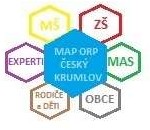 PRIORITAPriorita 1: Dostupné a kvalitní předškolní vzdělávání a péče o děti do 3 let věkuCíl 1. 1. Zajistit moderní, bezpečné a podnětné prostředí pro výukuCíl 1. 2. Vytvořit podmínky pro rozvoj osobnosti dětí a učitelůPriorita 2: Dostupné a kvalitní základní školstvíCíl 2. 1. Zajistit moderní, bezpečné a podnětné prostředí pro výukuCíl 2. 2. Vytvořit podmínky pro rozvoj osobnosti žáků – personální podpora Cíl 2. 3. Možnost úspěchu každého žákaPriorita 3: Podpora volnočasových aktivit prostřednictvím neformálního a zájmového vzdělávání a ZUŠCíl 3. 1. Moderní, dostupné, atraktivní prostředíCíl 3. 2. Vytvořit podmínky pro rozvoj osobnosti dětí a žákůPriorita 4: Posílení spolupráce a komunikaceCíl 4. 1. Aktivní zapojení veřejnosti do aktivit školy Cíl 4. 2. Spolupráce s odborníkyCíl 4. 3. Vzájemné vztahy a spolupráce uvnitř školy, mezi školami a dalšími subjekty ve vzděláváníAktivita P1.1: DVOULETÉ DĚTI V MŠAktivita P1.1: DVOULETÉ DĚTI V MŠSoulad s cílem Strategického rámce MAP:Soulad s cílem Strategického rámce MAP:Cíl 1. 1. Zajistit moderní, bezpečné a podnětné prostředí pro výuku Cíl 1. 2. Vytvořit podmínky pro rozvoj osobnosti dětí a učitelůCíl 1. 1. Zajistit moderní, bezpečné a podnětné prostředí pro výuku Cíl 1. 2. Vytvořit podmínky pro rozvoj osobnosti dětí a učitelůVazba na témata MAP:Vazba na témata MAP:PT1 - Předškolní vzdělávání a péče: dostupnost, inkluze a kvalitaPT1 - Předškolní vzdělávání a péče: dostupnost, inkluze a kvalitaMožnost realizace aktivity:Možnost realizace aktivity:Aktivita školy, Aktivita spolupráce, InfrastrukturaAktivita školy, Aktivita spolupráce, InfrastrukturaPopis aktivity:Popis aktivity:Jedná se o zajištění vhodných podmínek pro péči o dvouleté děti v MŠ – jak odpovídající personální podpora (dostatečného počtu a vzdělání personálu v MŠ), tak zajištění dostatečné kapacity, uzpůsobení prostor a zajištění pomůcek pro zajištění péče a vzdělávání takto malých dětí, zejména zajištěním:Školení zaměstnanců – stávajících/chůvy do MŠÚpravy vnitřních a venkovních prostor, aby byla zajištěna dostatečná kapacita a z hlediska bezpečnosti a hygienických předpisů odpovídaly prostory potřebám dvouletých dětíPořízení odpovídajícího vybavení pro zajištění péče o takto malé děti (přebalovací pulty, hygienické potřeby atd.)Pořízení didaktických a pracovních pomůcek pro vzdělávání takto malých dětí (např. kynetický písek, vodní barvy, …)Vzdělávacích programů odpovídajícímu věku a zdatnosti dvouletých dětíMetodická podpora při přípravě dokumentů školyJedná se o zajištění vhodných podmínek pro péči o dvouleté děti v MŠ – jak odpovídající personální podpora (dostatečného počtu a vzdělání personálu v MŠ), tak zajištění dostatečné kapacity, uzpůsobení prostor a zajištění pomůcek pro zajištění péče a vzdělávání takto malých dětí, zejména zajištěním:Školení zaměstnanců – stávajících/chůvy do MŠÚpravy vnitřních a venkovních prostor, aby byla zajištěna dostatečná kapacita a z hlediska bezpečnosti a hygienických předpisů odpovídaly prostory potřebám dvouletých dětíPořízení odpovídajícího vybavení pro zajištění péče o takto malé děti (přebalovací pulty, hygienické potřeby atd.)Pořízení didaktických a pracovních pomůcek pro vzdělávání takto malých dětí (např. kynetický písek, vodní barvy, …)Vzdělávacích programů odpovídajícímu věku a zdatnosti dvouletých dětíMetodická podpora při přípravě dokumentů školyTermín realizace aktivity:Termín realizace aktivity:2018 - 20222018 - 2022Zapojené subjekty a spolupracující organizace/partneři:Zapojené subjekty a spolupracující organizace/partneři:Mateřské školy na území ORP Český Krumlov, MAS, zřizovateléMateřské školy na území ORP Český Krumlov, MAS, zřizovateléIndikátor/hodnota:Indikátor/hodnota:Počet MŠ zapojených do aktivity: min. 4Počet MŠ zapojených do aktivity: min. 4Předpokládaný rozpočet aktivity:Možné zdroje financování:NeurčenoMAP, šablony, grantové programy JčK, zřizovatel, nadace, MASMonitoring plnění aktivit:Monitoring plnění aktivit:Šk. rok 2018/2019: Přijata novela školského zákona – zrušena podmínka přijímání dvouletých dětí od r. 2020. Z tohoto důvodu poklesl zájem škol o řešení této situace. Většina škol, která dvouleté děti přijímá, čerpá např. personální podporu ze šablon II (chůva, školní asistent).---------------------------------------------------------Šk. rok 2019/2020: Tato aktivita nebyla v rámci MAP II řešena---------------------------------------------------------Šk. rok 2020/2021: Nebyla identifikována potřeba řešení této problematiky prostřednictvím projektu MAP---------------------------------------------------------Šk. rok 2021/2022: Nebyla identifikována potřeba řešení této problematiky prostřednictvím projektu MAPŠk. rok 2018/2019: Přijata novela školského zákona – zrušena podmínka přijímání dvouletých dětí od r. 2020. Z tohoto důvodu poklesl zájem škol o řešení této situace. Většina škol, která dvouleté děti přijímá, čerpá např. personální podporu ze šablon II (chůva, školní asistent).---------------------------------------------------------Šk. rok 2019/2020: Tato aktivita nebyla v rámci MAP II řešena---------------------------------------------------------Šk. rok 2020/2021: Nebyla identifikována potřeba řešení této problematiky prostřednictvím projektu MAP---------------------------------------------------------Šk. rok 2021/2022: Nebyla identifikována potřeba řešení této problematiky prostřednictvím projektu MAPAktivita P1.2: MALÝ ČTENÁŘAktivita P1.2: MALÝ ČTENÁŘSoulad s cílem Strategického rámce MAP:Soulad s cílem Strategického rámce MAP:Cíl 1. 2. Vytvořit podmínky pro rozvoj osobnosti dětí a učitelůCíl 1. 2. Vytvořit podmínky pro rozvoj osobnosti dětí a učitelůVazba na témata MAP:Vazba na témata MAP:PT1 - Předškolní vzdělávání a péče: dostupnost, inkluze a kvalitaPT1 - Předškolní vzdělávání a péče: dostupnost, inkluze a kvalitaMožnost realizace aktivit:Možnost realizace aktivit:Aktivita školy, Aktivita spolupráceAktivita školy, Aktivita spoluprácePopis aktivity:Popis aktivity:Už v takto útlém věku je třeba podnítit a rozvíjet zájem o čtenářství, knihy a literaturu, vč. dětí se speciálními vzdělávacími potřebami. Jedná se o podporu čtenářské gramotnosti, a to zejména zajištěním:Pořádání divadelních/čtenářských dílen a besed pro děti, učitele a rodiče (např. jak vzniká kniha, vlastní čtenářský deník apod.)Spolupráce s knihovnami a kulturními institucemi (zejména v regionu/kraji)Podpory prevence logopedických vadNákupem didaktických a pracovních pomůcek pro zkvalitnění výuky (knížky, hračky apod.)Pracovních listůOdborných seminářů a workshopů pro pedagogy (jak zaujmout děti ke čtení, co v jakém věku číst, současné trendy ve výuce)Zapojení rodiny (společné čtení s rodiči/prarodiči, společné tvoření, tematické výlety)Už v takto útlém věku je třeba podnítit a rozvíjet zájem o čtenářství, knihy a literaturu, vč. dětí se speciálními vzdělávacími potřebami. Jedná se o podporu čtenářské gramotnosti, a to zejména zajištěním:Pořádání divadelních/čtenářských dílen a besed pro děti, učitele a rodiče (např. jak vzniká kniha, vlastní čtenářský deník apod.)Spolupráce s knihovnami a kulturními institucemi (zejména v regionu/kraji)Podpory prevence logopedických vadNákupem didaktických a pracovních pomůcek pro zkvalitnění výuky (knížky, hračky apod.)Pracovních listůOdborných seminářů a workshopů pro pedagogy (jak zaujmout děti ke čtení, co v jakém věku číst, současné trendy ve výuce)Zapojení rodiny (společné čtení s rodiči/prarodiči, společné tvoření, tematické výlety)Termín realizace aktivity:Termín realizace aktivity:2018 – 2022 20232018 – 2022 2023Zapojené subjekty a spolupracující organizace/partneři:Zapojené subjekty a spolupracující organizace/partneři:Mateřské školy na území ORP Český KrumlovMAS, knihovny, zřizovateléMateřské školy na území ORP Český KrumlovMAS, knihovny, zřizovateléIndikátor/hodnota:Indikátor/hodnota:Počet MŠ zapojených do aktivity: min. 4Počet akcí: min. 4/šk. rok/školaPočet MŠ zapojených do aktivity: min. 4Počet akcí: min. 4/šk. rok/školaPředpokládaný rozpočet aktivity:Možné zdroje financování:NeurčenoMAP, šablony, grantové programy JčK, zřizovatel, nadaceMonitoring plnění aktivit:Monitoring plnění aktivit:Šk. rok 2018/2019: Tato aktivita nebyla v rámci MAP II zatím zahájena.---------------------------------------------------------Šk. rok 2019/2020: Tato aktivita nebyla v rámci MAP II řešena---------------------------------------------------------Šk. rok 2020/2021: Tato aktivita nebyla v rámci MAP II řešena---------------------------------------------------------Šk. rok 2021/2022:  zakoupení knih a zpracování pracovních listů, které jsou distribuovány všem školám v ORP k použitíZapojeno: 17 škol (z toho min. 4 MŠ) Šk. rok 2018/2019: Tato aktivita nebyla v rámci MAP II zatím zahájena.---------------------------------------------------------Šk. rok 2019/2020: Tato aktivita nebyla v rámci MAP II řešena---------------------------------------------------------Šk. rok 2020/2021: Tato aktivita nebyla v rámci MAP II řešena---------------------------------------------------------Šk. rok 2021/2022:  zakoupení knih a zpracování pracovních listů, které jsou distribuovány všem školám v ORP k použitíZapojeno: 17 škol (z toho min. 4 MŠ) Aktivita P1.3: MALÝ ŠIKULAAktivita P1.3: MALÝ ŠIKULASoulad s cílem Strategického rámce MAP:Soulad s cílem Strategického rámce MAP:Cíl 1. 1. Zajistit moderní, bezpečné a podnětné prostředí pro výukuCíl 1. 2. Vytvořit podmínky pro rozvoj osobnosti dětí a učitelůCíl 1. 1. Zajistit moderní, bezpečné a podnětné prostředí pro výukuCíl 1. 2. Vytvořit podmínky pro rozvoj osobnosti dětí a učitelůVazba na témata MAP:Vazba na témata MAP:PT1 - Předškolní vzdělávání a péče: dostupnost, inkluze a kvalitaPT1 - Předškolní vzdělávání a péče: dostupnost, inkluze a kvalitaMožnost realizace aktivity:Možnost realizace aktivity:Aktivita školy, Aktivita spolupráceAktivita školy, Aktivita spoluprácePopis aktivity:Popis aktivity:Podpora sociálních a společenských dovedností s cílem seznámit děti s různými životními situacemi, světem kolem nás, podpořit logické myšlení, samostatnost, kompetence, talent dítěte apod., bez rozdílu prostředí, ze kterého pochází a s ohledem na věk dítěte, a to zejména zajištěním:Realizace dílniček a tvořeníVýukových programů zahrnujících pohybové, tvořivé i poznávací složky (hravou formou si děti osvojují základní vědomosti) – svět kolem nás (např. barvy, rostliny, zvířata, řemesla)Výletů a exkurzí do zajímavých organizací, lokalitBesedVzdělávání pedagogů (odborné semináře, workshopy apod.)Vytvoření podnětného prostředí prostřednictvím pořízení pomůcek (vč. digitálních) a vybavení do vnitřních i venkovních prostor MŠ (např. hračky pro rozvoj myšlení, logiky, technické hračky, pro rozvoj dalších manuálních činností, představivosti apod.)Podpora sociálních a společenských dovedností s cílem seznámit děti s různými životními situacemi, světem kolem nás, podpořit logické myšlení, samostatnost, kompetence, talent dítěte apod., bez rozdílu prostředí, ze kterého pochází a s ohledem na věk dítěte, a to zejména zajištěním:Realizace dílniček a tvořeníVýukových programů zahrnujících pohybové, tvořivé i poznávací složky (hravou formou si děti osvojují základní vědomosti) – svět kolem nás (např. barvy, rostliny, zvířata, řemesla)Výletů a exkurzí do zajímavých organizací, lokalitBesedVzdělávání pedagogů (odborné semináře, workshopy apod.)Vytvoření podnětného prostředí prostřednictvím pořízení pomůcek (vč. digitálních) a vybavení do vnitřních i venkovních prostor MŠ (např. hračky pro rozvoj myšlení, logiky, technické hračky, pro rozvoj dalších manuálních činností, představivosti apod.)Termín realizace aktivity:Termín realizace aktivity:2018 – 2022 20232018 – 2022 2023Zapojené subjekty a spolupracující organizace/partneři:Zapojené subjekty a spolupracující organizace/partneři:Mateřské školy na území ORP Český KrumlovMAS, zřizovatelé, firmy z regionuMateřské školy na území ORP Český KrumlovMAS, zřizovatelé, firmy z regionuIndikátor/hodnota:Indikátor/hodnota:Počet MŠ zapojených do aktivity: min. 4Počet MŠ zapojených do aktivity: min. 4Předpokládaný rozpočet aktivity:Možné zdroje financování:Neurčeno (rozpočet bude zahrnovat lektorné, nákup pomůcek. Výše rozpočtu v návaznosti napočtu účastnících se škol, četnosti programu atd.)MAP, šablony, grantové programy JčK, zřizovatel, nadaceMonitoring plnění aktivit:Monitoring plnění aktivit:Šk. rok 2018/2019:V období od 1.9.2018 do 31.3.2019 probíhala aktivita „Laboratoř na kolečkách“, zaměřená na polytechnické vzdělávání – přírodní vědy a byla určená pro MŠ a 1. stupeň ZŠ. Na úrovni MŠ se jednalo o odborný program „Život broučka“ v délce 60 min. vedený externí lektorkou.Jednalo se o interaktivní programy s použitím mikroskopové techniky, které přiblížily dětem okolní mikrosvět. Metodicky byly programy přizpůsobené věku dítěte, se zařazenými prvky her a soutěží, které vhodně doplňují dané téma. V průběhu programu byly využity modely, optická a digitální technika, živé organizmy a vzorky z různých míst.Zapojeno: 7 MŠ, 200 dětí, 17 pedagogůAktivita bude pokračovat i ve šk. roce 2019/2020 ve 4 pilotních školách pod názvem „Pokusohraní“ (podaktivita 1.3.1.).---------------------------------------------------------Šk. rok 2019/2020:Ve 4 školách byla realizována podaktivita 1.3.1. “Pokusohraní” (z toho 3 programy proběhly v MŠ – MŠ Brloh, MŠ Za Soudem Český Krumlov, MŠ Horní Planá). Aktivita byla zaměřena na rozvoj polytechnických dovedností (přírodní, technické), vč. rozvoje grafomotoriky a na nastavení pravidelných aktivit ve školách. Schůzky s lektorkou probíhaly pravidelně během celého školního roku (2019/2020). Jednalo se o 4 schůzky, poslední – pátá schůzka proběhla distanční formou (mimořádný stav)Zapojeno: 3 MŠ, 1 ZŠ, 50 – 70 dětí, 10 pedagogů---------------------------------------------------------Šk. rok 2020/2021:Tato aktivita nebyla v rámci MAP II řešena---------------------------------------------------------Šk. rok 2021/2022:Byly zrealizovány ekovýchovné programy zaměřené na život zvířat kolem nás, přírodu, tvoření. Ve spolupráci s lektorkou Václavou Bílkovou (Ovečky z Chlumečka). Programy volily MŠ (např. o včelách, slepicích, ovečkách, racích). Program probíhal buď přímo v MŠ nebo na statku v Chlumečku.Zapojeno: 19 MŠ, 1 rodinné centrum, cca 770 dětíŠk. rok 2018/2019:V období od 1.9.2018 do 31.3.2019 probíhala aktivita „Laboratoř na kolečkách“, zaměřená na polytechnické vzdělávání – přírodní vědy a byla určená pro MŠ a 1. stupeň ZŠ. Na úrovni MŠ se jednalo o odborný program „Život broučka“ v délce 60 min. vedený externí lektorkou.Jednalo se o interaktivní programy s použitím mikroskopové techniky, které přiblížily dětem okolní mikrosvět. Metodicky byly programy přizpůsobené věku dítěte, se zařazenými prvky her a soutěží, které vhodně doplňují dané téma. V průběhu programu byly využity modely, optická a digitální technika, živé organizmy a vzorky z různých míst.Zapojeno: 7 MŠ, 200 dětí, 17 pedagogůAktivita bude pokračovat i ve šk. roce 2019/2020 ve 4 pilotních školách pod názvem „Pokusohraní“ (podaktivita 1.3.1.).---------------------------------------------------------Šk. rok 2019/2020:Ve 4 školách byla realizována podaktivita 1.3.1. “Pokusohraní” (z toho 3 programy proběhly v MŠ – MŠ Brloh, MŠ Za Soudem Český Krumlov, MŠ Horní Planá). Aktivita byla zaměřena na rozvoj polytechnických dovedností (přírodní, technické), vč. rozvoje grafomotoriky a na nastavení pravidelných aktivit ve školách. Schůzky s lektorkou probíhaly pravidelně během celého školního roku (2019/2020). Jednalo se o 4 schůzky, poslední – pátá schůzka proběhla distanční formou (mimořádný stav)Zapojeno: 3 MŠ, 1 ZŠ, 50 – 70 dětí, 10 pedagogů---------------------------------------------------------Šk. rok 2020/2021:Tato aktivita nebyla v rámci MAP II řešena---------------------------------------------------------Šk. rok 2021/2022:Byly zrealizovány ekovýchovné programy zaměřené na život zvířat kolem nás, přírodu, tvoření. Ve spolupráci s lektorkou Václavou Bílkovou (Ovečky z Chlumečka). Programy volily MŠ (např. o včelách, slepicích, ovečkách, racích). Program probíhal buď přímo v MŠ nebo na statku v Chlumečku.Zapojeno: 19 MŠ, 1 rodinné centrum, cca 770 dětíAktivita P1.4: TO JE ŽIVOTAktivita P1.4: TO JE ŽIVOTSoulad s cílem Strategického rámce MAP:Soulad s cílem Strategického rámce MAP:Cíl 1. 2. Vytvořit podmínky pro rozvoj osobnosti dětí a učitelůCíl 4. 2. Spolupráce s odborníkyCíl 1. 2. Vytvořit podmínky pro rozvoj osobnosti dětí a učitelůCíl 4. 2. Spolupráce s odborníkyVazba na témata MAP:Vazba na témata MAP:PT1 - Předškolní vzdělávání a péče: dostupnost, inkluze a kvalitaPT1 - Předškolní vzdělávání a péče: dostupnost, inkluze a kvalitaMožnost realizace aktivity:Možnost realizace aktivity:Aktivita školy, Aktivita spolupráceAktivita školy, Aktivita spoluprácePopis aktivity:Popis aktivity:Formou besed/návštěv/her připravit děti na každodenní život kolem sebe – rozvoj sociálních a společenských kompetencí a vazeb:Všichni nejsme stejníVýznam života – zdraví/nemoc/stáříHendikep, předsudkyÚcta k přírodě, tradicím, domovu, předkůmOhleduplnost, dodržování pravidel, respektováníJak můžu sám pomoci, jak můžu přivolat pomocFormou besed/návštěv/her připravit děti na každodenní život kolem sebe – rozvoj sociálních a společenských kompetencí a vazeb:Všichni nejsme stejníVýznam života – zdraví/nemoc/stáříHendikep, předsudkyÚcta k přírodě, tradicím, domovu, předkůmOhleduplnost, dodržování pravidel, respektováníJak můžu sám pomoci, jak můžu přivolat pomocTermín realizace aktivity:Termín realizace aktivity:2018 – 2022 20232018 – 2022 2023Zapojené subjekty a spolupracující organizace/partneři:Zapojené subjekty a spolupracující organizace/partneři:Mateřské školy na území  ORP Český Krumlov Místní spolkyDomovy důchodců, Policie, Hasiči, Záchranná službaMateřské školy na území  ORP Český Krumlov Místní spolkyDomovy důchodců, Policie, Hasiči, Záchranná službaIndikátor/hodnota:Indikátor/hodnota:Počet MŠ zapojených do aktivity: min. 4Počet MŠ zapojených do aktivity: min. 4Předpokládaný rozpočet aktivity:Možné zdroje financování:MAP, šablony, grantové programy JčK, zřizovatel, nadaceMonitoring plnění aktivit:Monitoring plnění aktivit:Šk. rok 2018/2019:MŠ využívají pro tuto aktivitu především tzv. „Šablony II“, zejména aktivitu „Projektové dny ve škole,“ kdy v MŠ probíhá odborný výukový program.---------------------------------------------------------Šk. rok 2019/2020: Tato aktivita nebyla v rámci MAP II řešena---------------------------------------------------------Šk. rok 2020/2021: Tato aktivita nebyla v rámci MAP II řešena---------------------------------------------------------Šk. rok 2021/2022: Tato aktivita nebyla v rámci MAP II řešena. Částečně téma úcty k přírodě řešeno v rámci activity P1.3.Šk. rok 2018/2019:MŠ využívají pro tuto aktivitu především tzv. „Šablony II“, zejména aktivitu „Projektové dny ve škole,“ kdy v MŠ probíhá odborný výukový program.---------------------------------------------------------Šk. rok 2019/2020: Tato aktivita nebyla v rámci MAP II řešena---------------------------------------------------------Šk. rok 2020/2021: Tato aktivita nebyla v rámci MAP II řešena---------------------------------------------------------Šk. rok 2021/2022: Tato aktivita nebyla v rámci MAP II řešena. Částečně téma úcty k přírodě řešeno v rámci activity P1.3.Aktivita P1.5: TĚŠÍM SE DO ŠKOLYAktivita P1.5: TĚŠÍM SE DO ŠKOLYSoulad s cílem Strategického rámce MAP:Soulad s cílem Strategického rámce MAP:Cíl 1. 2. Vytvořit podmínky pro rozvoj osobnosti dětí a učitelů Cíl 2. 3. Možnost úspěchu každého žákaCíl 4. 3. Vzájemné vztahy a spolupráce uvnitř školy, mezi školami a dalšími subjekty ve vzděláváníCíl 1. 2. Vytvořit podmínky pro rozvoj osobnosti dětí a učitelů Cíl 2. 3. Možnost úspěchu každého žákaCíl 4. 3. Vzájemné vztahy a spolupráce uvnitř školy, mezi školami a dalšími subjekty ve vzděláváníVazba na témata MAP:Vazba na témata MAP:PT1 - Předškolní vzdělávání a péče: dostupnost, inkluze a kvalitaPT1 - Předškolní vzdělávání a péče: dostupnost, inkluze a kvalitaMožnost realizace aktivity:Možnost realizace aktivity:Aktivita spolupráce, Aktivita školyAktivita spolupráce, Aktivita školyPopis aktivity:Popis aktivity:Aktivita zahrnuje různé formy podpory přípravy dětí na 1. třídu, s cílem seznámit děti – předškoláky a jejich rodiče s prostředím školy, kterou budou navštěvovat. Zejména prostřednictvím společných kurzů, tvoření zaměřených na všestranný rozvoj tak, aby si dítě na danou školu postupně zvyklo. Tyto  aktivity  pomohou odhalit případné problémy, zajistit jejich nápravu a podpořit tak bezproblémové začlenění do školního kolektivu., a to zejména zajištěním:Metodických schůzek s rodiči (jak připravit děti na školu, jak s dětmi pracovat)Pracovních listů pro děti a rodiče (co musím zvládnout, než půjdu do školy)Spolupráce konkrétní MŠ/ZŠ a rodičů Kurzů/kroužků přímo v MŠ/ZŠNávštěv dětí v 1. tříděOdborné semináře a workshopy pro pedagogy zaměřené na práci s předškolními dětmi, vč. dětí s potřebou podpůrných opatřeníVzájemných setkávání pedagogů MŠ a ZŠ (přenos zkušeností)Fungování přípravných tříd dle potřeby v územíAktivita zahrnuje různé formy podpory přípravy dětí na 1. třídu, s cílem seznámit děti – předškoláky a jejich rodiče s prostředím školy, kterou budou navštěvovat. Zejména prostřednictvím společných kurzů, tvoření zaměřených na všestranný rozvoj tak, aby si dítě na danou školu postupně zvyklo. Tyto  aktivity  pomohou odhalit případné problémy, zajistit jejich nápravu a podpořit tak bezproblémové začlenění do školního kolektivu., a to zejména zajištěním:Metodických schůzek s rodiči (jak připravit děti na školu, jak s dětmi pracovat)Pracovních listů pro děti a rodiče (co musím zvládnout, než půjdu do školy)Spolupráce konkrétní MŠ/ZŠ a rodičů Kurzů/kroužků přímo v MŠ/ZŠNávštěv dětí v 1. tříděOdborné semináře a workshopy pro pedagogy zaměřené na práci s předškolními dětmi, vč. dětí s potřebou podpůrných opatřeníVzájemných setkávání pedagogů MŠ a ZŠ (přenos zkušeností)Fungování přípravných tříd dle potřeby v územíTermín realizace aktivity:Termín realizace aktivity:2018 – 2022 20232018 – 2022 2023Zapojené subjekty a spolupracující organizace/partneři:Zapojené subjekty a spolupracující organizace/partneři:MŠ a ZŠ na území ORP Český KrumlovMŠ a ZŠ, MAS, zřizovateléMŠ a ZŠ na území ORP Český KrumlovMŠ a ZŠ, MAS, zřizovateléIndikátor/hodnota:Indikátor/hodnota:Počet MŠ zapojených do aktivity: min. 4Počet MŠ zapojených do aktivity: min. 4Předpokládaný rozpočet aktivity:Možné zdroje financování:NeurčenoMAP, šablony, grantové programy JčK, zřizovatel, nadaceMonitoring plnění aktivit:Monitoring plnění aktivit:Šk. rok 2018/2019:V rámci dotazníkového šetření MAP II – rovné příležitosti, které probíhalo v období duben – květen 2018 byla zjišťována i míra spolupráce mezi MŠ a ZŠ – usnadnění přestupu dětí do ZŠ. Na základě analýzy výsledků bude aktivita 1.5. dále zpracována.Dotazník pro MŠ je dostupný na stránkách projektu: https://www.mapvzdelavani.cz/orp-v- projektu/orp-cesky-krumlov/---------------------------------------------------------Šk. rok 2019/2020: Tato aktivita nebyla v rámci MAP II přímo řešena. Z dotazníkového šetření vyplynulo, že drtivá většina MŠ a ZŠ v ORP vzájemně spolupracují právě ve výše uvedených tématech. PS v případě potřeby dále aktivitu rozpracují (zda je potřebné a účelné tuto aktivitu podpořit přímo v rámci MAP II). PS pro rovné příležitosti otevřela otázku přípravné třídy ve městě Český Krumlov. Je třeba dále rozpracovat plusy/mínusy, připravenost a zájem ze strany MŠ a ZŠ, dotčených rodičů.---------------------------------------------------------Šk. rok 2020/2021: Tato aktivita byla na podzim 2020 MŠ nabídnuta, nebyla ale vzhledem k nezájmu řešit prostřednictvím MAP realizována.---------------------------------------------------------Šk. rok 2021/2022: Tato aktivita nebyla v rámci MAP II řešenaŠk. rok 2018/2019:V rámci dotazníkového šetření MAP II – rovné příležitosti, které probíhalo v období duben – květen 2018 byla zjišťována i míra spolupráce mezi MŠ a ZŠ – usnadnění přestupu dětí do ZŠ. Na základě analýzy výsledků bude aktivita 1.5. dále zpracována.Dotazník pro MŠ je dostupný na stránkách projektu: https://www.mapvzdelavani.cz/orp-v- projektu/orp-cesky-krumlov/---------------------------------------------------------Šk. rok 2019/2020: Tato aktivita nebyla v rámci MAP II přímo řešena. Z dotazníkového šetření vyplynulo, že drtivá většina MŠ a ZŠ v ORP vzájemně spolupracují právě ve výše uvedených tématech. PS v případě potřeby dále aktivitu rozpracují (zda je potřebné a účelné tuto aktivitu podpořit přímo v rámci MAP II). PS pro rovné příležitosti otevřela otázku přípravné třídy ve městě Český Krumlov. Je třeba dále rozpracovat plusy/mínusy, připravenost a zájem ze strany MŠ a ZŠ, dotčených rodičů.---------------------------------------------------------Šk. rok 2020/2021: Tato aktivita byla na podzim 2020 MŠ nabídnuta, nebyla ale vzhledem k nezájmu řešit prostřednictvím MAP realizována.---------------------------------------------------------Šk. rok 2021/2022: Tato aktivita nebyla v rámci MAP II řešenaAktivita P1.6: ČÍM ASI BUDU?Aktivita P1.6: ČÍM ASI BUDU?Soulad s cílem Strategického rámce MAP:Soulad s cílem Strategického rámce MAP:Cíl 1. 1. Zajistit moderní, bezpečné a podnětné prostředí pro výukuCíl 1. 2. Vytvořit podmínky pro rozvoj osobnosti dětí a učitelůCíl 1. 1. Zajistit moderní, bezpečné a podnětné prostředí pro výukuCíl 1. 2. Vytvořit podmínky pro rozvoj osobnosti dětí a učitelůVazba na témata MAP:Vazba na témata MAP:DT1 - Rozvoj podnikavosti a iniciativy dětí a žákůDT2 - Rozvoj kompetencí dětí a žáků v polytechnickém vzdělávání DT3 - Kariérové poradenství v základních školáchDT1 - Rozvoj podnikavosti a iniciativy dětí a žákůDT2 - Rozvoj kompetencí dětí a žáků v polytechnickém vzdělávání DT3 - Kariérové poradenství v základních školáchMožnost realizace aktivity:Možnost realizace aktivity:Aktivita spolupráce, Aktivita školyAktivita spolupráce, Aktivita školyPopis aktivity:Popis aktivity:Cílem aktivity je různou formou přiblížit dětem řemesla našich předků i ta současná (jak se co dělá). Seznámit je s historií řemesla, vzbudit zájem o technické obory, podpořit pracovní činnosti v MŠ, a to zejména zajištěním:Řemesla našich předků - návštěva firem, výstav, muzeí, úřadů (exkurze)Praktických tematických dílniček ve školkáchNákupu pomůcek, vybavení pro podporu výuky zaměřené na technické oboryVzdělávání pedagogů v oblasti technické výukyBesed s odborníky ze zajímavých oborů (s dětmi, pedagogy)Vytvoření podnětného prostředí prostřednictvím pořízení pomůcek (vč. digitálních) a vybavení do vnitřních i venkovních prostor MŠCílem aktivity je různou formou přiblížit dětem řemesla našich předků i ta současná (jak se co dělá). Seznámit je s historií řemesla, vzbudit zájem o technické obory, podpořit pracovní činnosti v MŠ, a to zejména zajištěním:Řemesla našich předků - návštěva firem, výstav, muzeí, úřadů (exkurze)Praktických tematických dílniček ve školkáchNákupu pomůcek, vybavení pro podporu výuky zaměřené na technické oboryVzdělávání pedagogů v oblasti technické výukyBesed s odborníky ze zajímavých oborů (s dětmi, pedagogy)Vytvoření podnětného prostředí prostřednictvím pořízení pomůcek (vč. digitálních) a vybavení do vnitřních i venkovních prostor MŠTermín realizace aktivity:Termín realizace aktivity:2018 – 2022 20232018 – 2022 2023Zapojené subjekty a spolupracující organizace/partneři:Zapojené subjekty a spolupracující organizace/partneři:Základní školy na území ORP Český KrumlovMAS, zřizovatelé, Jihočeská hospodářská komora, Úřad práce, firmy a organizace z regionuZákladní školy na území ORP Český KrumlovMAS, zřizovatelé, Jihočeská hospodářská komora, Úřad práce, firmy a organizace z regionuIndikátor/hodnota:Indikátor/hodnota:Počet ZŠ zapojených do aktivity: min. 4Počet ZŠ zapojených do aktivity: min. 4Předpokládaný rozpočet aktivity:Možné zdroje financování:NeurčenoMAP, šablony, grantové programy JčK, zřizovatel, nadaceMonitoring plnění aktivit:Monitoring plnění aktivit:Šk. rok 2018/2019:MŠ využívají pro tuto aktivitu především tzv. „Šablony II“, zejména aktivitu „Projektové dny ve škole,“ kdy v MŠ probíhá odborný výukový program.---------------------------------------------------------Šk. rok 2019/2020: Tato aktivita nebyla v rámci MAP II řešena---------------------------------------------------------Šk. rok 2020/2021: Tato aktivita nebyla v rámci MAP II řešena---------------------------------------------------------Šk. rok 2021/2022: Tato aktivita nebyla v rámci MAP II řešenaŠk. rok 2018/2019:MŠ využívají pro tuto aktivitu především tzv. „Šablony II“, zejména aktivitu „Projektové dny ve škole,“ kdy v MŠ probíhá odborný výukový program.---------------------------------------------------------Šk. rok 2019/2020: Tato aktivita nebyla v rámci MAP II řešena---------------------------------------------------------Šk. rok 2020/2021: Tato aktivita nebyla v rámci MAP II řešena---------------------------------------------------------Šk. rok 2021/2022: Tato aktivita nebyla v rámci MAP II řešenaAktivita P1.7: PERSONÁLNÍ PODPORA V MŠAktivita P1.7: PERSONÁLNÍ PODPORA V MŠSoulad s cílem Strategického rámce MAP:Soulad s cílem Strategického rámce MAP:Cíl 1. 2. Vytvořit podmínky pro rozvoj osobnosti dětí a učitelůCíl 4. 2. Spolupráce s odborníkyCíl 1. 2. Vytvořit podmínky pro rozvoj osobnosti dětí a učitelůCíl 4. 2. Spolupráce s odborníkyVazba na témata MAP:Vazba na témata MAP:PT1 - Předškolní vzdělávání a péče: dostupnost, inkluze a kvalitaPT1 - Předškolní vzdělávání a péče: dostupnost, inkluze a kvalitaMožnost realizace aktivity:Možnost realizace aktivity:Aktivita školy, Aktivita spolupráceAktivita školy, Aktivita spoluprácePopis aktivity:Popis aktivity:Vzhledem k zajištění rovného přístupu ke vzdělávání a kvalifikované reakce na potřeby dětí (zajištění běžného chodu, řešení specifických situací), je potřeba v celé řadě MŠ zajistit odpovídající personální kapacity (chybí vzdělaný personál), které dále nejsou doprovázena odpovídajícími financemi, a to zejména zajištěním pozic:ChůvyAsistenti pedagoga, školní asistentiOdborníci na prevenci logopedických vadŠkolní psychologSdílené pracovní pozice (některé MŠ stačí využití zejména odborných pozic pouze částečné/nárazově – nemají tolik tříd/dětí. Nevyužijí plné pracovní pozice)DVPP těchto odborných pozic, vč. mentoringu, tandemové výuky a sdílení dobré praxe mezi MŠVzhledem k zajištění rovného přístupu ke vzdělávání a kvalifikované reakce na potřeby dětí (zajištění běžného chodu, řešení specifických situací), je potřeba v celé řadě MŠ zajistit odpovídající personální kapacity (chybí vzdělaný personál), které dále nejsou doprovázena odpovídajícími financemi, a to zejména zajištěním pozic:ChůvyAsistenti pedagoga, školní asistentiOdborníci na prevenci logopedických vadŠkolní psychologSdílené pracovní pozice (některé MŠ stačí využití zejména odborných pozic pouze částečné/nárazově – nemají tolik tříd/dětí. Nevyužijí plné pracovní pozice)DVPP těchto odborných pozic, vč. mentoringu, tandemové výuky a sdílení dobré praxe mezi MŠTermín realizace aktivity:Termín realizace aktivity:2018 – 2022 20232018 – 2022 2023Zapojené subjekty a spolupracující organizace/partneři:Zapojené subjekty a spolupracující organizace/partneři:Mateřské školy na území ORP Český KrumlovMAS, zřizovateléMateřské školy na území ORP Český KrumlovMAS, zřizovateléIndikátor/hodnota:Indikátor/hodnota:Počet MŠ zapojených do aktivity: min. 4Počet MŠ zapojených do aktivity: min. 4Předpokládaný rozpočet aktivity:Možné zdroje financování:Min. 400 000,-/1,0 úvazekTzn. min. 1 600 000,-MAP, šablony, grantové programy JčK, zřizovatel, nadaceMonitoring plnění aktivit:Monitoring plnění aktivit:Šk. rok 2018/2019:Tato aktivita je realizována školami především v rámci jejich zapojení do Šablon I. a Šablon II.---------------------------------------------------------Šk. rok 2019/2020: Tato aktivita nebyla v rámci MAP II řešena---------------------------------------------------------Šk. rok 2020/2021: Tato aktivita nebyla v rámci MAP II řešena. Tato aktivita je realizována školami především v rámci jejich zapojení do Šablon II. a Šablon III.---------------------------------------------------------Šk. rok 2021/2022: Tato aktivita nebyla v rámci MAP II řešena. Tato aktivita je realizována školami především v rámci jejich zapojení do Šablon II. a Šablon III (zejména pozicemi chůva a školní asistent).Šk. rok 2018/2019:Tato aktivita je realizována školami především v rámci jejich zapojení do Šablon I. a Šablon II.---------------------------------------------------------Šk. rok 2019/2020: Tato aktivita nebyla v rámci MAP II řešena---------------------------------------------------------Šk. rok 2020/2021: Tato aktivita nebyla v rámci MAP II řešena. Tato aktivita je realizována školami především v rámci jejich zapojení do Šablon II. a Šablon III.---------------------------------------------------------Šk. rok 2021/2022: Tato aktivita nebyla v rámci MAP II řešena. Tato aktivita je realizována školami především v rámci jejich zapojení do Šablon II. a Šablon III (zejména pozicemi chůva a školní asistent).Aktivita P1.8: ROZVOJ PERSONÁLNÍCH KAPACIT V MŠAktivita P1.8: ROZVOJ PERSONÁLNÍCH KAPACIT V MŠSoulad s cílem Strategického rámce MAP:Soulad s cílem Strategického rámce MAP:Cíl 1. 2. Vytvořit podmínky pro rozvoj osobnosti dětí a učitelůCíl 1. 2. Vytvořit podmínky pro rozvoj osobnosti dětí a učitelůVazba na témata MAP:Vazba na témata MAP:PT1 - Předškolní vzdělávání a péče: dostupnost, inkluze a kvalitaPT1 - Předškolní vzdělávání a péče: dostupnost, inkluze a kvalitaMožnost realizace aktivity:Možnost realizace aktivity:Aktivita školy, Aktivita spolupráceAktivita školy, Aktivita spoluprácePopis aktivity:Popis aktivity:Účast pracovníků škol (vč. vedoucích pracovníků) na vzdělávacích akcích zaměřených jak na jejich profesní, tak na osobnostní rozvoj, rozvoj personálních kapacit v rámci školy:Jednodenní/půldenní - semináře, workshopy, exkurze, teambuldingVícedenní intenzivní vzděláváníWebinářeNeformální setkávání – “diskuzní kavárny” (prodiskutovat aktuální témata, sdílet zkušenosti a vzájemně se obohatit setkáním s odborníky)Odborná supervize v hodináchTandemová výuka, koučink a Podpora začínajících učitelůOdborný základ při řešení specifických problémů (např. právní, psychologické, komunikační, manažerské minimum, první pomoc, krizové situace ve třídě, pracovní právo)Účast na ukázkách dobré  praxeMožnost praktického vyzkoušení dané problematikyPlánování výukyNávštěva jiných škol (inspirace, předávání zkušeností)Seznámení s novými/zajímavými formami výuky a jejich uvedení do praxeVzdělávání vedení škol – personální otázky, pracovní právo, leadership, mentoring, řízení, tvorba dokumentů školy atd.)Vytvoření a vedení databáze vzdělávacích kurzů/lektorůÚčast pracovníků škol (vč. vedoucích pracovníků) na vzdělávacích akcích zaměřených jak na jejich profesní, tak na osobnostní rozvoj, rozvoj personálních kapacit v rámci školy:Jednodenní/půldenní - semináře, workshopy, exkurze, teambuldingVícedenní intenzivní vzděláváníWebinářeNeformální setkávání – “diskuzní kavárny” (prodiskutovat aktuální témata, sdílet zkušenosti a vzájemně se obohatit setkáním s odborníky)Odborná supervize v hodináchTandemová výuka, koučink a Podpora začínajících učitelůOdborný základ při řešení specifických problémů (např. právní, psychologické, komunikační, manažerské minimum, první pomoc, krizové situace ve třídě, pracovní právo)Účast na ukázkách dobré  praxeMožnost praktického vyzkoušení dané problematikyPlánování výukyNávštěva jiných škol (inspirace, předávání zkušeností)Seznámení s novými/zajímavými formami výuky a jejich uvedení do praxeVzdělávání vedení škol – personální otázky, pracovní právo, leadership, mentoring, řízení, tvorba dokumentů školy atd.)Vytvoření a vedení databáze vzdělávacích kurzů/lektorůTermín realizace aktivity:Termín realizace aktivity:2018 – 2022 20232018 – 2022 2023Zapojené subjekty a spolupracující organizace/partneři:Zapojené subjekty a spolupracující organizace/partneři:Mateřské školy na území ORP Český KrumlovMAS, zřizovateléMateřské školy na území ORP Český KrumlovMAS, zřizovateléIndikátor/hodnota:Indikátor/hodnota:Počet MŠ zapojených do aktivity: min. 4Počet MŠ zapojených do aktivity: min. 4Předpokládaný rozpočet aktivity:Možné zdroje financování:MAP, šablony, grantové programy JčK, zřizovatel, nadaceMonitoring plnění aktivit:Monitoring plnění aktivit:Šk. rok 2018/2019:Část aktivit jsou realizovány školami v rámci jejich zapojení do Šablon I. a Šablon II.Ve sledovaném období nebyla zrealizována v MAP II žádná aktivita. Probíhala setkání pracovních skupin projektu MAP II – PS čtenářská gramotnost, PS matematická gramotnost, PS pro rovné příležitosti, které navrhly témata seminářů pro školy a které budou realizovány od školního roku 2019/2020.---------------------------------------------------------Šk. rok 2019/2020: Tato aktivita nebyla v rámci MAP II řešena.---------------------------------------------------------Šk. rok 2020/2021: Proběhlo setkání se zátupci projektu SYPO – oblastní kabinet Předškolní a prvostupňové vzdělávání a domluvena užší spolupráce – setkávání, pořádání vzdělávacích akcí.---------------------------------------------------------Šk. rok 2021/2022: Proběhly bloky webinářů zaměřených na rozvoj ICT kompetencí pedagogů ve školách (blok webinářů MS Word a blok webinářů EXCEL). Webinářů se zúčasnili take pedagogové z některých MŠ.Šk. rok 2018/2019:Část aktivit jsou realizovány školami v rámci jejich zapojení do Šablon I. a Šablon II.Ve sledovaném období nebyla zrealizována v MAP II žádná aktivita. Probíhala setkání pracovních skupin projektu MAP II – PS čtenářská gramotnost, PS matematická gramotnost, PS pro rovné příležitosti, které navrhly témata seminářů pro školy a které budou realizovány od školního roku 2019/2020.---------------------------------------------------------Šk. rok 2019/2020: Tato aktivita nebyla v rámci MAP II řešena.---------------------------------------------------------Šk. rok 2020/2021: Proběhlo setkání se zátupci projektu SYPO – oblastní kabinet Předškolní a prvostupňové vzdělávání a domluvena užší spolupráce – setkávání, pořádání vzdělávacích akcí.---------------------------------------------------------Šk. rok 2021/2022: Proběhly bloky webinářů zaměřených na rozvoj ICT kompetencí pedagogů ve školách (blok webinářů MS Word a blok webinářů EXCEL). Webinářů se zúčasnili take pedagogové z některých MŠ.Aktivita P1.9: MODERNIZACE MŠAktivita P1.9: MODERNIZACE MŠSoulad s cílem Strategického rámce MAP:Soulad s cílem Strategického rámce MAP:Cíl 1. 1. Zajistit moderní, bezpečné a podnětné prostředí pro výukuCíl 1. 1. Zajistit moderní, bezpečné a podnětné prostředí pro výukuVazba na témata MAP:Vazba na témata MAP:PT1 - Předškolní vzdělávání a péče: dostupnost, inkluze a kvalitaPVT5 - Investice do rozvoje kapacit základních školPT1 - Předškolní vzdělávání a péče: dostupnost, inkluze a kvalitaPVT5 - Investice do rozvoje kapacit základních školMožnost realizace aktivity:Možnost realizace aktivity:Aktivita školy, Aktivita spolupráceAktivita školy, Aktivita spoluprácePopis aktivity:Popis aktivity:Jedná se o zajištění odpovídajících kapacit, prostor, přístupnosti prostřednictvím rekonstrukcí a modernizací budov škol, jejich prostranství a úpravou stávajících prostor, a to zejména zajištěním:Úspor energií – výměna nevyhovujících systémů vytápění, zateplování budov, výměna oken, izolace obálek budov atd.Modernizace školních kuchyní, jídelen a výdejen jídlaBezbariérovosti budov škol a tříd (výtahy, schodolezy, nájezdové rampy apod.)Rekonstrukce sociálního zařízeníZázemí pro pedagogy a děti (kabinety, šatny, sklady pomůcek)Dostatečného zázemí pro pohybovou a vzdělávací aktivitu dětí (herny, dílny, tělocvičny)Obnova školních zahrad, hřišť a sportovišťVytvoření přírodních zahrad v MŠZabezpečení budov proti pohybu cizích osobÚpravy okolí škol (vjezdy, parkoviště, posezení)Pořízení vybavení do tříd a ostatních prostor (nábytek, herní prvky, postýlky, hračky)Investiční záměry jsou uvedeny v přehledu investičních záměrů.Jedná se o zajištění odpovídajících kapacit, prostor, přístupnosti prostřednictvím rekonstrukcí a modernizací budov škol, jejich prostranství a úpravou stávajících prostor, a to zejména zajištěním:Úspor energií – výměna nevyhovujících systémů vytápění, zateplování budov, výměna oken, izolace obálek budov atd.Modernizace školních kuchyní, jídelen a výdejen jídlaBezbariérovosti budov škol a tříd (výtahy, schodolezy, nájezdové rampy apod.)Rekonstrukce sociálního zařízeníZázemí pro pedagogy a děti (kabinety, šatny, sklady pomůcek)Dostatečného zázemí pro pohybovou a vzdělávací aktivitu dětí (herny, dílny, tělocvičny)Obnova školních zahrad, hřišť a sportovišťVytvoření přírodních zahrad v MŠZabezpečení budov proti pohybu cizích osobÚpravy okolí škol (vjezdy, parkoviště, posezení)Pořízení vybavení do tříd a ostatních prostor (nábytek, herní prvky, postýlky, hračky)Investiční záměry jsou uvedeny v přehledu investičních záměrů.Termín realizace aktivity:Termín realizace aktivity:2018 – 2022 20232018 – 2022 2023Zapojené subjekty a spolupracující organizace/partneři:Zapojené subjekty a spolupracující organizace/partneři:Mateřské školy na území ORP Český KrumlovMAS, zřizovateléMateřské školy na území ORP Český KrumlovMAS, zřizovateléIndikátor/hodnota:Indikátor/hodnota:Počet MŠ zapojených do aktivity: 10Počet MŠ zapojených do aktivity: 10Předpokládaný rozpočet aktivity:Možné zdroje financování:IROP, grantové programy JčK, zřizovatel, nadaceMonitoring plnění aktivit:Monitoring plnění aktivit:Šk. rok 2018/2019:Probíhá pravidelná půlroční aktualizace investičních priorit - seznamu projektových záměrů pro investiční intervence v SC 2.4 IROP a pro integrované nástroje ITI, IPRÚ a CLLD zpracovaný pro ORP, území MAP ORP Český Krumlov (k 5.12.2018 a 5.6.2019).Přehled investičních priorit je důležitým podkladem pro podávání žádosti v rámci IROP a nově v případě MAS i pro podávání žádostí do Programu rozvoje venkova, článku 20.---------------------------------------------------------Šk. rok 2019/2020: Provedena aktualizace investičních priorit (k 5. 12. 2019 a k 5. 6. 2020).---------------------------------------------------------Šk. rok 2020/2021: Provedena aktualizace investičních priorit (k 5. 12. 2020 a k 6. 6. 2021). Např. Město Vyšší Brod obdrželo dotaci v rámci výzvy MAS Rozkvět na přístavbu MŠ.---------------------------------------------------------Šk. rok 2021/2022: Provedena aktualizace investičních priorit (k 11. 4. 2022). Všechny MAS na území ORP (BLN, Rozkvět a Pomalší) mají schváleny koncepční části svých strategií komunitně vedeného místnícho rozvoje na období 2021-2027 (2029) a podporu v chystaných výzvách MAS zde mají problematiku školství, vzdělávání a péče o děti a mládež zakotvenu.Šk. rok 2018/2019:Probíhá pravidelná půlroční aktualizace investičních priorit - seznamu projektových záměrů pro investiční intervence v SC 2.4 IROP a pro integrované nástroje ITI, IPRÚ a CLLD zpracovaný pro ORP, území MAP ORP Český Krumlov (k 5.12.2018 a 5.6.2019).Přehled investičních priorit je důležitým podkladem pro podávání žádosti v rámci IROP a nově v případě MAS i pro podávání žádostí do Programu rozvoje venkova, článku 20.---------------------------------------------------------Šk. rok 2019/2020: Provedena aktualizace investičních priorit (k 5. 12. 2019 a k 5. 6. 2020).---------------------------------------------------------Šk. rok 2020/2021: Provedena aktualizace investičních priorit (k 5. 12. 2020 a k 6. 6. 2021). Např. Město Vyšší Brod obdrželo dotaci v rámci výzvy MAS Rozkvět na přístavbu MŠ.---------------------------------------------------------Šk. rok 2021/2022: Provedena aktualizace investičních priorit (k 11. 4. 2022). Všechny MAS na území ORP (BLN, Rozkvět a Pomalší) mají schváleny koncepční části svých strategií komunitně vedeného místnícho rozvoje na období 2021-2027 (2029) a podporu v chystaných výzvách MAS zde mají problematiku školství, vzdělávání a péče o děti a mládež zakotvenu.Aktivita P2.1: ČTENÁŘSKÁ GRAMOTNOST V ZŠAktivita P2.1: ČTENÁŘSKÁ GRAMOTNOST V ZŠSoulad s cílem Strategického rámce MAP:Soulad s cílem Strategického rámce MAP:Cíl 2. 2. Vytvořit podmínky pro rozvoj osobnosti žáků – personální podpora Cíl 2. 3. Možnost úspěchu každého žákaCíl 3. 2. Vytvořit podmínky pro rozvoj osobnosti dětí a žákůCíl 2. 2. Vytvořit podmínky pro rozvoj osobnosti žáků – personální podpora Cíl 2. 3. Možnost úspěchu každého žákaCíl 3. 2. Vytvořit podmínky pro rozvoj osobnosti dětí a žákůVazba na témata MAP:Vazba na témata MAP:PT2 - Čtenářská a matematická gramotnost v základním vzděláváníPT2 - Čtenářská a matematická gramotnost v základním vzděláváníMožnost realizace aktivity:Možnost realizace aktivity:Aktivita spolupráce, Aktivita školyAktivita spolupráce, Aktivita školyPopis aktivity:Popis aktivity:Vhodnými aktivitami podnítit a rozvíjet zájem o čtenářství, knihy a literaturu, vč. dětí se speciálními vzdělávacími potřebami, s důrazem na pravidelnost, a to zejména zajištěním:Pořádání divadelních/čtenářských dílen, představení a besed pro děti, učitele a rodičeFungování školních knihoven, realizace čtenářských klubů/dílenSpolupráce s knihovnami a kulturními institucemi (zejména v regionu/kraji)Nákupu didaktických a pracovních pomůcek pro zkvalitnění výukyPracovních listů a pomůcek do hodin a kroužkůZapojení rodiny (společné čtení, společné tvoření, tematické výlety)Tematických akcí – např. kniha pro prvňáčka (zapojení starších žáků, rodičů), jak se dělá komiks, jak vzniká kniha, jak psát a vydávat školní časopis atd.)Vydávání časopisů na školáchVhodnými aktivitami podnítit a rozvíjet zájem o čtenářství, knihy a literaturu, vč. dětí se speciálními vzdělávacími potřebami, s důrazem na pravidelnost, a to zejména zajištěním:Pořádání divadelních/čtenářských dílen, představení a besed pro děti, učitele a rodičeFungování školních knihoven, realizace čtenářských klubů/dílenSpolupráce s knihovnami a kulturními institucemi (zejména v regionu/kraji)Nákupu didaktických a pracovních pomůcek pro zkvalitnění výukyPracovních listů a pomůcek do hodin a kroužkůZapojení rodiny (společné čtení, společné tvoření, tematické výlety)Tematických akcí – např. kniha pro prvňáčka (zapojení starších žáků, rodičů), jak se dělá komiks, jak vzniká kniha, jak psát a vydávat školní časopis atd.)Vydávání časopisů na školáchTermín realizace aktivity:Termín realizace aktivity:2018 – 2022 20232018 – 2022 2023Zapojené subjekty a spolupracující organizace/partneři:Zapojené subjekty a spolupracující organizace/partneři:ZŠ na území ORP Český KrumlovMAS, zřizovatelé, knihovny z regionuZŠ na území ORP Český KrumlovMAS, zřizovatelé, knihovny z regionuIndikátor/hodnota:Indikátor/hodnota:Počet ZŠ zapojených do aktivity: min. 5Počet ZŠ zapojených do aktivity: min. 5Předpokládaný rozpočet aktivity:Možné zdroje financování:NeurčenoMAP, šablony, grantové programy JčK, zřizovatel, nadaceMonitoring plnění aktivit:Monitoring plnění aktivit:Šk. rok 2018/2019:Pravidelně se schází pracovní skupina čtenářská gramotnost (PS ČG), která pro šk. rok 2018/2019 navrhla realizaci výukového program zaměřného na rozvoj čtenářské gramotnosti dílen v prostorách Klášterů Český Krumlov – „Příběh jedné knížky“ – určeno primárně pro 1. stupeň ZŠ. Podaktivita blíže popsána v příloze (podaktivita 2.1.1.).Dále PS ČG navrhla realizaci vzdělávacích aktivit pro pedagogy (seminářů, workshopů atd.) a pilotní nákup a použití knih ve školách, které budou postupně realizovány ve šk. roce 2019/2020.---------------------------------------------------------Šk. r. 2019/2020: Proběhl pilotní nákup a zapůjčení knih do 4 základních škol.Proběhl výukový program pro žáky “Příběh jedné knížky” (podaktivita 2.1.1.) – ve spolupráci s Kláštery Český Krumlov (zaměřeno na rozvoj čtenářské gramotnosti) – přihlášeno 5 ZŠ, některé termíny kvůli mimořádnému stavu zrušeny, proběhly v náhradním termínu, 2 ZŠ kvůli mimořádnému stavu svou účast zrušily.Zapojeno: 3 ZŠ, 99 žáků, 7 pedagogů.---------------------------------------------------------Šk. r. 2020/2021:Ve spolupráci s členkou PS čtenářská gramotnost Mgr. Irenou Vackovou a ZŠ a MŠ Chvalšiny bylo podpořeno vydání knížky pověstí „O čem si vyprávějí krumlovští andělé“ (pro děti od 9 let) a zpracovány dva pracovní listy (pro mladší žáky 1. – 3. ročník a pro starší žáky 4. – 5. ročník). Před Vánocemi byla knížka zaslána do každé školy ORP. Aktivita navazuje na uskutečněné aktivity v rámci ucelené podpory čtenářské gramotnosti ve školách ORP ČK.Dále probíhala pravidelná volnočasová aktivita zaměřená na rozvoj čtenářské gramotnosti “Čtenářské dílny”, zapojeno 6 škol.---------------------------------------------------------Šk. r. 2021/2022: Proběhlo další zakoupení knih do škol, vč. zpracování pracovních listů, které jsou poskytnuty všem školám z ORP ČK. Zapojeno: 17 škol (ZŠ i MŠ)Šk. rok 2018/2019:Pravidelně se schází pracovní skupina čtenářská gramotnost (PS ČG), která pro šk. rok 2018/2019 navrhla realizaci výukového program zaměřného na rozvoj čtenářské gramotnosti dílen v prostorách Klášterů Český Krumlov – „Příběh jedné knížky“ – určeno primárně pro 1. stupeň ZŠ. Podaktivita blíže popsána v příloze (podaktivita 2.1.1.).Dále PS ČG navrhla realizaci vzdělávacích aktivit pro pedagogy (seminářů, workshopů atd.) a pilotní nákup a použití knih ve školách, které budou postupně realizovány ve šk. roce 2019/2020.---------------------------------------------------------Šk. r. 2019/2020: Proběhl pilotní nákup a zapůjčení knih do 4 základních škol.Proběhl výukový program pro žáky “Příběh jedné knížky” (podaktivita 2.1.1.) – ve spolupráci s Kláštery Český Krumlov (zaměřeno na rozvoj čtenářské gramotnosti) – přihlášeno 5 ZŠ, některé termíny kvůli mimořádnému stavu zrušeny, proběhly v náhradním termínu, 2 ZŠ kvůli mimořádnému stavu svou účast zrušily.Zapojeno: 3 ZŠ, 99 žáků, 7 pedagogů.---------------------------------------------------------Šk. r. 2020/2021:Ve spolupráci s členkou PS čtenářská gramotnost Mgr. Irenou Vackovou a ZŠ a MŠ Chvalšiny bylo podpořeno vydání knížky pověstí „O čem si vyprávějí krumlovští andělé“ (pro děti od 9 let) a zpracovány dva pracovní listy (pro mladší žáky 1. – 3. ročník a pro starší žáky 4. – 5. ročník). Před Vánocemi byla knížka zaslána do každé školy ORP. Aktivita navazuje na uskutečněné aktivity v rámci ucelené podpory čtenářské gramotnosti ve školách ORP ČK.Dále probíhala pravidelná volnočasová aktivita zaměřená na rozvoj čtenářské gramotnosti “Čtenářské dílny”, zapojeno 6 škol.---------------------------------------------------------Šk. r. 2021/2022: Proběhlo další zakoupení knih do škol, vč. zpracování pracovních listů, které jsou poskytnuty všem školám z ORP ČK. Zapojeno: 17 škol (ZŠ i MŠ)Aktivita P2.2: MATEMATICKÁ GRAMOTNOST V ZŠAktivita P2.2: MATEMATICKÁ GRAMOTNOST V ZŠSoulad s cílem Strategického rámce MAP:Soulad s cílem Strategického rámce MAP:Cíl 2. 2. Vytvořit podmínky pro rozvoj osobnosti žáků – personální podpora Cíl 2. 3. Možnost úspěchu každého žákaCíl 3. 2. Vytvořit podmínky pro rozvoj osobnosti dětí a žákůCíl 2. 2. Vytvořit podmínky pro rozvoj osobnosti žáků – personální podpora Cíl 2. 3. Možnost úspěchu každého žákaCíl 3. 2. Vytvořit podmínky pro rozvoj osobnosti dětí a žákůVazba na témata MAP:Vazba na témata MAP:PT2 - Čtenářská a matematická gramotnost v základním vzděláváníPT2 - Čtenářská a matematická gramotnost v základním vzděláváníMožnost realizace aktivity:Možnost realizace aktivity:Aktivita spolupráce, Aktivita školyAktivita spolupráce, Aktivita školyPopis aktivity:Popis aktivity:Vhodnými aktivitami podnítit a rozvíjet logické, matematické myšlení žáků, vč. dětí se speciálními vzdělávacími potřebami, s důrazem na pravidelnost, získání kladného vztahu k matematice, a to zejména zajištěním:Vybavení odpovídajícími pomůckami (stavebnice, hry, modely, počítačové programy zaměřené na matematiku, geometrii, logické myšlení, prostorovou představivost atd.)Fungování kroužků zaměřených na matematiku, logikuPořádání soutěží zaměřených na matematiku, logikuVhodnými aktivitami podnítit a rozvíjet logické, matematické myšlení žáků, vč. dětí se speciálními vzdělávacími potřebami, s důrazem na pravidelnost, získání kladného vztahu k matematice, a to zejména zajištěním:Vybavení odpovídajícími pomůckami (stavebnice, hry, modely, počítačové programy zaměřené na matematiku, geometrii, logické myšlení, prostorovou představivost atd.)Fungování kroužků zaměřených na matematiku, logikuPořádání soutěží zaměřených na matematiku, logikuTermín realizace aktivity:Termín realizace aktivity:2018 – 2022 20232018 – 2022 2023Zapojené subjekty a spolupracující organizace/partneři:Zapojené subjekty a spolupracující organizace/partneři:ZŠ na území ORP Český KrumlovMAS, zřizovatelé, knihovny z regionuZŠ na území ORP Český KrumlovMAS, zřizovatelé, knihovny z regionuIndikátor/hodnota:Indikátor/hodnota:Počet ZŠ zapojených do aktivity: min. 5Počet ZŠ zapojených do aktivity: min. 5Předpokládaný rozpočet aktivity:Možné zdroje financování:NeurčenoMAP, šablony, grantové programy JčK, zřizovatel, nadaceMonitoring plnění aktivit:Monitoring plnění aktivit:Šk. rok 2018/2019:Pravidelně se schází pracovní skupina matematická gramotnost (PS MG), která pro šk. rok 2018/2019 navrhla realizaci seminářů zaměřených na robotiku, ICT, činnostní učení, kritické myšlení apod.---------------------------------------------------------Šk. rok 2019/2020: Pilotně byly zakoupeny a školám zapůjčeny pomůcky na polytechniku (lego wedoo, boost, ozoboti).---------------------------------------------------------Šk. rok 2020/2021: Tato aktivita nebyla v rámci MAP II řešena.---------------------------------------------------------Šk. rok 2021/2022: Tato aktivita nebyla přímo v rámci MAP II řešena. Probíhala sdílení matikářů (zařazeno v Aktivitě P2.12: Rozvoj personálních kapacit v ZŠ) a kroužky “Robotiky” zaměřené mimo jiné i na rozvoj logického myšlení (zařazeno v Aktivitě P2.7: Pořád se něco děje – zájmová činnost).Šk. rok 2018/2019:Pravidelně se schází pracovní skupina matematická gramotnost (PS MG), která pro šk. rok 2018/2019 navrhla realizaci seminářů zaměřených na robotiku, ICT, činnostní učení, kritické myšlení apod.---------------------------------------------------------Šk. rok 2019/2020: Pilotně byly zakoupeny a školám zapůjčeny pomůcky na polytechniku (lego wedoo, boost, ozoboti).---------------------------------------------------------Šk. rok 2020/2021: Tato aktivita nebyla v rámci MAP II řešena.---------------------------------------------------------Šk. rok 2021/2022: Tato aktivita nebyla přímo v rámci MAP II řešena. Probíhala sdílení matikářů (zařazeno v Aktivitě P2.12: Rozvoj personálních kapacit v ZŠ) a kroužky “Robotiky” zaměřené mimo jiné i na rozvoj logického myšlení (zařazeno v Aktivitě P2.7: Pořád se něco děje – zájmová činnost).Aktivita P2.3: BRÁNA JAZYKŮ OTEVŘENÁAktivita P2.3: BRÁNA JAZYKŮ OTEVŘENÁSoulad s cílem Strategického rámce MAP:Soulad s cílem Strategického rámce MAP:Cíl 2. 3. Možnost úspěchu každého žákaCíl 3. 2. Vytvořit podmínky pro rozvoj osobnosti dětí a žákůCíl 2. 3. Možnost úspěchu každého žákaCíl 3. 2. Vytvořit podmínky pro rozvoj osobnosti dětí a žákůVazba na témata MAP:Vazba na témata MAP:PVT2 - Rozvoj kompetencí dětí a žáků pro aktivní používání cizího jazykaPVT2 - Rozvoj kompetencí dětí a žáků pro aktivní používání cizího jazykaMožnost realizace aktivity:Možnost realizace aktivity:Aktivita spolupráce, Aktivita školyAktivita spolupráce, Aktivita školyPopis aktivity:Popis aktivity:Vzhledem k poloze regionu bezprostředně u hranic s Rakouskem a v blízkosti Německa, fungování zahraničních firem v regionu, společné historii, současnému životnímu stylu a „otevřené Evropě”, kdy lidé migrují za prací v rámci EU, ale i celého světa, je třeba posílit výuku jazyků na školách (kromě angličtiny také němčiny jako druhého volitelného jazyka), s cílem vzbudit zájem o jazyky, přiblížit další možnosti žáků, pokud umí cizí jazyk, zkvalitnit a zatraktivnit výuku, vč. podpory vzdělávání cizinců na školách, žáků s odlišným mateřským jazykem, a to zejména zajištěním:Posílení spolupráce se zahraničními školami (společné exkurze, projektové dny)Výuky rodilými mluvčími přímo na školách v hodinách jazyka - zahraniční studenti/stážisti/rodilý mluvčí v hodinách jazykaSeznámení s pohraničím (společná historie)Učební pomůcky, pracovní listy, interaktivní pomůcky, výukové programy pro zkvalitnění výukyVzdělávání pedagogů ve výuce cizích jazykůSemináře, workshopy pro žáky o možnostech účasti na zahraničních projektech, o evropských příležitostech pro mladé lidiDoučování a další aktivity zaměřené na podporu žáků s odlišným mateřským jazykemVzhledem k poloze regionu bezprostředně u hranic s Rakouskem a v blízkosti Německa, fungování zahraničních firem v regionu, společné historii, současnému životnímu stylu a „otevřené Evropě”, kdy lidé migrují za prací v rámci EU, ale i celého světa, je třeba posílit výuku jazyků na školách (kromě angličtiny také němčiny jako druhého volitelného jazyka), s cílem vzbudit zájem o jazyky, přiblížit další možnosti žáků, pokud umí cizí jazyk, zkvalitnit a zatraktivnit výuku, vč. podpory vzdělávání cizinců na školách, žáků s odlišným mateřským jazykem, a to zejména zajištěním:Posílení spolupráce se zahraničními školami (společné exkurze, projektové dny)Výuky rodilými mluvčími přímo na školách v hodinách jazyka - zahraniční studenti/stážisti/rodilý mluvčí v hodinách jazykaSeznámení s pohraničím (společná historie)Učební pomůcky, pracovní listy, interaktivní pomůcky, výukové programy pro zkvalitnění výukyVzdělávání pedagogů ve výuce cizích jazykůSemináře, workshopy pro žáky o možnostech účasti na zahraničních projektech, o evropských příležitostech pro mladé lidiDoučování a další aktivity zaměřené na podporu žáků s odlišným mateřským jazykemTermín realizace aktivity:Termín realizace aktivity:2018 – 2022 20232018 – 2022 2023Zapojené subjekty a spolupracující organizace/partneři:Zapojené subjekty a spolupracující organizace/partneři:ZŠ na území ORP Český Krumlov Zahraniční školyStážisté, zahraniční studentiEurocentrum České BudějoviceZŠ na území ORP Český Krumlov Zahraniční školyStážisté, zahraniční studentiEurocentrum České BudějoviceIndikátor/hodnota:Indikátor/hodnota:Počet škol zapojených do aktivity: min. 4Počet škol zapojených do aktivity: min. 4Předpokládaný rozpočet aktivity:Možné zdroje financování:MAP, šablony, grantové programy JčK, zřizovatel, nadaceMonitoring plnění aktivit:Monitoring plnění aktivit:Šk. rok 2018/2019: Nebyla zjištěna aktuální potřeba škol využít v projektu MAP II tuto aktivitu.---------------------------------------------------------Šk. rok 2019/2020: Nebyla zjištěna aktuální potřeba škol využít v projektu MAP II tuto aktivitu.---------------------------------------------------------Šk. rok 2020/2021: V souvislosti s distanční výukou na školách byl 27. 11. 2020 uspořádán webinář pro pedagogy ZŠ “Jak na výuku cizích jazyků online”.---------------------------------------------------------Šk. rok 2021/2022: Zajištěna personální podpora ve školách v souvislosti s uprchlickou vlnou války na Ukrajině – podpora žáků s OMJ (podpora v hodinách, zařazení do kolektivu, pomoc při odbourávání jazykové a sociálních bariéry apod.). Zapojeno 6 ZŠ. PŘÍLEŽITOSTŠk. rok 2018/2019: Nebyla zjištěna aktuální potřeba škol využít v projektu MAP II tuto aktivitu.---------------------------------------------------------Šk. rok 2019/2020: Nebyla zjištěna aktuální potřeba škol využít v projektu MAP II tuto aktivitu.---------------------------------------------------------Šk. rok 2020/2021: V souvislosti s distanční výukou na školách byl 27. 11. 2020 uspořádán webinář pro pedagogy ZŠ “Jak na výuku cizích jazyků online”.---------------------------------------------------------Šk. rok 2021/2022: Zajištěna personální podpora ve školách v souvislosti s uprchlickou vlnou války na Ukrajině – podpora žáků s OMJ (podpora v hodinách, zařazení do kolektivu, pomoc při odbourávání jazykové a sociálních bariéry apod.). Zapojeno 6 ZŠ. PŘÍLEŽITOSTAktivita P2.4: PŘECHOD NA 2. STUPEŇ ZŠAktivita P2.4: PŘECHOD NA 2. STUPEŇ ZŠSoulad s cílem Strategického rámce MAP:Soulad s cílem Strategického rámce MAP:Cíl 2. 3. Možnost úspěchu každého žákaCíl 3. 2. Vytvořit podmínky pro rozvoj osobnosti dětí a žákůCíl 2. 3. Možnost úspěchu každého žákaCíl 3. 2. Vytvořit podmínky pro rozvoj osobnosti dětí a žákůVazba na témata MAP:Vazba na témata MAP:DT3 - Kariérové poradenství v základních školáchDT3 - Kariérové poradenství v základních školáchMožnost realizace aktivity:Možnost realizace aktivity:Aktivita spolupráce, Aktivita školyAktivita spolupráce, Aktivita školyPopis aktivity:Popis aktivity:V ORP jsou v nemalé míře zastoupeny malotřídní školy. Aktivita je zacílena na usnadnění přestupu žáků na II. stupeň formou podpory spolupráce malotřídních ZŠ s úplnými ZŠ, a to zejména zajištěním:Pravidelných společných setkávání (žáci, pedagogové)Podpory spolupráce s rodičiSpolečných exkurzí, akcí (hladký přechod na II. stupeň)Pořádání dne otevřených dveří na II. stupniExkurzí žáků z I. stupně na II. stupeňSpolečného vyučováníV ORP jsou v nemalé míře zastoupeny malotřídní školy. Aktivita je zacílena na usnadnění přestupu žáků na II. stupeň formou podpory spolupráce malotřídních ZŠ s úplnými ZŠ, a to zejména zajištěním:Pravidelných společných setkávání (žáci, pedagogové)Podpory spolupráce s rodičiSpolečných exkurzí, akcí (hladký přechod na II. stupeň)Pořádání dne otevřených dveří na II. stupniExkurzí žáků z I. stupně na II. stupeňSpolečného vyučováníTermín realizace aktivity:Termín realizace aktivity:2018 – 2022 20232018 – 2022 2023Zapojené subjekty a spolupracující organizace/partneři:Zapojené subjekty a spolupracující organizace/partneři:ZŠ na území ORP Český KrumlovZŠ na území ORP Český KrumlovIndikátor/hodnota:Indikátor/hodnota:Počet škol zapojených do aktivity: min. 4Počet škol zapojených do aktivity: min. 4Předpokládaný rozpočet aktivity:Možné zdroje financování:MAP, šablony, grantové programy JčK,zřizovatel, nadaceMonitoring plnění aktivit:Monitoring plnění aktivit:Šk. rok 2018/2019:Nebyla zjištěna aktuální potřeba škol využít v projektu MAP II tuto aktivitu.V rámci dotazníkového šetření probíhá mimo jiné zjišťování odchodu dětí na víceletá gymnázia.Nebyla zjištěna aktuální potřeba škol využít v projektu MAP II tuto aktivitu.--------------------------------------------------------Šk. rok 2019/2020: Tato aktivita nebyla v rámci MAP II řešena.--------------------------------------------------------Šk. rok 2020/2021: Tato aktivita nebyla v rámci MAP II řešena.--------------------------------------------------------Šk. rok 2021/2022: Tato aktivita nebyla v rámci MAP II řešena.Šk. rok 2018/2019:Nebyla zjištěna aktuální potřeba škol využít v projektu MAP II tuto aktivitu.V rámci dotazníkového šetření probíhá mimo jiné zjišťování odchodu dětí na víceletá gymnázia.Nebyla zjištěna aktuální potřeba škol využít v projektu MAP II tuto aktivitu.--------------------------------------------------------Šk. rok 2019/2020: Tato aktivita nebyla v rámci MAP II řešena.--------------------------------------------------------Šk. rok 2020/2021: Tato aktivita nebyla v rámci MAP II řešena.--------------------------------------------------------Šk. rok 2021/2022: Tato aktivita nebyla v rámci MAP II řešena.Aktivita P 2.5: LABORATOŘ NA KOLEČKÁCH – PŘÍRODNÍ VĚDY A POLYTECHNIKAAktivita P 2.5: LABORATOŘ NA KOLEČKÁCH – PŘÍRODNÍ VĚDY A POLYTECHNIKASoulad s cílem Strategického rámce MAP:Soulad s cílem Strategického rámce MAP:Cíl 2. 3. Možnost úspěchu každého žáka Cíl 4. 2. Spolupráce s odborníkyCíl 4. 3. Vzájemné vztahy a spolupráce uvnitř školy, mezi školami a dalšími subjekty ve vzděláváníCíl 2. 3. Možnost úspěchu každého žáka Cíl 4. 2. Spolupráce s odborníkyCíl 4. 3. Vzájemné vztahy a spolupráce uvnitř školy, mezi školami a dalšími subjekty ve vzděláváníVazba na témata MAP:Vazba na témata MAP:DT2 - Rozvoj kompetencí dětí a žáků v polytechnickém vzděláváníDT2 - Rozvoj kompetencí dětí a žáků v polytechnickém vzděláváníMožnost realizace aktivity:Možnost realizace aktivity:Aktivita spolupráce, Aktivita školyAktivita spolupráce, Aktivita školyPopis aktivity:Popis aktivity:Edukační programy jsou zaměřeny na rozvoj polytechnických kompetencí žáků, jejich badatelských aktivit a na polytechnické kompetence pedagogů. Některé školy nemají dostatečné vybavení odborných učeben a nemohou tak optimálně zajistit zajímavou výuku, rozšířit vědomosti žáků.Projektové dny by měly navazovat na učební plány základních škol. Praktická část je vedena tak, aby propojení na pedagogickou činnost pomohlo učitelům doplnit vzdělávací proces o nové vazby a metodické postupy za účelem zlepšení dovednosti dětí a přiblížení k praktickým aplikacím. Žáci tak poznávají a ověřují si znalosti a užitečnost získaných poznatků potřebných pro následný rozvoj svého vzdělání.Účelem projektových dnů je individuální přístup k dané pedagogické činnosti na jednotlivých školách. Vzhledem k rozsáhlým možnostem v rámci biologických věd bude zcela na pedagogických pracovnících, jaké oblasti by bylo potřeba ve škole rozvinout a které metodické postupy by bylyv dané škole vhodné použít. V rámci projektových dnů je plánována individuální diskuses pedagogem, který dle nabídnutých možností vybere nejvhodnější metodické postupy a materiál tak, aby užitečnost získaných poznatků byla co nejefektivnější. Zařazení diskuse je možná v průběhu projektového dne i před jejich samotným zahájením dle zájmu a možností pedagogických pracovníků.Zaměření projektových dnů (dle věku – MŠ, 1. st. ZŠ, 2. st. ZŠ):Propojení více předmětůPřírodní vědyVolba povoláníSportovní aktivityPokusy, badatelstvíProjektové dny mohou být půldenní, celodenní.Edukační programy jsou zaměřeny na rozvoj polytechnických kompetencí žáků, jejich badatelských aktivit a na polytechnické kompetence pedagogů. Některé školy nemají dostatečné vybavení odborných učeben a nemohou tak optimálně zajistit zajímavou výuku, rozšířit vědomosti žáků.Projektové dny by měly navazovat na učební plány základních škol. Praktická část je vedena tak, aby propojení na pedagogickou činnost pomohlo učitelům doplnit vzdělávací proces o nové vazby a metodické postupy za účelem zlepšení dovednosti dětí a přiblížení k praktickým aplikacím. Žáci tak poznávají a ověřují si znalosti a užitečnost získaných poznatků potřebných pro následný rozvoj svého vzdělání.Účelem projektových dnů je individuální přístup k dané pedagogické činnosti na jednotlivých školách. Vzhledem k rozsáhlým možnostem v rámci biologických věd bude zcela na pedagogických pracovnících, jaké oblasti by bylo potřeba ve škole rozvinout a které metodické postupy by bylyv dané škole vhodné použít. V rámci projektových dnů je plánována individuální diskuses pedagogem, který dle nabídnutých možností vybere nejvhodnější metodické postupy a materiál tak, aby užitečnost získaných poznatků byla co nejefektivnější. Zařazení diskuse je možná v průběhu projektového dne i před jejich samotným zahájením dle zájmu a možností pedagogických pracovníků.Zaměření projektových dnů (dle věku – MŠ, 1. st. ZŠ, 2. st. ZŠ):Propojení více předmětůPřírodní vědyVolba povoláníSportovní aktivityPokusy, badatelstvíProjektové dny mohou být půldenní, celodenní.Termín realizace aktivity:Termín realizace aktivity:Školní rok 2018/2019Školní rok 2018/2019Zapojené subjekty a spolupracující organizace/partneři:Zapojené subjekty a spolupracující organizace/partneři:Základní školy na území ORPZákladní školy na území ORPIndikátor/hodnota:Indikátor/hodnota:Počet škol zapojených do aktivity: min. 4Počet akcí: 2/škola/šk. rokPočet škol zapojených do aktivity: min. 4Počet akcí: 2/škola/šk. rokPředpokládaný rozpočet aktivity:Možné zdroje financování:10 000,-/projektový denSouvisející vybavení pro školu – 12 000,-MAP, šablony, grantové programy JčK,zřizovatel, nadaceMonitoring plnění aktivit:Monitoring plnění aktivit:Šk. rok 2018/2019:V období od 1.9.2018 do 31.3.2019 probíhala aktivita „Laboratoř na kolečkách“, projektové dny zaměřené na polytechnické vzdělávání – přírodní vědy, určené MŠ a 1. stupni ZŠ. Na úrovni ZŠ byla aktivita rozdělena na 2 části: 1. část „Svět pod lupou“ a navazující 2. část volitelná z několika témat (program na 90 min. – „Život na louce“, „Svět hmyzu“, “Svět rostlin“, „Život ve vodě“).Jednalo se o interaktivní programy s použitím mikroskopové techniky, které přiblížily dětem okolní mikrosvět. Metodicky byly programy přizpůsobené věku žáka, se zařazenými prvky her a soutěží, které vhodně doplňují dané téma. V průběhu programu byly využity modely, optická a digitální technika, živé organizmy a vzorky z různých míst.Zapojeno: 7 škol, 720 žáků, 81 pedagogů--------------------------------------------------------Šk. rok 2019/2020: Tato aktivita nebyla v rámci MAP II řešena.--------------------------------------------------------Šk. rok 2020/2021: Tato aktivita nebyla v rámci MAP II řešena.--------------------------------------------------------Šk. rok 2021/2022: Tato aktivita nebyla v rámci MAP II řešena.Šk. rok 2018/2019:V období od 1.9.2018 do 31.3.2019 probíhala aktivita „Laboratoř na kolečkách“, projektové dny zaměřené na polytechnické vzdělávání – přírodní vědy, určené MŠ a 1. stupni ZŠ. Na úrovni ZŠ byla aktivita rozdělena na 2 části: 1. část „Svět pod lupou“ a navazující 2. část volitelná z několika témat (program na 90 min. – „Život na louce“, „Svět hmyzu“, “Svět rostlin“, „Život ve vodě“).Jednalo se o interaktivní programy s použitím mikroskopové techniky, které přiblížily dětem okolní mikrosvět. Metodicky byly programy přizpůsobené věku žáka, se zařazenými prvky her a soutěží, které vhodně doplňují dané téma. V průběhu programu byly využity modely, optická a digitální technika, živé organizmy a vzorky z různých míst.Zapojeno: 7 škol, 720 žáků, 81 pedagogů--------------------------------------------------------Šk. rok 2019/2020: Tato aktivita nebyla v rámci MAP II řešena.--------------------------------------------------------Šk. rok 2020/2021: Tato aktivita nebyla v rámci MAP II řešena.--------------------------------------------------------Šk. rok 2021/2022: Tato aktivita nebyla v rámci MAP II řešena.Aktivita P 2.6: POLYTECHNICKÉ A MANUÁLNÍ VZDĚLÁVÁNÍ V ZŠAktivita P 2.6: POLYTECHNICKÉ A MANUÁLNÍ VZDĚLÁVÁNÍ V ZŠSoulad s cílem Strategického rámce MAP:Soulad s cílem Strategického rámce MAP:Cíl 2. 3. Možnost úspěchu každého žáka Cíl 4. 2. Spolupráce s odborníkyCíl 4. 3. Vzájemné vztahy a spolupráce uvnitř školy, mezi školami a dalšími subjekty ve vzděláváníCíl 2. 3. Možnost úspěchu každého žáka Cíl 4. 2. Spolupráce s odborníkyCíl 4. 3. Vzájemné vztahy a spolupráce uvnitř školy, mezi školami a dalšími subjekty ve vzděláváníVazba na témata MAP:Vazba na témata MAP:DT2 - Rozvoj kompetencí dětí a žáků v polytechnickém vzděláváníDT2 - Rozvoj kompetencí dětí a žáků v polytechnickém vzděláváníMožnost realizace aktivity:Možnost realizace aktivity:Aktivita spolupráce, Aktivita školyAktivita spolupráce, Aktivita školyPopis aktivity:Popis aktivity:Je třeba výrazněji jak uvnitř škol, tak v zájmovém vzdělávání nebo při spolupráci s dalšími subjekty zdůraznit polytechnické a ryze manuální vzdělávání a propojování naučeného s reálným životem. A vzdělávání zážitkem. Děti nadchne nějaká činnost, když si ji vyzkouší, když něco zažijí na vlastní kůži (např. návštěva truhlářské dílny, možnost si něco uříznout… vyrobit), celkově práce s náčiním, a to co nejrozmanitějším nejrůznějším (šití, řezání, kování…). Stejné je to u vztahu k přírodě. V lavicích se nikdo pro přírodu nenadchne. Musí být v lese, zažívat něco pozitivního. Obdivovat nalezené živočichy, šplhat mezi stromy, dále vyzkoušet různé obory, činnosti (např. archeolog apod.), setkat se s odborníky   na dané téma (entomology, botaniky, truhláři…):Např. výukový program pro určené ročníky přímo v terénu (i vícedenní), propojení výuky více s programy dalších institucí (neziskových organizací, muzeí, galerií apod.).Je třeba výrazněji jak uvnitř škol, tak v zájmovém vzdělávání nebo při spolupráci s dalšími subjekty zdůraznit polytechnické a ryze manuální vzdělávání a propojování naučeného s reálným životem. A vzdělávání zážitkem. Děti nadchne nějaká činnost, když si ji vyzkouší, když něco zažijí na vlastní kůži (např. návštěva truhlářské dílny, možnost si něco uříznout… vyrobit), celkově práce s náčiním, a to co nejrozmanitějším nejrůznějším (šití, řezání, kování…). Stejné je to u vztahu k přírodě. V lavicích se nikdo pro přírodu nenadchne. Musí být v lese, zažívat něco pozitivního. Obdivovat nalezené živočichy, šplhat mezi stromy, dále vyzkoušet různé obory, činnosti (např. archeolog apod.), setkat se s odborníky   na dané téma (entomology, botaniky, truhláři…):Např. výukový program pro určené ročníky přímo v terénu (i vícedenní), propojení výuky více s programy dalších institucí (neziskových organizací, muzeí, galerií apod.).Termín realizace aktivity:Termín realizace aktivity:2018 – 2022 20232018 – 2022 2023Zapojené subjekty a spolupracující organizace/partneři:Zapojené subjekty a spolupracující organizace/partneři:Základní školy na území ORP NNO na území Český KrumlovOrganizace zájmového a neformálního vzděláváníZákladní školy na území ORP NNO na území Český KrumlovOrganizace zájmového a neformálního vzděláváníIndikátor/hodnota:Indikátor/hodnota:Počet škol zapojených do aktivity: min. 4Počet akcí: 2Počet škol zapojených do aktivity: min. 4Počet akcí: 2Předpokládaný rozpočet aktivity:Možné zdroje financování:nestanovenoMAP, šablony, grantové programy JčK,zřizovatel, nadaceMonitoring plnění aktivit:Monitoring plnění aktivit:Šk. rok 2018/2019:Školy využívají především „Šablony“ – projektové dny ve škole, projektové dny mimo školu, zapojení odborníka z praxe do výuky.--------------------------------------------------------Šk. rok 2019/2020: Ve 4 školách byla realizována podaktivita 1.3.1. “Pokusohraní” (z toho 1 program proběhl v ZŠ – ZŠ Kaplická, Český Krumlov). Aktivita byla zaměřena na rozvoj polytechnických dovedností (přírodní, technické), vč. rozvoje grafomotoriky a na nastavení pravidelných aktivit ve školách. Schůzky s lektorkou probíhaly pravidelně během celého školního roku (2019/2020). Jednalo se o 4 schůzky, poslední – pátá schůzka proběhla distanční formou (mimořádný stav)Zapojeno celkem: 3 MŠ, 1 ZŠ, 50 – 70 dětí, 10 pedagogů--------------------------------------------------------Šk. rok 2020/2021: V červnu 2021 proběhly workshopy pro žáky v museu Fotoateliér Seidel – zaměřeny na seznámení s historií Českokrumlovska, na seznámení s fotografickým řemeslem. Zapojeno 10 ZŠ.--------------------------------------------------------Šk. rok 2021/2022: Tato aktivita nebyla v rámci MAP II řešena.Šk. rok 2018/2019:Školy využívají především „Šablony“ – projektové dny ve škole, projektové dny mimo školu, zapojení odborníka z praxe do výuky.--------------------------------------------------------Šk. rok 2019/2020: Ve 4 školách byla realizována podaktivita 1.3.1. “Pokusohraní” (z toho 1 program proběhl v ZŠ – ZŠ Kaplická, Český Krumlov). Aktivita byla zaměřena na rozvoj polytechnických dovedností (přírodní, technické), vč. rozvoje grafomotoriky a na nastavení pravidelných aktivit ve školách. Schůzky s lektorkou probíhaly pravidelně během celého školního roku (2019/2020). Jednalo se o 4 schůzky, poslední – pátá schůzka proběhla distanční formou (mimořádný stav)Zapojeno celkem: 3 MŠ, 1 ZŠ, 50 – 70 dětí, 10 pedagogů--------------------------------------------------------Šk. rok 2020/2021: V červnu 2021 proběhly workshopy pro žáky v museu Fotoateliér Seidel – zaměřeny na seznámení s historií Českokrumlovska, na seznámení s fotografickým řemeslem. Zapojeno 10 ZŠ.--------------------------------------------------------Šk. rok 2021/2022: Tato aktivita nebyla v rámci MAP II řešena.Aktivita P2.7: POŘÁD SE NĚCO DĚJE – ZÁJMOVÁ ČINNOSTAktivita P2.7: POŘÁD SE NĚCO DĚJE – ZÁJMOVÁ ČINNOSTSoulad s cílem Strategického rámce MAP:Soulad s cílem Strategického rámce MAP:Cíl 2. 3. Možnost úspěchu každého žákaCíl 4. 2. Spolupráce s odborníkyCíl 2. 3. Možnost úspěchu každého žákaCíl 4. 2. Spolupráce s odborníkyVazba na témata MAP:Vazba na témata MAP:PT3 - Inkluzivní vzdělávání a podpora dětí a žáků ohrožených školním neúspěchemDT2 - Rozvoj kompetencí dětí a žáků v polytechnickém vzděláváníPT3 - Inkluzivní vzdělávání a podpora dětí a žáků ohrožených školním neúspěchemDT2 - Rozvoj kompetencí dětí a žáků v polytechnickém vzděláváníMožnost realizace aktivity:Možnost realizace aktivity:Aktivita spolupráce, Aktivita školyAktivita spolupráce, Aktivita školyPopis aktivity:Popis aktivity:Zajištění zájmových aktivit v rámci školy, aby měli kvalitní nabídku i žáci, kteří si nemohou dovolit navštěvovat zájmové kroužky mimo školu (finanční omezení, nevhodné dojíždění atd.), příp. plnohodnotně využít školní družinu, školní klub k rozvoji zájmů a koníčků, aby tyto formy zájmové činnosti byly náležitě ohodnoceny. Zájmové aktivity přispívají mimo jiné k prevenci kriminality.Odpovídající ohodnocení vedoucích a organizátorů kroužkůNávštěvy odborníků z praxeNákup vybavení a zajištění chodu kroužkůZajištění zájmových aktivit v rámci školy, aby měli kvalitní nabídku i žáci, kteří si nemohou dovolit navštěvovat zájmové kroužky mimo školu (finanční omezení, nevhodné dojíždění atd.), příp. plnohodnotně využít školní družinu, školní klub k rozvoji zájmů a koníčků, aby tyto formy zájmové činnosti byly náležitě ohodnoceny. Zájmové aktivity přispívají mimo jiné k prevenci kriminality.Odpovídající ohodnocení vedoucích a organizátorů kroužkůNávštěvy odborníků z praxeNákup vybavení a zajištění chodu kroužkůTermín realizace aktivity:Termín realizace aktivity:2018 – 2022 20232018 – 2022 2023Zapojené subjekty a spolupracující organizace/partneři:Zapojené subjekty a spolupracující organizace/partneři:Základní školy na území ORPZákladní školy na území ORPIndikátor/hodnota:Indikátor/hodnota:Počet škol zapojených do aktivity: min. 4Počet podpořených zájmových aktivit ve školách: min. 4Počet škol zapojených do aktivity: min. 4Počet podpořených zájmových aktivit ve školách: min. 4Předpokládaný rozpočet aktivity:Možné zdroje financování:20.000,-/kroužek/rokMAP, šablony, grantové programy JčK, zřizovatel, nadaceMonitoring plnění aktivit:Monitoring plnění aktivit:Šk. rok 2018/2019:V rámci dotazníkového šetření „rovných příležitostí“ byla část otázek zaměřena na nabídku volnočasových aktivit ve škole a v obci, vč. jejich nákladovosti. Výstupy budou zpracovány v období léto/podzim 2019 a projednány na pracovních skupinách.Částečně se této aktivity týká i aktivita spolupráce s DDM (č. 4.9).--------------------------------------------------------Šk. rok 2019/2020: Tato aktivita nebyla v rámci MAP II řešena. Částečně se této aktivity týká i aktivita spolupráce s DDM (č. 4.9).--------------------------------------------------------Šk. rok 2020/2021: Tato aktivita byla řešena v rámci MAP II částečně - aktivita spolupráce s DDM (P4.9) a aktivita “čtenářské dílny” (P2.1.). Dále školy tuto aktivitu řeší prostřednictvím projektů Šablony II. a III. (kluby).--------------------------------------------------------Šk. rok 2021/2022: Proběhla aktivita “Robotika” (kroužky v ZŠ) zaměřené na rozvoj logického myšlení, ICT competence žáků. Zapojeny 3 ZŠ.Proběhla aktivita “Fotokroužek u Seidlů” – pravidelná volnočasová aktivita v museu Fotoateliér Seidel probíhala v 1. pololetí šk. roku 2021/2022. Do kroužku docházelo průměrně 10 žáků z různých škol ORP.Šk. rok 2018/2019:V rámci dotazníkového šetření „rovných příležitostí“ byla část otázek zaměřena na nabídku volnočasových aktivit ve škole a v obci, vč. jejich nákladovosti. Výstupy budou zpracovány v období léto/podzim 2019 a projednány na pracovních skupinách.Částečně se této aktivity týká i aktivita spolupráce s DDM (č. 4.9).--------------------------------------------------------Šk. rok 2019/2020: Tato aktivita nebyla v rámci MAP II řešena. Částečně se této aktivity týká i aktivita spolupráce s DDM (č. 4.9).--------------------------------------------------------Šk. rok 2020/2021: Tato aktivita byla řešena v rámci MAP II částečně - aktivita spolupráce s DDM (P4.9) a aktivita “čtenářské dílny” (P2.1.). Dále školy tuto aktivitu řeší prostřednictvím projektů Šablony II. a III. (kluby).--------------------------------------------------------Šk. rok 2021/2022: Proběhla aktivita “Robotika” (kroužky v ZŠ) zaměřené na rozvoj logického myšlení, ICT competence žáků. Zapojeny 3 ZŠ.Proběhla aktivita “Fotokroužek u Seidlů” – pravidelná volnočasová aktivita v museu Fotoateliér Seidel probíhala v 1. pololetí šk. roku 2021/2022. Do kroužku docházelo průměrně 10 žáků z různých škol ORP.Aktivita P 2.8: JÁ SE TO NAUČÍM - DOUČOVÁNÍAktivita P 2.8: JÁ SE TO NAUČÍM - DOUČOVÁNÍSoulad s cílem Strategického rámce MAP:Soulad s cílem Strategického rámce MAP:Cíl 2. 3. Možnost úspěchu každého žákaCíl 2. 3. Možnost úspěchu každého žákaVazba na témata MAP:Vazba na témata MAP:PT3 - Inkluzivní vzdělávání a podpora dětí a žáků ohrožených školním neúspěchemDT2 - Rozvoj kompetencí dětí a žáků v polytechnickém vzděláváníPT3 - Inkluzivní vzdělávání a podpora dětí a žáků ohrožených školním neúspěchemDT2 - Rozvoj kompetencí dětí a žáků v polytechnickém vzděláváníMožnost realizace aktivity:Možnost realizace aktivity:Aktivita spolupráce, Aktivita školyAktivita spolupráce, Aktivita školyPopis aktivity:Popis aktivity:Podpořit   žáky   ohrožené školním neúspěchem prostřednictvím možnosti   doučování, podpořit žáky, kterým aktivita může napomoci upevnit jejich zvyk provádět samostatnou odpolední přípravu a podpořit zvládnutí základních povinností při přípravě na výuku.Zajištění pravidelného doučování žáků v průběhu školního roku v předmětech, které ve škole žákům nejdou, zajistit hladší přechod žáků z jiné školy, jiného sociálního a kulturního prostředí apod. – zajištění přímo prostřednictvím školy nebo dalších organizací působících v regionu v této oblasti, a to zajištěním:Finančního ohodnocení doučujícíchNákup pomůcek k doučování a zajištění prostorKomunikace a setkávání s rodičiPodpořit   žáky   ohrožené školním neúspěchem prostřednictvím možnosti   doučování, podpořit žáky, kterým aktivita může napomoci upevnit jejich zvyk provádět samostatnou odpolední přípravu a podpořit zvládnutí základních povinností při přípravě na výuku.Zajištění pravidelného doučování žáků v průběhu školního roku v předmětech, které ve škole žákům nejdou, zajistit hladší přechod žáků z jiné školy, jiného sociálního a kulturního prostředí apod. – zajištění přímo prostřednictvím školy nebo dalších organizací působících v regionu v této oblasti, a to zajištěním:Finančního ohodnocení doučujícíchNákup pomůcek k doučování a zajištění prostorKomunikace a setkávání s rodičiTermín realizace aktivity:Termín realizace aktivity:2018 – 2022 20232018 – 2022 2023Zapojené subjekty a spolupracující organizace/partneři:Zapojené subjekty a spolupracující organizace/partneři:Základní školy na území ORPZákladní školy na území ORPIndikátor/hodnota:Indikátor/hodnota:Počet škol zapojených do aktivity: min. 4Počet zapojených žáků: 16Počet škol zapojených do aktivity: min. 4Počet zapojených žáků: 16Předpokládaný rozpočet aktivity:Možné zdroje financování:20.000,-/doučování/rokMAP, šablonyMonitoring plnění aktivit:Monitoring plnění aktivit:Šk. rok 2018/2019:Tato aktivita je realizována školami především v rámci jejich zapojení do Šablon I. a Šablon II.V rámci dotazníkového šetření „rovné příležitosti“ byly školy dotazovány na nabídku doučování mimo šablony – zjištění zájmů škol realizovat tuto aktivit pro žáky i bez možnosti financování ze šablon (příp. zapracování do projektu MAP II v letech, kdy nebude možná podpora ze šablon).--------------------------------------------------------Šk. rok 2019/2020: Tato aktivita nebyla v rámci MAP II řešena. Školy zatím řeší zejména pomocí Šablon II.--------------------------------------------------------Šk. rok 2020/2021: Tato aktivita nebyla v rámci MAP II řešena. Školy zatím řeší zejména pomocí Šablon II. a Šablony III.--------------------------------------------------------Šk. rok 2021/2022: Tato aktivita nebyla v rámci MAP II řešena. Školy zatím řeší zejména pomocí Šablon II. a Šablony III a nově prostřednictvím Národního plánu obnovy. Částečně tuto aktivitu naplňuje aktivita projektu “Podpora žáků s OMJ” (Aktivita Akčního plánu P2.3: BRÁNA JAZYKŮ OTEVŘENÁ)Šk. rok 2018/2019:Tato aktivita je realizována školami především v rámci jejich zapojení do Šablon I. a Šablon II.V rámci dotazníkového šetření „rovné příležitosti“ byly školy dotazovány na nabídku doučování mimo šablony – zjištění zájmů škol realizovat tuto aktivit pro žáky i bez možnosti financování ze šablon (příp. zapracování do projektu MAP II v letech, kdy nebude možná podpora ze šablon).--------------------------------------------------------Šk. rok 2019/2020: Tato aktivita nebyla v rámci MAP II řešena. Školy zatím řeší zejména pomocí Šablon II.--------------------------------------------------------Šk. rok 2020/2021: Tato aktivita nebyla v rámci MAP II řešena. Školy zatím řeší zejména pomocí Šablon II. a Šablony III.--------------------------------------------------------Šk. rok 2021/2022: Tato aktivita nebyla v rámci MAP II řešena. Školy zatím řeší zejména pomocí Šablon II. a Šablony III a nově prostřednictvím Národního plánu obnovy. Částečně tuto aktivitu naplňuje aktivita projektu “Podpora žáků s OMJ” (Aktivita Akčního plánu P2.3: BRÁNA JAZYKŮ OTEVŘENÁ)Aktivita P 2.9: ROZVOJ OSOBNOSTI ŽÁKAAktivita P 2.9: ROZVOJ OSOBNOSTI ŽÁKASoulad s cílem Strategického rámce MAP:Soulad s cílem Strategického rámce MAP:Cíl 2. 3. Možnost úspěchu každého žákaCíl 2. 3. Možnost úspěchu každého žákaVazba na témata MAP:Vazba na témata MAP:PVT3 - Rozvoj sociálních a občanských kompetencí dětí a žákůPVT4 - Rozvoj kulturního povědomí a vyjádření dětí a žákůPVT3 - Rozvoj sociálních a občanských kompetencí dětí a žákůPVT4 - Rozvoj kulturního povědomí a vyjádření dětí a žákůMožnost realizace aktivity:Možnost realizace aktivity:Aktivita spolupráceAktivita spoluprácePopis aktivity:Popis aktivity:Formou besed/návštěv/her/kurzů připravit žáky na každodenní život kolem sebe  –  rozvoj  sociálních, společenských a kulturních kompetencí a vazeb, příprava na krizové situace:Význam života – zdraví/nemoc/stáříHendikep, předsudky, všichni nejsme stejníÚcta k přírodě, tradicím, domovu, předkůmOhleduplnost, dodržování pravidel, respektováníJak můžu sám někomu pomoci, jak můžu přivolat pomocJak se chovat na ulici (dopravní předpisy)Jak můžu na sobě sám zapracovatOsobnostní rozvoj žáka (umění, kultura, sport   apod.)Využití moderních informačních technologií a sociálních sítí v každodenním životěProblematika hodnocení a oceňování mimořádně nadaných žáků, mimořádných přínosůAktivita je zacílena i na podporu dětí, stát se aktivními ve společnosti (učit se schopnosti zapojit se do veřejného dění, spolurozhodovat o něčem, převzít za něco zodpovědnost, zajímat se o aktuální dění kolem nich, o historii místa, kde žijí, o aktivity, které se pro ně mohou chystat (např. možnost školních parlamentů, participaci např. při zřizování hřiště v místě (žáci sami se mohou vyjadřovat k tomu, jaké herní prvky zde budou, poté mohou přijít přiložit ruku k dílu, nebo zvelebit okolí školy, naplánovat si kolem ní to, co by si přáli více, podílet se na tom a poté si to „chránit“). Nebo se zkusit zapojit a aktivně pomoci např. vybrat peníze na nějaký charitativní projekt, stát se těmi, kteří udělají nějakou reportáž, osloví nějakou firmu, zapojí se do ochrany nějakého ohroženého druhu živočicha (např. motýla, vysadí mu kolem školy jeho květinu….), zmapují nějaké palčivé problémy (např. přetížená doprava ve městě, nebezpečná místa pro chodce a cyklisty) a budou hledat jejich řešení, setkají se se zástupci radnice a svá řešení jim předloží, zapojí se do nějakého mezinárodního projektu.Formou besed/návštěv/her/kurzů připravit žáky na každodenní život kolem sebe  –  rozvoj  sociálních, společenských a kulturních kompetencí a vazeb, příprava na krizové situace:Význam života – zdraví/nemoc/stáříHendikep, předsudky, všichni nejsme stejníÚcta k přírodě, tradicím, domovu, předkůmOhleduplnost, dodržování pravidel, respektováníJak můžu sám někomu pomoci, jak můžu přivolat pomocJak se chovat na ulici (dopravní předpisy)Jak můžu na sobě sám zapracovatOsobnostní rozvoj žáka (umění, kultura, sport   apod.)Využití moderních informačních technologií a sociálních sítí v každodenním životěProblematika hodnocení a oceňování mimořádně nadaných žáků, mimořádných přínosůAktivita je zacílena i na podporu dětí, stát se aktivními ve společnosti (učit se schopnosti zapojit se do veřejného dění, spolurozhodovat o něčem, převzít za něco zodpovědnost, zajímat se o aktuální dění kolem nich, o historii místa, kde žijí, o aktivity, které se pro ně mohou chystat (např. možnost školních parlamentů, participaci např. při zřizování hřiště v místě (žáci sami se mohou vyjadřovat k tomu, jaké herní prvky zde budou, poté mohou přijít přiložit ruku k dílu, nebo zvelebit okolí školy, naplánovat si kolem ní to, co by si přáli více, podílet se na tom a poté si to „chránit“). Nebo se zkusit zapojit a aktivně pomoci např. vybrat peníze na nějaký charitativní projekt, stát se těmi, kteří udělají nějakou reportáž, osloví nějakou firmu, zapojí se do ochrany nějakého ohroženého druhu živočicha (např. motýla, vysadí mu kolem školy jeho květinu….), zmapují nějaké palčivé problémy (např. přetížená doprava ve městě, nebezpečná místa pro chodce a cyklisty) a budou hledat jejich řešení, setkají se se zástupci radnice a svá řešení jim předloží, zapojí se do nějakého mezinárodního projektu.Termín realizace aktivity:Termín realizace aktivity:2018 – 2022 20232018 – 2022 2023Zapojené subjekty a spolupracující organizace/partneři:Zapojené subjekty a spolupracující organizace/partneři:Základní školy na území ORP Český KrumlovMístní spolky, Domovy důchodců, Policie, Hasiči, Záchranná službaZákladní školy na území ORP Český KrumlovMístní spolky, Domovy důchodců, Policie, Hasiči, Záchranná službaIndikátor/hodnota:Indikátor/hodnota:Počet škol zapojených do aktivity: min. 4Počet škol zapojených do aktivity: min. 4Předpokládaný rozpočet aktivity:Možné zdroje financování:NeurčenoMAP, grantové programy JčK, nadace,zřizovateléMonitoring plnění aktivit:Monitoring plnění aktivit:Šk. rok 2018/2019: Tato aktivita nebyla v rámci MAP II zatím zahájena.--------------------------------------------------------Šk. rok 2019/2020: Proběhl workshop pro školy v rámci týdne GisDay (12. – 15. 11. 2019) – zaměřeno na téma polytechnika, věda - mapy, geoportál města Český Krumlov (jak může člověk využívat informace z map v každodenním životě).Účast: 4 ZŠ, 130 žáků (8. a 9. tříd), 7 pedagogůČástečně do této aktivity zasahují podaktivity “primární prevence” (4.9.1., 4.9.2).--------------------------------------------------------Šk. rok 2020/2021: Tato aktivita nebyla v rámci MAP II řešena.--------------------------------------------------------Šk. rok 2021/2022: Proběhla soutěž v rámci týdne GiSDay 2021. Zapojeny 3 školy.V aktivitě “Vylepši si svou školu”, která byla zaměřená na pořízení vybavení do relaxačních koutků a zón v základních školách, byli žáci zapojeni do rozhodovacího procesu při přípravě a realizaci. Zapojeno 10 ZŠ.Proběhly online workshop pro žáky “Mediální výchova” (Faketicky.cz) zaměřené na fake news, sociální sítě atd. Zapojeny 3 školy.Šk. rok 2018/2019: Tato aktivita nebyla v rámci MAP II zatím zahájena.--------------------------------------------------------Šk. rok 2019/2020: Proběhl workshop pro školy v rámci týdne GisDay (12. – 15. 11. 2019) – zaměřeno na téma polytechnika, věda - mapy, geoportál města Český Krumlov (jak může člověk využívat informace z map v každodenním životě).Účast: 4 ZŠ, 130 žáků (8. a 9. tříd), 7 pedagogůČástečně do této aktivity zasahují podaktivity “primární prevence” (4.9.1., 4.9.2).--------------------------------------------------------Šk. rok 2020/2021: Tato aktivita nebyla v rámci MAP II řešena.--------------------------------------------------------Šk. rok 2021/2022: Proběhla soutěž v rámci týdne GiSDay 2021. Zapojeny 3 školy.V aktivitě “Vylepši si svou školu”, která byla zaměřená na pořízení vybavení do relaxačních koutků a zón v základních školách, byli žáci zapojeni do rozhodovacího procesu při přípravě a realizaci. Zapojeno 10 ZŠ.Proběhly online workshop pro žáky “Mediální výchova” (Faketicky.cz) zaměřené na fake news, sociální sítě atd. Zapojeny 3 školy.Aktivita P 2.10: PORADENSKÉ SLUŽBY V RÁMCI ŠKOLYAktivita P 2.10: PORADENSKÉ SLUŽBY V RÁMCI ŠKOLYSoulad s cílem Strategického rámce MAP:Soulad s cílem Strategického rámce MAP:Cíl 2. 3. Možnost úspěchu každého žákaCíl 2. 3. Možnost úspěchu každého žákaVazba na témata MAP:Vazba na témata MAP:PT3 - Inkluzivní vzdělávání a podpora dětí a žáků ohrožených školním neúspěchemPT3 - Inkluzivní vzdělávání a podpora dětí a žáků ohrožených školním neúspěchemMožnost realizace aktivity:Možnost realizace aktivity:Aktivita školy, Aktivita spolupráceAktivita školy, Aktivita spoluprácePopis aktivity:Popis aktivity:Zajištění činnosti školního poradenského pracoviště:Vzdělávací akce pro pracovníky (výchovný poradce, školní speciální pedagog, školní metodik prevence, kariérový poradce)Pravidelné pracovní porady/setkání v rámci škol ORP (předávání zkušeností, postupy  při řešení specifických problémů atd.)Aktivní spolupráce s PPP, OSPOD, SPC, atd.Spolupráce s rodičiZajištění činnosti školního poradenského pracoviště:Vzdělávací akce pro pracovníky (výchovný poradce, školní speciální pedagog, školní metodik prevence, kariérový poradce)Pravidelné pracovní porady/setkání v rámci škol ORP (předávání zkušeností, postupy  při řešení specifických problémů atd.)Aktivní spolupráce s PPP, OSPOD, SPC, atd.Spolupráce s rodičiTermín realizace aktivity:Termín realizace aktivity:2018 – 2022 20232018 – 2022 2023Zapojené subjekty a spolupracující organizace/partneři:Zapojené subjekty a spolupracující organizace/partneři:Základní školy na území ORP Český KrumlovZákladní školy na území ORP Český KrumlovIndikátor/hodnota:Indikátor/hodnota:Počet akcí: min. 2Počet akcí: min. 2Předpokládaný rozpočet aktivity:Možné zdroje financování:NeurčenoMAP, grantové programy JčK, nadace, zřizovateléMonitoring plnění aktivit:Monitoring plnění aktivit:Šk. rok 2018/2019:Proběhlo pracovní setkání ředitelů škol – 12. 12. 2018 a 21. 3. 2019.Probíhá pravidelné setkání pracovní skupiny „pro rovné příležitosti“ (PS RP), kde jsou zapojeni jak zástupci škol ORP, tak i např. PPP, SVP Spirála a další. PS RP navrhla celkem tři vzdělávací programy zaměřené na primární prevenci, které budou realizovány ve šk. roce 2019/2020.--------------------------------------------------------Šk. rok 2019/2020: Proběhlo pracovní setkání ředitelů škol – 6. 11. 2019. --------------------------------------------------------Šk. rok 2020/2021:Proběhlo pracovní setkání ředitelů škol - 27. 8. 2020 (ZŠ zřízené městem ČK), 11. 9. 2020 (ZŠ a MŠ zřízené městem ČK), 23. 2. 2021 (ZŠ zřízené městem ČK), 2. 3. 2021 (MŠ zřízené městem ČK). 18. 5. 2021 (ZŠ a MŠ)Zástupci ZŠ ORP ČK byli rovněž osloveni s možností zapojení do pracovní skupiny školní psychologové a speciální pedagogové, která vznikla na jaře 2021 (iniciativa MAP ORP ČB).V rámci plnění aktivity P4.9 (podaktivit 4.9.1. Práce s učiteli a 4.9.2. Třídní kolektiv) probíhala spolupráce se zástupci PPP Český Krumlov.--------------------------------------------------------Šk. rok 2021/2022:Byly dokončeny podaktivity zaměřené na primární prevenci (blíže viz akvitita P4.9)Šk. rok 2018/2019:Proběhlo pracovní setkání ředitelů škol – 12. 12. 2018 a 21. 3. 2019.Probíhá pravidelné setkání pracovní skupiny „pro rovné příležitosti“ (PS RP), kde jsou zapojeni jak zástupci škol ORP, tak i např. PPP, SVP Spirála a další. PS RP navrhla celkem tři vzdělávací programy zaměřené na primární prevenci, které budou realizovány ve šk. roce 2019/2020.--------------------------------------------------------Šk. rok 2019/2020: Proběhlo pracovní setkání ředitelů škol – 6. 11. 2019. --------------------------------------------------------Šk. rok 2020/2021:Proběhlo pracovní setkání ředitelů škol - 27. 8. 2020 (ZŠ zřízené městem ČK), 11. 9. 2020 (ZŠ a MŠ zřízené městem ČK), 23. 2. 2021 (ZŠ zřízené městem ČK), 2. 3. 2021 (MŠ zřízené městem ČK). 18. 5. 2021 (ZŠ a MŠ)Zástupci ZŠ ORP ČK byli rovněž osloveni s možností zapojení do pracovní skupiny školní psychologové a speciální pedagogové, která vznikla na jaře 2021 (iniciativa MAP ORP ČB).V rámci plnění aktivity P4.9 (podaktivit 4.9.1. Práce s učiteli a 4.9.2. Třídní kolektiv) probíhala spolupráce se zástupci PPP Český Krumlov.--------------------------------------------------------Šk. rok 2021/2022:Byly dokončeny podaktivity zaměřené na primární prevenci (blíže viz akvitita P4.9)Aktivita P2.11: PERSONÁLNÍ PODPORA V ZŠAktivita P2.11: PERSONÁLNÍ PODPORA V ZŠSoulad s cílem Strategického rámce MAP:Soulad s cílem Strategického rámce MAP:Cíl 1. 2. Vytvořit podmínky pro rozvoj osobnosti dětí a učitelůCíl 4. 2. Spolupráce s odborníkyCíl 1. 2. Vytvořit podmínky pro rozvoj osobnosti dětí a učitelůCíl 4. 2. Spolupráce s odborníkyVazba na témata MAP:Vazba na témata MAP:PT1 - Předškolní vzdělávání a péče: dostupnost, inkluze a kvalitaPT1 - Předškolní vzdělávání a péče: dostupnost, inkluze a kvalitaMožnost realizace aktivity:Možnost realizace aktivity:Aktivita školy, Aktivita spolupráceAktivita školy, Aktivita spoluprácePopis aktivity:Popis aktivity:Vzhledem k zajištění rovného přístupu ke vzdělávání a kvalifikované reakce na potřeby žáků (zajištění běžného chodu, řešení specifických situací), je potřeba v celé řadě ZŠ zajistit odpovídající personální kapacity (chybí odborný personál), které dále nejsou doprovázeny odpovídajícími financemi, a to zejména zajištěním pozic:Asistenti pedagoga, školní asistentiŠkolního psychologaSpeciálního pedagogavýchovných poradců a kariérových poradcůIT specialistySdílené pracovní pozice (některým ZŠ stačí využití zejména u odborných pozic – např. školní psycholog – pouze částečné/nárazově – nemají tolik tříd/žáků. Nevyužijí plné pracovní pozice)DVPP těchto odborných pozic, vč. mentoringu, tandemové výuky a sdílení dobré praxe mezi ZŠ (blíže též aktivita P2.8)Vzhledem k zajištění rovného přístupu ke vzdělávání a kvalifikované reakce na potřeby žáků (zajištění běžného chodu, řešení specifických situací), je potřeba v celé řadě ZŠ zajistit odpovídající personální kapacity (chybí odborný personál), které dále nejsou doprovázeny odpovídajícími financemi, a to zejména zajištěním pozic:Asistenti pedagoga, školní asistentiŠkolního psychologaSpeciálního pedagogavýchovných poradců a kariérových poradcůIT specialistySdílené pracovní pozice (některým ZŠ stačí využití zejména u odborných pozic – např. školní psycholog – pouze částečné/nárazově – nemají tolik tříd/žáků. Nevyužijí plné pracovní pozice)DVPP těchto odborných pozic, vč. mentoringu, tandemové výuky a sdílení dobré praxe mezi ZŠ (blíže též aktivita P2.8)Termín realizace aktivity:Termín realizace aktivity:2018 – 2022 20232018 – 2022 2023Zapojené subjekty a spolupracující organizace/partneři:Zapojené subjekty a spolupracující organizace/partneři:Mateřské školy na území ORP Český KrumlovMAS, zřizovateléMateřské školy na území ORP Český KrumlovMAS, zřizovateléIndikátor/hodnota:Indikátor/hodnota:Počet ZŠ zapojených do aktivity: min. 4Počet ZŠ zapojených do aktivity: min. 4Předpokládaný rozpočet aktivity:Možné zdroje financování:Min. 400 000,-/1,0 úvazekTzn. min. 1 600 000,-MAP, šablony, grantové programy JčK, zřizovatel, nadaceMonitoring plnění aktivit:Monitoring plnění aktivit:Šk. rok 2018/2019:Tato aktivita je realizována školami především v rámci jejich zapojení do Šablon I. a Šablon II.--------------------------------------------------------Šk. rok 2019/2020: Tato aktivita nebyla v rámci MAP II řešena. Je realizována školami především v rámci jejich zapojení do Šablon I a II.--------------------------------------------------------Šk. rok 2020/2021: MAP ORP České Budějovice založil pracovní skupinu školní psychologové a speciální pedagogové (ustavující schůzka proběhla 20. 4. 2021). Pozvánka s možností zapojení byla distribuována i školám v ORP Český Krumlov.--------------------------------------------------------Šk. rok 2021/2022: Personální podpora v rámci projektu MAP II probíhala v aktivitě P2.3: Brána jazyků otevřená (odborníci podpory žáků s OMJ).Šk. rok 2018/2019:Tato aktivita je realizována školami především v rámci jejich zapojení do Šablon I. a Šablon II.--------------------------------------------------------Šk. rok 2019/2020: Tato aktivita nebyla v rámci MAP II řešena. Je realizována školami především v rámci jejich zapojení do Šablon I a II.--------------------------------------------------------Šk. rok 2020/2021: MAP ORP České Budějovice založil pracovní skupinu školní psychologové a speciální pedagogové (ustavující schůzka proběhla 20. 4. 2021). Pozvánka s možností zapojení byla distribuována i školám v ORP Český Krumlov.--------------------------------------------------------Šk. rok 2021/2022: Personální podpora v rámci projektu MAP II probíhala v aktivitě P2.3: Brána jazyků otevřená (odborníci podpory žáků s OMJ).Aktivita P2.12: ROZVOJ PERSONÁLNÍCH KAPACIT V ZŠAktivita P2.12: ROZVOJ PERSONÁLNÍCH KAPACIT V ZŠSoulad s cílem Strategického rámce MAP:Soulad s cílem Strategického rámce MAP:Cíl 2. 2. Vytvořit podmínky pro rozvoj osobnosti žáků – personální podporaCíl 2. 2. Vytvořit podmínky pro rozvoj osobnosti žáků – personální podporaVazba na témata MAP:Vazba na témata MAP:PT3 - Inkluzivní vzdělávání a podpora dětí a žáků ohrožených školním neúspěchem PVT5 - Investice do rozvoje kapacit základních školPVT6 - Aktivity související se vzděláváním mimo OP VVV, IROP a OP PPRPT3 - Inkluzivní vzdělávání a podpora dětí a žáků ohrožených školním neúspěchem PVT5 - Investice do rozvoje kapacit základních školPVT6 - Aktivity související se vzděláváním mimo OP VVV, IROP a OP PPRMožnost realizace aktivity:Možnost realizace aktivity:Aktivita školy, Aktivita spolupráceAktivita školy, Aktivita spoluprácePopis aktivity:Popis aktivity:Účast pracovníků škol (vč. vedoucích pracovníků) na vzdělávacích akcích zaměřených jak na jejich profesní, tak na osobnostní rozvoj, rozvoj personálních kapacit v rámci školy:Jednodenní/půldenní - semináře, workshopy, exkurze, teambuildingVícedenní intenzivní vzděláváníWebinářeNeformální setkávání – “diskuzní kavárny” (prodiskutovat aktuální témata, sdílet zkušenosti a vzájemně se obohatit setkáním s odborníky)Odborná supervize v hodináchTandemová výuka, koučinkPodpora začínajících učitelůOdborný základ při řešení specifických problémů (např. právní, psychologické, komunikační, manažerské minimum, první pomoc, krizové situace ve třídě, pracovní právo)Účast na ukázkách dobré praxeMožnost praktického vyzkoušení dané problematikyNávštěva jiných škol (inspirace, předávání zkušeností)Seznámení s novými/zajímavými formami výuky a jejich uvedení do praxeVzdělávání vedení škol – personální otázky, pracovní právo, leadership, mentoring, řízení, tvorba dokumentů školy atd.)Vytvoření a vedení databáze vzdělávacích kurzů/lektorůÚčast pracovníků škol (vč. vedoucích pracovníků) na vzdělávacích akcích zaměřených jak na jejich profesní, tak na osobnostní rozvoj, rozvoj personálních kapacit v rámci školy:Jednodenní/půldenní - semináře, workshopy, exkurze, teambuildingVícedenní intenzivní vzděláváníWebinářeNeformální setkávání – “diskuzní kavárny” (prodiskutovat aktuální témata, sdílet zkušenosti a vzájemně se obohatit setkáním s odborníky)Odborná supervize v hodináchTandemová výuka, koučinkPodpora začínajících učitelůOdborný základ při řešení specifických problémů (např. právní, psychologické, komunikační, manažerské minimum, první pomoc, krizové situace ve třídě, pracovní právo)Účast na ukázkách dobré praxeMožnost praktického vyzkoušení dané problematikyNávštěva jiných škol (inspirace, předávání zkušeností)Seznámení s novými/zajímavými formami výuky a jejich uvedení do praxeVzdělávání vedení škol – personální otázky, pracovní právo, leadership, mentoring, řízení, tvorba dokumentů školy atd.)Vytvoření a vedení databáze vzdělávacích kurzů/lektorůTermín realizace aktivity:Termín realizace aktivity:2018 – 2022 20232018 – 2022 2023Zapojené subjekty a spolupracující organizace/partneři:Zapojené subjekty a spolupracující organizace/partneři:Základní školy na území ORP Český KrumlovMAS, zřizovateléZákladní školy na území ORP Český KrumlovMAS, zřizovateléIndikátor/hodnota:Indikátor/hodnota:Počet ZŠ zapojených do aktivity: min. 4Počet ZŠ zapojených do aktivity: min. 4Předpokládaný rozpočet aktivity:Možné zdroje financování:MAP, šablony, grantové programy JčK, zřizovatel, nadaceMonitoring plnění aktivit:Monitoring plnění aktivit:Šk. rok 2018/2019:Část aktivit jsou realizovány školami v rámci jejich zapojení do Šablon I. a Šablon II.Ve sledovaném období nebyla zrealizována v MAP II žádná aktivita. Probíhala setkání pracovních skupin projektu MAP II – PS čtenářská gramotnost, PS matematická gramotnost, PS pro rovné příležitosti, které navrhly témata seminářů pro školy a které budou realizovány ve šk. roce2019/2020.--------------------------------------------------------Šk. rok 2019/2020: Byl realizován blok workshopů “Čtením a psaním ke kritickému myšlení” (celkem 4 části). Zúčastnilo se 21 pedagogů z 10 ZŠ. Lektorkami byly pedagožky ze dvou škol přímo z ORP Český Krumlov. Aktivita byla zrealizována ve spolupráci s MAP ORP Kaplice.Přímo na školách (školení pro celý pedagogický sbor) proběhl workshop “Robotika” zaměřený na seznámení pedagogů s některými aktuálními výukovými pomůckami (lego WeDo, lego boost, ozoboti). Vzhledem k vyhlášení mimořádného stavu v březnu 2020, proběhly workshop zatím pro    5 škol, ostatní semináře musely být zrušeny a uskuteční se až ve šk. roce 2020/2021. Lektorkami jsou pedagožky přímo z ORP Český Krumlov.Na školní rok 2020/2021 naplánován workshop na téma “činnostní učení.” Opět využití lektorky z regionu. Dále dle návrhu PS ČG bude dále rozpracována problematika čtenářských dílen pro žáky a workshopy pro pedagogy na téma čtenářské dílny/čtenářské strategie.--------------------------------------------------------Šk. rok 2020/2021: Proběhly dva webináře zaměřené na distanční výuku na školách – zapojeno 13 pedagogů ze 7 ZŠ:18. 11. 2020 proběhl webinář pro pedagogy ZŠ na téma „Interaktivní výuka pro mladší děti“.27. 11. 2020 proběhl webináře pro pedagogy ZŠ na téma „Jak na výuku cizích jazyků online“.Dokončen workshop “Robotika” – zapojeno 32 pedagogů ze 6 ZŠ.V rámci spolupráce s MAP ORP Písek se zástupci matikářů účastní akcí “sdílení” – např. 18. 3. 2021 proběhlo první online sdílení matikářů (pořádal MAP ORP Písek), na to navázal online workshop       25. 3. 2021 „Jak využít Jamboard při online výuce“ (pořádal MAP ORP Český Krumlov – lektorka Alena Jůzková ze ZŠ T. G. M. Český Krumlov) – zapojeno 50 pedagogů z 22 škol (z toho 30 pedagogů z 9 škol ORP Český Krumlov), 13., 15. a 19. 4. 2021 proběhl online workshop “Geogebra” (pořádal MAP ORP Písek) – z ORP Český Krumlov zapojeno 12 pedagogů ze 6 ZŠ.Ve spolupráci s členkou PS čtenářská gramotnost Mgr. Olgou Šteflovou (ZŠ a MŠ Křemže) proběhl blok vzdělávacích webinářů pro pedagogy ZŠ “Čtenářské strategie”. Termíny: 23. 3., 31. 3., 7. 4. 14. 4., 21. 4., 28. 4., 5. 5., 12. 5. 2021. Zapojeno 10 škol.Proběhlo první online sdílení češtinářů (19. 5. 2021). Lektorkou byla Mgr. Olga Šteflová – ZŠ a MŠ Křemže.--------------------------------------------------------Šk. rok 2021/2022: Proběhla řada aktivit zaměřených na další vzdělávání a rozvoj kompetencí pedagogů:Pokračování online sdílení češtinářů – 13. 10. 2021, 8. 12. 2021, 20. 4. 2022 a 18. 5. 2022Zrealizováno několik seminářů/webinářů pro pedagogy: Czechitas, MBTI3, MS Word, EXCEL, mediální výchova pro pedagogy, aplikace BakalářiProběhlo sdílení matikářů – 21. 10. 2021 a 7. 4. 2022Šk. rok 2018/2019:Část aktivit jsou realizovány školami v rámci jejich zapojení do Šablon I. a Šablon II.Ve sledovaném období nebyla zrealizována v MAP II žádná aktivita. Probíhala setkání pracovních skupin projektu MAP II – PS čtenářská gramotnost, PS matematická gramotnost, PS pro rovné příležitosti, které navrhly témata seminářů pro školy a které budou realizovány ve šk. roce2019/2020.--------------------------------------------------------Šk. rok 2019/2020: Byl realizován blok workshopů “Čtením a psaním ke kritickému myšlení” (celkem 4 části). Zúčastnilo se 21 pedagogů z 10 ZŠ. Lektorkami byly pedagožky ze dvou škol přímo z ORP Český Krumlov. Aktivita byla zrealizována ve spolupráci s MAP ORP Kaplice.Přímo na školách (školení pro celý pedagogický sbor) proběhl workshop “Robotika” zaměřený na seznámení pedagogů s některými aktuálními výukovými pomůckami (lego WeDo, lego boost, ozoboti). Vzhledem k vyhlášení mimořádného stavu v březnu 2020, proběhly workshop zatím pro    5 škol, ostatní semináře musely být zrušeny a uskuteční se až ve šk. roce 2020/2021. Lektorkami jsou pedagožky přímo z ORP Český Krumlov.Na školní rok 2020/2021 naplánován workshop na téma “činnostní učení.” Opět využití lektorky z regionu. Dále dle návrhu PS ČG bude dále rozpracována problematika čtenářských dílen pro žáky a workshopy pro pedagogy na téma čtenářské dílny/čtenářské strategie.--------------------------------------------------------Šk. rok 2020/2021: Proběhly dva webináře zaměřené na distanční výuku na školách – zapojeno 13 pedagogů ze 7 ZŠ:18. 11. 2020 proběhl webinář pro pedagogy ZŠ na téma „Interaktivní výuka pro mladší děti“.27. 11. 2020 proběhl webináře pro pedagogy ZŠ na téma „Jak na výuku cizích jazyků online“.Dokončen workshop “Robotika” – zapojeno 32 pedagogů ze 6 ZŠ.V rámci spolupráce s MAP ORP Písek se zástupci matikářů účastní akcí “sdílení” – např. 18. 3. 2021 proběhlo první online sdílení matikářů (pořádal MAP ORP Písek), na to navázal online workshop       25. 3. 2021 „Jak využít Jamboard při online výuce“ (pořádal MAP ORP Český Krumlov – lektorka Alena Jůzková ze ZŠ T. G. M. Český Krumlov) – zapojeno 50 pedagogů z 22 škol (z toho 30 pedagogů z 9 škol ORP Český Krumlov), 13., 15. a 19. 4. 2021 proběhl online workshop “Geogebra” (pořádal MAP ORP Písek) – z ORP Český Krumlov zapojeno 12 pedagogů ze 6 ZŠ.Ve spolupráci s členkou PS čtenářská gramotnost Mgr. Olgou Šteflovou (ZŠ a MŠ Křemže) proběhl blok vzdělávacích webinářů pro pedagogy ZŠ “Čtenářské strategie”. Termíny: 23. 3., 31. 3., 7. 4. 14. 4., 21. 4., 28. 4., 5. 5., 12. 5. 2021. Zapojeno 10 škol.Proběhlo první online sdílení češtinářů (19. 5. 2021). Lektorkou byla Mgr. Olga Šteflová – ZŠ a MŠ Křemže.--------------------------------------------------------Šk. rok 2021/2022: Proběhla řada aktivit zaměřených na další vzdělávání a rozvoj kompetencí pedagogů:Pokračování online sdílení češtinářů – 13. 10. 2021, 8. 12. 2021, 20. 4. 2022 a 18. 5. 2022Zrealizováno několik seminářů/webinářů pro pedagogy: Czechitas, MBTI3, MS Word, EXCEL, mediální výchova pro pedagogy, aplikace BakalářiProběhlo sdílení matikářů – 21. 10. 2021 a 7. 4. 2022Aktivita P2.13: MODERNIZACE ZŠAktivita P2.13: MODERNIZACE ZŠSoulad s cílem Strategického rámce MAP:Soulad s cílem Strategického rámce MAP:Cíl 2. 1. Zajistit moderní, bezpečné a podnětné prostředí pro výukuCíl 2. 1. Zajistit moderní, bezpečné a podnětné prostředí pro výukuVazba na témata MAP:Vazba na témata MAP:PVT5 - Investice do rozvoje kapacit základních školPVT5 - Investice do rozvoje kapacit základních školMožnost realizace aktivity:Možnost realizace aktivity:Aktivita školy, Aktivita spolupráceAktivita školy, Aktivita spoluprácePopis aktivity:Popis aktivity:Jedná se o zajištění odpovídajících kapacit, prostor, přístupnosti prostřednictvím rekonstrukcí a modernizací budov škol, jejich prostranství  a úpravu stávajících prostor, a to zejména zajištěním:Úspor energií – výměna nevyhovujících systémů vytápění, zateplování budov, výměna oken, izolace obálek budovModernizace kmenových tříd a odborných učebenModernizace školních družin, klubůModernizace školních kuchyní, jídelen a výdejen jídlaBezbariérovosti budov škol a tříd (výtahy, schodolezy, nájezdové rampy apod.)Rekonstrukce sociálního zařízeníZázemí pro pedagogy a žáky (kabinety, šatny, sklady pomůcek)Dostatečného zázemí pro pohybovou a vzdělávací aktivitu žáků (dílny, tělocvičny)Obnova školních zahrad, hřišť a sportovišťVytvoření přírodních zahrad v ZŠZabezpečení budov proti pohybu cizích osobÚpravy okolí škol (vjezdy, parkoviště, posezení)Pořízení vybavení do tříd a ostatních prostor (nábytek, výukové pomůcky)Investiční záměry jsou uvedeny v přehledu investičních záměrů.Jedná se o zajištění odpovídajících kapacit, prostor, přístupnosti prostřednictvím rekonstrukcí a modernizací budov škol, jejich prostranství  a úpravu stávajících prostor, a to zejména zajištěním:Úspor energií – výměna nevyhovujících systémů vytápění, zateplování budov, výměna oken, izolace obálek budovModernizace kmenových tříd a odborných učebenModernizace školních družin, klubůModernizace školních kuchyní, jídelen a výdejen jídlaBezbariérovosti budov škol a tříd (výtahy, schodolezy, nájezdové rampy apod.)Rekonstrukce sociálního zařízeníZázemí pro pedagogy a žáky (kabinety, šatny, sklady pomůcek)Dostatečného zázemí pro pohybovou a vzdělávací aktivitu žáků (dílny, tělocvičny)Obnova školních zahrad, hřišť a sportovišťVytvoření přírodních zahrad v ZŠZabezpečení budov proti pohybu cizích osobÚpravy okolí škol (vjezdy, parkoviště, posezení)Pořízení vybavení do tříd a ostatních prostor (nábytek, výukové pomůcky)Investiční záměry jsou uvedeny v přehledu investičních záměrů.Termín realizace aktivity:Termín realizace aktivity:2018 – 2022 20232018 – 2022 2023Zapojené subjekty a spolupracující organizace/partneři:Zapojené subjekty a spolupracující organizace/partneři:Základní školy na území ORP Český KrumlovMAS, zřizovateléZákladní školy na území ORP Český KrumlovMAS, zřizovateléIndikátor/hodnota:Indikátor/hodnota:Počet ZŠ zapojených do aktivity: 10Počet ZŠ zapojených do aktivity: 10Předpokládaný rozpočet aktivity:Možné zdroje financování:IROP, grantové programy JčK, zřizovatel, nadaceMonitoring plnění aktivit:Monitoring plnění aktivit:Šk. rok 2018/2019:Proběhla pravidelná půlroční aktualizace investičních priorit - seznamu projektových záměrů pro investiční intervence v SC 2.4 IROP a pro integrované nástroje ITI, IPRÚ a CLLD zpracovaný pro ORP, území MAP ORP Český Krumlov (k 5.12.2018 a 5.6.2019).Projekty podpořené v rámci IROP:Přehled investičních priorit je důležitým podkladem pro podávání žádosti v rámci IROP a nově v případě MAS i pro podávání žádostí do Programu rozvoje venkova, článku 20.---------------------------------------------------------Šk. rok 2019/2020: provedena pravidelná půlroční aktualizace investičních priorit (k 5. 12. 2019 a k 5. 6. 2020)---------------------------------------------------------Šk. rok 2020/2021: provedena pravidelná půlroční aktualizace investičních priorit (k 6. 12. 2020 – VERZE 8 a k 6. 6. 2021 – VERZE9)Např. Obec Chvalšiny obdržela dotaci v rámci výzvy MAS Blanský les – Netolicko na vybudování venkovní odborné učebny a vybavení dílen.Obec Dolní Třebonín zrealizovala přístavbu ZŠ.---------------------------------------------------------Šk. rok 2021/2022: provedena pravidelná půlroční aktualizace investičních priorit (k 11. 4. 2022 – VERZE2 (programové období EU 2021+)V rámci aktivity “Vylepši si svou školu” si některé základní školy pořídily nové vybavení do relaxačních koutků a zón ve školách. Zapojeno 9 ZŠ.Šk. rok 2018/2019:Proběhla pravidelná půlroční aktualizace investičních priorit - seznamu projektových záměrů pro investiční intervence v SC 2.4 IROP a pro integrované nástroje ITI, IPRÚ a CLLD zpracovaný pro ORP, území MAP ORP Český Krumlov (k 5.12.2018 a 5.6.2019).Projekty podpořené v rámci IROP:Přehled investičních priorit je důležitým podkladem pro podávání žádosti v rámci IROP a nově v případě MAS i pro podávání žádostí do Programu rozvoje venkova, článku 20.---------------------------------------------------------Šk. rok 2019/2020: provedena pravidelná půlroční aktualizace investičních priorit (k 5. 12. 2019 a k 5. 6. 2020)---------------------------------------------------------Šk. rok 2020/2021: provedena pravidelná půlroční aktualizace investičních priorit (k 6. 12. 2020 – VERZE 8 a k 6. 6. 2021 – VERZE9)Např. Obec Chvalšiny obdržela dotaci v rámci výzvy MAS Blanský les – Netolicko na vybudování venkovní odborné učebny a vybavení dílen.Obec Dolní Třebonín zrealizovala přístavbu ZŠ.---------------------------------------------------------Šk. rok 2021/2022: provedena pravidelná půlroční aktualizace investičních priorit (k 11. 4. 2022 – VERZE2 (programové období EU 2021+)V rámci aktivity “Vylepši si svou školu” si některé základní školy pořídily nové vybavení do relaxačních koutků a zón ve školách. Zapojeno 9 ZŠ.Aktivita P 3.1: MULTIKULTURNÍ SVĚT KOLEM NÁSAktivita P 3.1: MULTIKULTURNÍ SVĚT KOLEM NÁSSoulad s cílem Strategického rámce MAP:Soulad s cílem Strategického rámce MAP:Cíl 3. 2. Vytvořit podmínky pro rozvoj osobnosti dětí a žákůCíl 3. 2. Vytvořit podmínky pro rozvoj osobnosti dětí a žákůVazba na témata MAP:Vazba na témata MAP:PVT3 - Rozvoj sociálních a občanských kompetencí dětí a žákůPVT4 - Rozvoj kulturního povědomí a vyjádření dětí a žákůPVT3 - Rozvoj sociálních a občanských kompetencí dětí a žákůPVT4 - Rozvoj kulturního povědomí a vyjádření dětí a žákůMožnost realizace aktivity:Možnost realizace aktivity:Aktivita spolupráceAktivita spoluprácePopis aktivity:Popis aktivity:Celoroční neformálně vzdělávací a informační projekt pro děti, mládež i veřejnost (časová náročnost: půldenní, příp. 1,5 hod. program) zaměřený na seznámení s odlišnými kulturami, jazyky, lidská práva apod.Projekt zahrnuje vzdělávací, kulturní a volnočasové programy, jejichž téma souvisí s multikulturní výchovou a aktivním občanstvím. Jednotlivé aktivity mají za cíl prohloubit vědomosti především mladých lidí o jiných kulturách, učit se je chápat a respektovat.projekce, přednášky, workshopy;výstavybesedy a filmové projekceCeloroční neformálně vzdělávací a informační projekt pro děti, mládež i veřejnost (časová náročnost: půldenní, příp. 1,5 hod. program) zaměřený na seznámení s odlišnými kulturami, jazyky, lidská práva apod.Projekt zahrnuje vzdělávací, kulturní a volnočasové programy, jejichž téma souvisí s multikulturní výchovou a aktivním občanstvím. Jednotlivé aktivity mají za cíl prohloubit vědomosti především mladých lidí o jiných kulturách, učit se je chápat a respektovat.projekce, přednášky, workshopy;výstavybesedy a filmové projekceTermín realizace aktivity:Termín realizace aktivity:2018 – 2022 20232018 – 2022 2023Zapojené subjekty a spolupracující organizace/partneři:Zapojené subjekty a spolupracující organizace/partneři:Základní školy na území ORPCentrum pro pomoc dětem a mládeži o. p. s.Základní školy na území ORPCentrum pro pomoc dětem a mládeži o. p. s.Indikátor/hodnota:Indikátor/hodnota:Počet škol zapojených do aktivity: min. 6Počet škol zapojených do aktivity: min. 6Předpokládaný rozpočet aktivity:Možné zdroje financování:Neurčeno, podle počtu zapojených škol, pořádaných akcíMAP, grantové programy JčKMonitoring plnění aktivit:Monitoring plnění aktivit:Šk. rok 2018/2019: Tato aktivita nebyla v rámci MAP II zatím zahájena.---------------------------------------------------------Šk. rok 2019/2020: Tato aktivita nebyla v rámci MAP II realizována.---------------------------------------------------------Šk. rok 2020/2021: Tato aktivita nebyla v rámci MAP II realizována.---------------------------------------------------------Šk. rok 2021/2022: Tato aktivita nebyla v rámci MAP II realizována.Šk. rok 2018/2019: Tato aktivita nebyla v rámci MAP II zatím zahájena.---------------------------------------------------------Šk. rok 2019/2020: Tato aktivita nebyla v rámci MAP II realizována.---------------------------------------------------------Šk. rok 2020/2021: Tato aktivita nebyla v rámci MAP II realizována.---------------------------------------------------------Šk. rok 2021/2022: Tato aktivita nebyla v rámci MAP II realizována.Aktivita P 3.2: ZDRAVÝ ŽIVOTNÍ STYLAktivita P 3.2: ZDRAVÝ ŽIVOTNÍ STYLSoulad s cílem Strategického rámce MAP:Soulad s cílem Strategického rámce MAP:Cíl 3. 2. Vytvořit podmínky pro rozvoj osobnosti dětí a žákůCíl 3. 2. Vytvořit podmínky pro rozvoj osobnosti dětí a žákůVazba na témata MAP:Vazba na témata MAP:DT1 - Rozvoj podnikavosti a iniciativy dětí a žákůPVT6 - Aktivity související se vzděláváním mimo OP VVV, IROP a OP PPRDT1 - Rozvoj podnikavosti a iniciativy dětí a žákůPVT6 - Aktivity související se vzděláváním mimo OP VVV, IROP a OP PPRMožnost realizace aktivity:Možnost realizace aktivity:Aktivita spolupráceAktivita spoluprácePopis aktivity:Popis aktivity:Aktivita zaměřená na podporu zdravého životního stylu u dětí a žáků ve školách jako základ pro jejich další vývoj, vč. zapojení školy, jak je důležitý zdravý životní styl – zásady zdravé výživy, pohyb, kondice, duševní hygiena, zdravý  jídelníček:přednášky, projekce, workshopysoutěže, hrypraktická cvičení (zdravá svačinka)semináře pro pedagogy a pracovníky kuchyní a jídelenpodpora různých forem pohybových aktivit na školách (plavecké kurzy, školy v přírodě, zimní sporty)pořádání olympiád, sportovních soutěžíAktivita zaměřená na podporu zdravého životního stylu u dětí a žáků ve školách jako základ pro jejich další vývoj, vč. zapojení školy, jak je důležitý zdravý životní styl – zásady zdravé výživy, pohyb, kondice, duševní hygiena, zdravý  jídelníček:přednášky, projekce, workshopysoutěže, hrypraktická cvičení (zdravá svačinka)semináře pro pedagogy a pracovníky kuchyní a jídelenpodpora různých forem pohybových aktivit na školách (plavecké kurzy, školy v přírodě, zimní sporty)pořádání olympiád, sportovních soutěžíTermín realizace aktivity:Termín realizace aktivity:2018 – 2022 20232018 – 2022 2023Zapojené subjekty a spolupracující organizace/partneři:Zapojené subjekty a spolupracující organizace/partneři:Mateřské a Základní školy na území ORP CPDM o. p. s., DDM Český KrumlovDalší organizace působící v oblasti vzdělávání, volnočasových aktivitMateřské a Základní školy na území ORP CPDM o. p. s., DDM Český KrumlovDalší organizace působící v oblasti vzdělávání, volnočasových aktivitIndikátor/hodnota:Indikátor/hodnota:Počet škol zapojených do aktivity: min. 4Počet škol zapojených do aktivity: min. 4Předpokládaný rozpočet aktivity:Možné zdroje financování:Neurčeno, podle počtu zapojených škol, pořádaných akcíMAP, grantové programy JčK, nadace, zřizovateléMonitoring plnění aktivit:Monitoring plnění aktivit:Šk. rok 2018/2019: Tato aktivita nebyla v rámci MAP II zatím zahájena.---------------------------------------------------------Šk. rok 2019/2020: Tato aktivita nebyla v rámci MAP II realizována.---------------------------------------------------------Šk. rok 2020/2021: Tato aktivita nebyla v rámci MAP II realizována.---------------------------------------------------------Šk. rok 2021/2022: Tato aktivita nebyla v rámci MAP II realizována.Šk. rok 2018/2019: Tato aktivita nebyla v rámci MAP II zatím zahájena.---------------------------------------------------------Šk. rok 2019/2020: Tato aktivita nebyla v rámci MAP II realizována.---------------------------------------------------------Šk. rok 2020/2021: Tato aktivita nebyla v rámci MAP II realizována.---------------------------------------------------------Šk. rok 2021/2022: Tato aktivita nebyla v rámci MAP II realizována.Aktivita P 3.3: KAM CO PATŘÍAktivita P 3.3: KAM CO PATŘÍSoulad s cílem Strategického rámce MAP:Soulad s cílem Strategického rámce MAP:Cíl 3. 2. Vytvořit podmínky pro rozvoj osobnosti dětí a žákůCíl 3. 2. Vytvořit podmínky pro rozvoj osobnosti dětí a žákůVazba na témata MAP:Vazba na témata MAP:DT1 - Rozvoj podnikavosti a iniciativy dětí a žákůDT2 - Rozvoj kompetencí dětí a žáků v polytechnickém vzděláváníPVT6 - Aktivity související se vzděláváním mimo OP VVV, IROP a OP PPRDT1 - Rozvoj podnikavosti a iniciativy dětí a žákůDT2 - Rozvoj kompetencí dětí a žáků v polytechnickém vzděláváníPVT6 - Aktivity související se vzděláváním mimo OP VVV, IROP a OP PPRMožnost realizace aktivity:Možnost realizace aktivity:Aktivita spolupráceAktivita spoluprácePopis aktivity:Popis aktivity:Ekologický projekt pro menší děti (MŠ, 1.st. ZŠ), zabývající se především tříděním odpadu, hravou formou, 2 vyučovací hodiny, přímo na školách:- hry, soutěže, besedy, praktické ukázky, výlety do přírody, exkurzeEkologický projekt pro menší děti (MŠ, 1.st. ZŠ), zabývající se především tříděním odpadu, hravou formou, 2 vyučovací hodiny, přímo na školách:- hry, soutěže, besedy, praktické ukázky, výlety do přírody, exkurzeTermín realizace aktivity:Termín realizace aktivity:2018 – 2022 20232018 – 2022 2023Zapojené subjekty a spolupracující organizace/partneři:Zapojené subjekty a spolupracující organizace/partneři:Mateřské a Základní školy na území ORPOrganizace působící v oblasti vzdělávání, volnočasových aktivitMateřské a Základní školy na území ORPOrganizace působící v oblasti vzdělávání, volnočasových aktivitIndikátor/hodnota:Indikátor/hodnota:Počet škol zapojených do aktivity: min. 4Počet škol zapojených do aktivity: min. 4Předpokládaný rozpočet aktivity:Možné zdroje financování:Neurčeno, podle počtu zapojených škol, pořádaných akcíMAP, grantové programy JčK, nadace, zřizovateléMonitoring plnění aktivit:Monitoring plnění aktivit:Šk. rok 2018/2019:Tato aktivita nebyla v rámci MAP II zatím zahájena. Školy na tato témata využívají v současné době především Šablony I a II.---------------------------------------------------------Šk. rok 2019/2020: Tato aktivita nebyla v rámci MAP II realizována.---------------------------------------------------------Šk. rok 2020/2021: Tato aktivita nebyla v rámci MAP II realizována.---------------------------------------------------------Šk. rok 2021/2022: Tato aktivita nebyla v rámci MAP II realizována.Šk. rok 2018/2019:Tato aktivita nebyla v rámci MAP II zatím zahájena. Školy na tato témata využívají v současné době především Šablony I a II.---------------------------------------------------------Šk. rok 2019/2020: Tato aktivita nebyla v rámci MAP II realizována.---------------------------------------------------------Šk. rok 2020/2021: Tato aktivita nebyla v rámci MAP II realizována.---------------------------------------------------------Šk. rok 2021/2022: Tato aktivita nebyla v rámci MAP II realizována.Aktivita P 3.4: STREETWORK ČKAktivita P 3.4: STREETWORK ČKSoulad s cílem Strategického rámce MAP:Soulad s cílem Strategického rámce MAP:Cíl 3. 2. Vytvořit podmínky pro rozvoj osobnosti dětí a žákůCíl 3. 2. Vytvořit podmínky pro rozvoj osobnosti dětí a žákůVazba na témata MAP:Vazba na témata MAP:PT3 - Inkluzivní vzdělávání a podpora dětí a žáků ohrožených školním neúspěchemPVT6 - Aktivity související se vzděláváním mimo OP VVV, IROP a OP PPRPT3 - Inkluzivní vzdělávání a podpora dětí a žáků ohrožených školním neúspěchemPVT6 - Aktivity související se vzděláváním mimo OP VVV, IROP a OP PPRMožnost realizace aktivity:Možnost realizace aktivity:Aktivita spolupráceAktivita spoluprácePopis aktivity:Popis aktivity:Aktivita zaměřená na eliminaci rizikových faktorů a prevence rizikového chování, sociálně – patologických jevů, zejména formou přednášek na témata (zaměřeno především na starší žáky ZŠ a studenty SŠ):návykové látkysexuální zneužívání, domácí násilínelátkové rizikové jevy (gambling, internet,…)šikana na školáchvandalismusAktivita zaměřená na eliminaci rizikových faktorů a prevence rizikového chování, sociálně – patologických jevů, zejména formou přednášek na témata (zaměřeno především na starší žáky ZŠ a studenty SŠ):návykové látkysexuální zneužívání, domácí násilínelátkové rizikové jevy (gambling, internet,…)šikana na školáchvandalismusTermín realizace aktivity:Termín realizace aktivity:2018 – 2022 20232018 – 2022 2023Zapojené subjekty a spolupracující organizace/partneři:Zapojené subjekty a spolupracující organizace/partneři:Mateřské a Základní školy na území ORPOrganizace působící v oblasti vzdělávání, volnočasových aktivitMateřské a Základní školy na území ORPOrganizace působící v oblasti vzdělávání, volnočasových aktivitIndikátor/hodnota:Indikátor/hodnota:Počet škol zapojených do aktivity: min. 4Počet škol zapojených do aktivity: min. 4Předpokládaný rozpočet aktivity:Možné zdroje financování:Neurčeno, podle počtu zapojených škol, pořádaných akcíMAP, grantové programy JčK, nadace, zřizovateléMonitoring plnění aktivit:Monitoring plnění aktivit:Šk. rok 2018/2019:Tato aktivita nebyla v rámci MAP II zatím zahájena. PS Pro rovné příležitosti navrhla a připravila obsah tří vzdělávacích programů zaměřených na primární prevenci na školách, která se bude zabývat i v této aktivitě zmíněnými tématy (zejména šikanou). Blíže viz aktivita 4.9.Rovněž byla navržena témata seminářů pro veřejnost – např. kyberšikana (proběhne ve šk. roce 2019/2020). ---------------------------------------------------------Šk. rok 2019/2020: Proběhly dílčí aktivity (zařazeno do aktivity P4.4 a P4.9). Proběhly dva vzdělávací semináře pro veřejnost: “Kyberkriminalita” a “Virtuální svět” zaměřené na problematiku sociálních sítí (popsáno v aktivitě P4.4).---------------------------------------------------------Šk. rok 2020/2021: Proběhly dílčí aktivity (zařazeno do aktivity P4.4 a P4.9).---------------------------------------------------------Šk. rok 2021/2022: Proběhly dílčí aktivity (zařazeno do aktivity P4.9).Šk. rok 2018/2019:Tato aktivita nebyla v rámci MAP II zatím zahájena. PS Pro rovné příležitosti navrhla a připravila obsah tří vzdělávacích programů zaměřených na primární prevenci na školách, která se bude zabývat i v této aktivitě zmíněnými tématy (zejména šikanou). Blíže viz aktivita 4.9.Rovněž byla navržena témata seminářů pro veřejnost – např. kyberšikana (proběhne ve šk. roce 2019/2020). ---------------------------------------------------------Šk. rok 2019/2020: Proběhly dílčí aktivity (zařazeno do aktivity P4.4 a P4.9). Proběhly dva vzdělávací semináře pro veřejnost: “Kyberkriminalita” a “Virtuální svět” zaměřené na problematiku sociálních sítí (popsáno v aktivitě P4.4).---------------------------------------------------------Šk. rok 2020/2021: Proběhly dílčí aktivity (zařazeno do aktivity P4.4 a P4.9).---------------------------------------------------------Šk. rok 2021/2022: Proběhly dílčí aktivity (zařazeno do aktivity P4.9).Aktivita P 3.5: SOCHY A DĚTIAktivita P 3.5: SOCHY A DĚTISoulad s cílem Strategického rámce MAP:Soulad s cílem Strategického rámce MAP:Cíl 3. 2. Vytvořit podmínky pro rozvoj osobnosti dětí a žákůCíl 3. 2. Vytvořit podmínky pro rozvoj osobnosti dětí a žákůVazba na témata MAP:Vazba na témata MAP:DT1 - Rozvoj podnikavosti a iniciativy dětí a žákůDT2 - Rozvoj kompetencí dětí a žáků v polytechnickém vzděláváníPVT6 - Aktivity související se vzděláváním mimo OP VVV, IROP a OP PPRDT1 - Rozvoj podnikavosti a iniciativy dětí a žákůDT2 - Rozvoj kompetencí dětí a žáků v polytechnickém vzděláváníPVT6 - Aktivity související se vzděláváním mimo OP VVV, IROP a OP PPRMožnost realizace aktivity:Možnost realizace aktivity:Aktivita spolupráceAktivita spoluprácePopis aktivity:Popis aktivity:Týdenní výtvarný projekt přibližuje zájemcům zajímavou výtvarnou techniku.Pod vedením akademického sochaře Petra Fridricha si mohou účastníci vyzkoušet práci sochařů a řezbářů.Projekt se koná pravidelně již několik let v Nízkoprahovém zařízení pro děti a mládež Bouda v Českém Krumlově.Tento neformálně vzdělávací projekt je určen jak dětem z předem přihlášených základních škol, tak i dětem a rodičům volně příchozím. Smyslem projektu bylo přiblížit dětem a mládeži z Českokrumlovska sochařskou a řezbářskou práci, jako zajímavou alternativu trávení volného času a případnou možnost budoucího povolání nebo „koníčka“.Týdenní výtvarný projekt přibližuje zájemcům zajímavou výtvarnou techniku.Pod vedením akademického sochaře Petra Fridricha si mohou účastníci vyzkoušet práci sochařů a řezbářů.Projekt se koná pravidelně již několik let v Nízkoprahovém zařízení pro děti a mládež Bouda v Českém Krumlově.Tento neformálně vzdělávací projekt je určen jak dětem z předem přihlášených základních škol, tak i dětem a rodičům volně příchozím. Smyslem projektu bylo přiblížit dětem a mládeži z Českokrumlovska sochařskou a řezbářskou práci, jako zajímavou alternativu trávení volného času a případnou možnost budoucího povolání nebo „koníčka“.Termín realizace aktivity:Termín realizace aktivity:2018 – 2022 20232018 – 2022 2023Zapojené subjekty a spolupracující organizace/partneři:Zapojené subjekty a spolupracující organizace/partneři:Mateřské a Základní školy na území ORPCPDM o. p. s.Mateřské a Základní školy na území ORPCPDM o. p. s.Indikátor/hodnota:Indikátor/hodnota:Počet škol zapojených do aktivity: min. 4Počet účastníků: 100Počet škol zapojených do aktivity: min. 4Počet účastníků: 100Předpokládaný rozpočet aktivity:Možné zdroje financování:NeurčenoMAP, grantové programy JčK, nadace, zřizovateléMonitoring plnění aktivit:Monitoring plnění aktivit:Šk. rok 2018/2019: Tato aktivita nebyla v rámci MAP II realizována.Tuto aktivitu pravidelně pořádá Centrum pro pomoc dětem a mládeži, o. p. s. v Českém Krumlově. V roce 2019 již posedmnácté měly děti z Českokrumlovska možnost se se sochařskou tvorbou. V NZDM Bouda v Českém Krumlově, které je projektovým pracovištěm Centra pro pomoc dětem a mládeži, o.p.s., se ve dnech od pondělí 13. května do pátku 17. května 2019 uskutečnil sedmnáctý ročník výtvarného projektu „Sochy a děti“ pod vedením akademického sochaře Petra Fidricha. Účastníci měli v časech od osmi ráno do čtyř odpoledne možnost „přičichnout si” k této zajímavé výtvarné technice. Pracovalo se na lipových fošnách, které jsme dostali darem od obce Hořice na Šumavě, prostřednictvím kvalitních dlát a paliček. Tento neformálně vzdělávací projekt byl určen jak dětem z předem přihlášených základních škol, tak i dětem a rodičům volně příchozím. Smyslem projektu bylo přiblížit dětem a mládeži z Českokrumlovska sochařskou a řezbářskou práci, jako zajímavou alternativu trávení volného času a případnou možnost budoucího povolání nebo „koníčka“ (text převzat ze stránek www.cpdm.cz).---------------------------------------------------------Šk. rok 2019/2020: Tato aktivita nebyla v rámci MAP II realizována.---------------------------------------------------------Šk. rok 2020/2021: Tato aktivita nebyla v rámci MAP II realizována.---------------------------------------------------------Šk. rok 2021/2022: Tato aktivita nebyla v rámci MAP II realizována.Šk. rok 2018/2019: Tato aktivita nebyla v rámci MAP II realizována.Tuto aktivitu pravidelně pořádá Centrum pro pomoc dětem a mládeži, o. p. s. v Českém Krumlově. V roce 2019 již posedmnácté měly děti z Českokrumlovska možnost se se sochařskou tvorbou. V NZDM Bouda v Českém Krumlově, které je projektovým pracovištěm Centra pro pomoc dětem a mládeži, o.p.s., se ve dnech od pondělí 13. května do pátku 17. května 2019 uskutečnil sedmnáctý ročník výtvarného projektu „Sochy a děti“ pod vedením akademického sochaře Petra Fidricha. Účastníci měli v časech od osmi ráno do čtyř odpoledne možnost „přičichnout si” k této zajímavé výtvarné technice. Pracovalo se na lipových fošnách, které jsme dostali darem od obce Hořice na Šumavě, prostřednictvím kvalitních dlát a paliček. Tento neformálně vzdělávací projekt byl určen jak dětem z předem přihlášených základních škol, tak i dětem a rodičům volně příchozím. Smyslem projektu bylo přiblížit dětem a mládeži z Českokrumlovska sochařskou a řezbářskou práci, jako zajímavou alternativu trávení volného času a případnou možnost budoucího povolání nebo „koníčka“ (text převzat ze stránek www.cpdm.cz).---------------------------------------------------------Šk. rok 2019/2020: Tato aktivita nebyla v rámci MAP II realizována.---------------------------------------------------------Šk. rok 2020/2021: Tato aktivita nebyla v rámci MAP II realizována.---------------------------------------------------------Šk. rok 2021/2022: Tato aktivita nebyla v rámci MAP II realizována.Aktivita P 3.6: DOPRAVNÍ VÝCHOVA V REGIONUAktivita P 3.6: DOPRAVNÍ VÝCHOVA V REGIONUSoulad s cílem Strategického rámce MAP:Soulad s cílem Strategického rámce MAP:Cíl 3. 1. Moderní, dostupné, atraktivní prostředíCíl 3. 2. Vytvořit podmínky pro rozvoj osobnosti dětí a žákůCíl 3. 1. Moderní, dostupné, atraktivní prostředíCíl 3. 2. Vytvořit podmínky pro rozvoj osobnosti dětí a žákůVazba na témata MAP:Vazba na témata MAP:PT1 - Předškolní vzdělávání a péče: dostupnost – inkluze – kvalitaPT3 - Inkluzivní vzdělávání a podpora dětí a žáků ohrožených školním neúspěchem PVT3 - Rozvoj sociálních a občanských kompetencí dětí a žákůPVT6 - Aktivity související se vzděláváním mimo OP VVV, IROP a OP PPRPT1 - Předškolní vzdělávání a péče: dostupnost – inkluze – kvalitaPT3 - Inkluzivní vzdělávání a podpora dětí a žáků ohrožených školním neúspěchem PVT3 - Rozvoj sociálních a občanských kompetencí dětí a žákůPVT6 - Aktivity související se vzděláváním mimo OP VVV, IROP a OP PPRMožnost realizace aktivity:Možnost realizace aktivity:Aktivita spolupráceAktivita spoluprácePopis aktivity:Popis aktivity:Aktivita je zaměřena na dlouhodobé zajištění a realizaci dopravní výchovy v oblasti Českého Krumlova a Kaplicka v areálu dětského dopravního hřiště u Domu dětí a mládeže v Českém Krumlově.Zvýšení ochrany života dětí v silničním provozu se zaměřením na předávání teoretických, ale především praktických dovedností. Propojení teoretických znalostí dopravní výchovy v praxi. Nácvik jízdy, chování, bezpečné orientace a prevence chování dětí v prostředí dětského dopravního hřiště a reálného provozu jako předpoklad pro budoucí životní situace a reálný dopravní provoz.Součástí aktivity je zároveň zajištění školení a personální zajištění odborného pedagogického pracovníka, pořízení odpovídajícího vybavení pro výuku, zajištění přístupu k informačním materiálům BESIPU, realizace výukových programů pro MŠ a ZŠ v regionu, zajištění dopravní dostupnosti účastníků z vyloučených lokalit.Cíl aktivity:Realizace výukových programů dopravní výchovy v areálu dětského dopravního hřiště. Proškolení, personální zajištění a zvýšení kvality pedagogického personálu. Zvýšení ochrany života dětí  v silničním provozu. Podpora a zvýšení kvality poskytovaných služeb. Zajištění dopravní dostupnosti,pořízení vybavení.Aktivita je zaměřena na dlouhodobé zajištění a realizaci dopravní výchovy v oblasti Českého Krumlova a Kaplicka v areálu dětského dopravního hřiště u Domu dětí a mládeže v Českém Krumlově.Zvýšení ochrany života dětí v silničním provozu se zaměřením na předávání teoretických, ale především praktických dovedností. Propojení teoretických znalostí dopravní výchovy v praxi. Nácvik jízdy, chování, bezpečné orientace a prevence chování dětí v prostředí dětského dopravního hřiště a reálného provozu jako předpoklad pro budoucí životní situace a reálný dopravní provoz.Součástí aktivity je zároveň zajištění školení a personální zajištění odborného pedagogického pracovníka, pořízení odpovídajícího vybavení pro výuku, zajištění přístupu k informačním materiálům BESIPU, realizace výukových programů pro MŠ a ZŠ v regionu, zajištění dopravní dostupnosti účastníků z vyloučených lokalit.Cíl aktivity:Realizace výukových programů dopravní výchovy v areálu dětského dopravního hřiště. Proškolení, personální zajištění a zvýšení kvality pedagogického personálu. Zvýšení ochrany života dětí  v silničním provozu. Podpora a zvýšení kvality poskytovaných služeb. Zajištění dopravní dostupnosti,pořízení vybavení.Termín realizace aktivity:Termín realizace aktivity:2018 – 2022 20232018 – 2022 2023Zapojené subjekty a spolupracující organizace/partneři:Zapojené subjekty a spolupracující organizace/partneři:Mateřské a Základní školy na území ORPVšichni účastníci neformálního a zájmového vzdělávání Dům dětí a mládeže Český KrumlovMateřské a Základní školy na území ORPVšichni účastníci neformálního a zájmového vzdělávání Dům dětí a mládeže Český KrumlovIndikátor/hodnota:Indikátor/hodnota:Počet škol zapojených do aktivity: min. 4Počet škol zapojených do aktivity: min. 4Předpokládaný rozpočet aktivity:Možné zdroje financování:NeurčenoMAP, grantové programy JčK, nadace,zřizovateléMonitoring plnění aktivit:Monitoring plnění aktivit:Šk. rok 2018/2019:Vzhledem k tomu, že tato aktivita byla v rámci hodnocení projektu MAP II z projektu vyškrtnuta, nebude v rámci MAP II realizována. Spolupráce s DDM tak probíhá v rámci aktivity RAP č. 4.9.Spolupráce škol a dalších odborných partnerů.	---------------------------------------------------------Šk. rok 2019/2020: Tato aktivita nebyla v rámci MAP II realizována.---------------------------------------------------------Šk. rok 2020/2021: Tato aktivita nebyla v rámci MAP II realizována.---------------------------------------------------------Šk. rok 2021/2022: Tato aktivita nebyla v rámci MAP II realizována.Šk. rok 2018/2019:Vzhledem k tomu, že tato aktivita byla v rámci hodnocení projektu MAP II z projektu vyškrtnuta, nebude v rámci MAP II realizována. Spolupráce s DDM tak probíhá v rámci aktivity RAP č. 4.9.Spolupráce škol a dalších odborných partnerů.	---------------------------------------------------------Šk. rok 2019/2020: Tato aktivita nebyla v rámci MAP II realizována.---------------------------------------------------------Šk. rok 2020/2021: Tato aktivita nebyla v rámci MAP II realizována.---------------------------------------------------------Šk. rok 2021/2022: Tato aktivita nebyla v rámci MAP II realizována.Aktivita P 3.7: ENVIRONMENTÁLNÍ ZAHRADAAktivita P 3.7: ENVIRONMENTÁLNÍ ZAHRADASoulad s cílem Strategického rámce MAP:Soulad s cílem Strategického rámce MAP:Cíl 3. 1. Moderní, dostupné, atraktivní prostředíCíl 3. 2. Vytvořit podmínky pro rozvoj osobnosti dětí a žákůCíl 3. 1. Moderní, dostupné, atraktivní prostředíCíl 3. 2. Vytvořit podmínky pro rozvoj osobnosti dětí a žákůVazba na témata MAP:Vazba na témata MAP:PT1 - Předškolní vzdělávání a péče: dostupnost – inkluze – kvalitaPT3 - Inkluzivní vzdělávání a podpora dětí a žáků ohrožených školním neúspěchem PVT3 - Rozvoj sociálních a občanských kompetencí dětí a žákůPVT6 - Aktivity související se vzděláváním mimo OP VVV, IROP a OP PPRPT1 - Předškolní vzdělávání a péče: dostupnost – inkluze – kvalitaPT3 - Inkluzivní vzdělávání a podpora dětí a žáků ohrožených školním neúspěchem PVT3 - Rozvoj sociálních a občanských kompetencí dětí a žákůPVT6 - Aktivity související se vzděláváním mimo OP VVV, IROP a OP PPRMožnost realizace aktivity:Možnost realizace aktivity:Aktivita spolupráceAktivita spoluprácePopis aktivity:Popis aktivity:Aktivita je zaměřena na zajištění a realizaci environmentálního naučného okruhu – stezky v areálu chráněné Prokyšovy zahrady v Českém Krumlově s návazností na archeologickou stanici ve spolupráci s Městským muzeem. Aktivita zahrnuje náklady na pořízení vybavení pro výuku ekologie (bio zahrádka, materiály pro práci v přírodě, přenosné laboratoře).Aktivita přispěje k rozvoji, přiblížení praxe a propojení environmentální výchovy do jednotlivých oblastí zájmového, neformálního a celoživotního vzdělávání v prostoru chráněného krajinného prostředí zahrady, zajištění nabídky zájmových útvarů nabízejících environmentální vzdělávání v nabídce a cenové dostupnosti v regionu. Součástí aktivity je zároveň zajištění odborného školení pedagogických pracovníků, zajištění přístupu k informačním materiálům a realizace vzdělávacích akcí s přírodovědným zaměřením pro všechny účastníky bez rozdílu.Aktivita je zaměřena na zajištění a realizaci environmentálního naučného okruhu – stezky v areálu chráněné Prokyšovy zahrady v Českém Krumlově s návazností na archeologickou stanici ve spolupráci s Městským muzeem. Aktivita zahrnuje náklady na pořízení vybavení pro výuku ekologie (bio zahrádka, materiály pro práci v přírodě, přenosné laboratoře).Aktivita přispěje k rozvoji, přiblížení praxe a propojení environmentální výchovy do jednotlivých oblastí zájmového, neformálního a celoživotního vzdělávání v prostoru chráněného krajinného prostředí zahrady, zajištění nabídky zájmových útvarů nabízejících environmentální vzdělávání v nabídce a cenové dostupnosti v regionu. Součástí aktivity je zároveň zajištění odborného školení pedagogických pracovníků, zajištění přístupu k informačním materiálům a realizace vzdělávacích akcí s přírodovědným zaměřením pro všechny účastníky bez rozdílu.Termín realizace aktivity:Termín realizace aktivity:2018 – 2022 20232018 – 2022 2023Zapojené subjekty a spolupracující organizace/partneři:Zapojené subjekty a spolupracující organizace/partneři:Mateřské a Základní školy na území ORPVšichni účastníci neformálního a zájmového vzdělávání Dům dětí a mládeže Český KrumlovMěsto Český KrumlovRegionální muzeum Český KrumlovMateřské a Základní školy na území ORPVšichni účastníci neformálního a zájmového vzdělávání Dům dětí a mládeže Český KrumlovMěsto Český KrumlovRegionální muzeum Český KrumlovIndikátor/hodnota:Indikátor/hodnota:Počet škol zapojených do aktivity: min. 4Počet škol zapojených do aktivity: min. 4Předpokládaný rozpočet aktivity:Možné zdroje financování:NeurčenoMAP, grantové programy JčK, nadace, zřizovateléMonitoring plnění aktivit:Monitoring plnění aktivit:Šk. rok 2018/2019:Tato aktivita nebyla v rámci MAP II zatím zahájena. Školy na tato témata využívají v současné době především Šablony I a II.---------------------------------------------------------Šk. rok 2019/2020: Tato aktivita nebyla v rámci MAP II realizována.---------------------------------------------------------Šk. rok 2020/2021: Tato aktivita nebyla v rámci MAP II realizována.---------------------------------------------------------Šk. rok 2021/2022: Tato aktivita nebyla v rámci MAP II realizována.Šk. rok 2018/2019:Tato aktivita nebyla v rámci MAP II zatím zahájena. Školy na tato témata využívají v současné době především Šablony I a II.---------------------------------------------------------Šk. rok 2019/2020: Tato aktivita nebyla v rámci MAP II realizována.---------------------------------------------------------Šk. rok 2020/2021: Tato aktivita nebyla v rámci MAP II realizována.---------------------------------------------------------Šk. rok 2021/2022: Tato aktivita nebyla v rámci MAP II realizována.Aktivita P 3.8: VĚDÁTORAktivita P 3.8: VĚDÁTORSoulad s cílem Strategického rámce MAP:Soulad s cílem Strategického rámce MAP:Cíl 3. 1. Moderní, dostupné, atraktivní prostředíCíl 3. 2. Vytvořit podmínky pro rozvoj osobnosti dětí a žákůCíl 3. 1. Moderní, dostupné, atraktivní prostředíCíl 3. 2. Vytvořit podmínky pro rozvoj osobnosti dětí a žákůVazba na témata MAP:Vazba na témata MAP:DT1 - Rozvoj podnikavosti a iniciativy dětí a žákůDT2 - Rozvoj kompetencí dětí a žáků v polytechnickém vzděláváníPVT6 - Aktivity související se vzděláváním mimo OP VVV, IROP a OP PPRDT1 - Rozvoj podnikavosti a iniciativy dětí a žákůDT2 - Rozvoj kompetencí dětí a žáků v polytechnickém vzděláváníPVT6 - Aktivity související se vzděláváním mimo OP VVV, IROP a OP PPRMožnost realizace aktivity:Možnost realizace aktivity:Aktivita spolupráceAktivita spoluprácePopis aktivity:Popis aktivity:Aktivita je zaměřena na modernizaci, zajištění a pořízení vhodných učebních pomůcek odpovídajících současnému modernímu polytechnickému vzdělávání (stavebnice, technické díly, ruční nářadí, pracovní stoly a pořízení pomůcek pro badatelskou metodu vzdělávání a kreativní hokusy, pokusy – například interaktivní tabule, tablety, projektory, pomůcky pro chemické a vědecké pokusy, informační materiál). Součástí aktivity je zároveň využití pořízeného vybavení veřejností (workshopy, kroužky apod.), vč. odborného vzdělávání, školení a zajištění pedagogických pracovníků, zajištění přístupu k informačním materiálům i k uvedeným metodám a způsobům výuky.Téma/zaměření vzdělávací akce:Rozvoj a propojení polytechnického vzdělávání dětí v oblasti zájmového, neformálního a celoživotního vzdělávání (automodeláři, letečtí modeláři, montéři, lego-robotika).Aktivita je zaměřena na modernizaci, zajištění a pořízení vhodných učebních pomůcek odpovídajících současnému modernímu polytechnickému vzdělávání (stavebnice, technické díly, ruční nářadí, pracovní stoly a pořízení pomůcek pro badatelskou metodu vzdělávání a kreativní hokusy, pokusy – například interaktivní tabule, tablety, projektory, pomůcky pro chemické a vědecké pokusy, informační materiál). Součástí aktivity je zároveň využití pořízeného vybavení veřejností (workshopy, kroužky apod.), vč. odborného vzdělávání, školení a zajištění pedagogických pracovníků, zajištění přístupu k informačním materiálům i k uvedeným metodám a způsobům výuky.Téma/zaměření vzdělávací akce:Rozvoj a propojení polytechnického vzdělávání dětí v oblasti zájmového, neformálního a celoživotního vzdělávání (automodeláři, letečtí modeláři, montéři, lego-robotika).Termín realizace aktivity:Termín realizace aktivity:2018 – 2022 20232018 – 2022 2023Zapojené subjekty a spolupracující organizace/partneři:Zapojené subjekty a spolupracující organizace/partneři:Mateřské a Základní školy na území ORPDům dětí a mládeže Český KrumlovMateřské a Základní školy na území ORPDům dětí a mládeže Český KrumlovIndikátor/hodnota:Indikátor/hodnota:Počet škol zapojených do aktivity: min. 4Počet škol zapojených do aktivity: min. 4Předpokládaný rozpočet aktivity:Možné zdroje financování:NeurčenoMAP, grantové programy JčK, nadace, zřizovateléMonitoring plnění aktivit:Monitoring plnění aktivit:Šk. rok 2018/2019:PS matematická gramotnost navrhla pořízení „pilotních“ výukových sad do některých škol s cílem podnítit zájem dětí o vědu a robotiku. Sady budou zahrnovat ozoboty, interaktivní lego sady. Součástí bude i vzdělávací workshop min. pro zapojené školy.---------------------------------------------------------Šk. rok 2019/2020: V rámci setkání ředitelů škol 6. 11. 2019 obdrželi zástupci účastnících se škol jednoho ozobota. Proběhl seminář “Robotika.” (blíže viz aktivita P2.12.).---------------------------------------------------------Šk. rok 2020/2021: Tato aktivita nebyla v rámci MAP II realizována---------------------------------------------------------Šk. rok 2021/2022: Průběžně (od r. 2018) probíhala aktivita spolupráce s Domem dětí a mládeže Český Krumlov, kdy každoročně žáci měli možnost navštívit prostory DDM a seznámit se s aktivitami a nabídkou DDM (vč. Polytechnických kroužků). Součástí byl i krátký odborný program zaměřený na běžné životní události (poskytnutí pomoci, chování na ulici). Zapojeno 14 ZŠ (cca 1000 žáků).Šk. rok 2018/2019:PS matematická gramotnost navrhla pořízení „pilotních“ výukových sad do některých škol s cílem podnítit zájem dětí o vědu a robotiku. Sady budou zahrnovat ozoboty, interaktivní lego sady. Součástí bude i vzdělávací workshop min. pro zapojené školy.---------------------------------------------------------Šk. rok 2019/2020: V rámci setkání ředitelů škol 6. 11. 2019 obdrželi zástupci účastnících se škol jednoho ozobota. Proběhl seminář “Robotika.” (blíže viz aktivita P2.12.).---------------------------------------------------------Šk. rok 2020/2021: Tato aktivita nebyla v rámci MAP II realizována---------------------------------------------------------Šk. rok 2021/2022: Průběžně (od r. 2018) probíhala aktivita spolupráce s Domem dětí a mládeže Český Krumlov, kdy každoročně žáci měli možnost navštívit prostory DDM a seznámit se s aktivitami a nabídkou DDM (vč. Polytechnických kroužků). Součástí byl i krátký odborný program zaměřený na běžné životní události (poskytnutí pomoci, chování na ulici). Zapojeno 14 ZŠ (cca 1000 žáků).Aktivita P 3.9:PERSONÁLNÍ PODPORA A ROZVOJ KAPACIT - VZDĚLÁVÁNÍ PEDAGOGŮ VČ. DOBORVOLNICTVÍAktivita P 3.9:PERSONÁLNÍ PODPORA A ROZVOJ KAPACIT - VZDĚLÁVÁNÍ PEDAGOGŮ VČ. DOBORVOLNICTVÍSoulad s cílem Strategického rámce MAP:Soulad s cílem Strategického rámce MAP:Cíl 3. 2. Vytvořit podmínky pro rozvoj osobnosti dětí a žákůCíl 3. 2. Vytvořit podmínky pro rozvoj osobnosti dětí a žákůVazba na témata MAP:Vazba na témata MAP:PT1 - Předškolní vzdělávání a péče: dostupnost – inkluze – kvalitaPT3 - Inkluzivní vzdělávání a podpora dětí a žáků ohrožených školním neúspěchem DT2 - Rozvoj kompetencí dětí a žáků v polytechnickém vzděláváníPVT6 - Aktivity související se vzděláváním mimo OP VVV, IROP a OP PPRPT1 - Předškolní vzdělávání a péče: dostupnost – inkluze – kvalitaPT3 - Inkluzivní vzdělávání a podpora dětí a žáků ohrožených školním neúspěchem DT2 - Rozvoj kompetencí dětí a žáků v polytechnickém vzděláváníPVT6 - Aktivity související se vzděláváním mimo OP VVV, IROP a OP PPRMožnost realizace aktivity:Možnost realizace aktivity:Aktivita spolupráceAktivita spoluprácePopis aktivity:Popis aktivity:Aktivita je zaměřena na vzdělávání pedagogických pracovníků, jejich spolupráci, setkávání se a komunikaci v oblasti zájmového, neformálního a celoživotního vzdělávání, které umožní efektivnější výměnu informací, zkušeností, získání nových vědomostí, dovedností a znalostí v rámci odborných kurzů a školení DVPP. Cílem aktivity je zajištění kvalitního vzdělávání pedagogických pracovníků zkušenými lektory v akreditovaných odbornostech, akreditovaných i neakreditovaných programech, přednáškách, a to dle jejich aktuální potřeby či potřeby školských zařízení. Dílčím cílem je výměna zkušeností v oblasti prevence rizikového chování a sociálně patologických jevů. Zároveň bude zajištěna kvalitní nabídka a metodická podpora pro všechny pedagogické pracovníky s důrazem na týmovou spolupráci v pedagogickém kolektivu a  teambuilding.Důležitým kokem je také podpora dobrovolnictví v organizacích (vzdělávání, přístup k informacím, zajištění odpovídající odborné podpory a vedení, zázemí).Téma/zaměření vzdělávací akce:Rozvoj a propojení environmentální výchovy, speciální pedagogiky a polytechnického vzdělávání do jednotlivých oblastí zájmového, neformálního a celoživotního vzdělávání. Zapojení příkladů z praxena konkrétních příkladech.Aktivita je zaměřena na vzdělávání pedagogických pracovníků, jejich spolupráci, setkávání se a komunikaci v oblasti zájmového, neformálního a celoživotního vzdělávání, které umožní efektivnější výměnu informací, zkušeností, získání nových vědomostí, dovedností a znalostí v rámci odborných kurzů a školení DVPP. Cílem aktivity je zajištění kvalitního vzdělávání pedagogických pracovníků zkušenými lektory v akreditovaných odbornostech, akreditovaných i neakreditovaných programech, přednáškách, a to dle jejich aktuální potřeby či potřeby školských zařízení. Dílčím cílem je výměna zkušeností v oblasti prevence rizikového chování a sociálně patologických jevů. Zároveň bude zajištěna kvalitní nabídka a metodická podpora pro všechny pedagogické pracovníky s důrazem na týmovou spolupráci v pedagogickém kolektivu a  teambuilding.Důležitým kokem je také podpora dobrovolnictví v organizacích (vzdělávání, přístup k informacím, zajištění odpovídající odborné podpory a vedení, zázemí).Téma/zaměření vzdělávací akce:Rozvoj a propojení environmentální výchovy, speciální pedagogiky a polytechnického vzdělávání do jednotlivých oblastí zájmového, neformálního a celoživotního vzdělávání. Zapojení příkladů z praxena konkrétních příkladech.Termín realizace aktivity:Termín realizace aktivity:2018 – 2022 20232018 – 2022 2023Zapojené subjekty a spolupracující organizace/partneři:Zapojené subjekty a spolupracující organizace/partneři:Mateřské a Základní školy na území ORPVšichni účastníci neformálního a zájmového vzdělávání Dům dětí a mládeže Český KrumlovMateřské a Základní školy na území ORPVšichni účastníci neformálního a zájmového vzdělávání Dům dětí a mládeže Český KrumlovIndikátor/hodnota:Indikátor/hodnota:Počet škol zapojených do aktivity: min. 4 Počet proškolených pedagogů: 4Počet uspořádaných akcí: 1Počet škol zapojených do aktivity: min. 4 Počet proškolených pedagogů: 4Počet uspořádaných akcí: 1Předpokládaný rozpočet aktivity:Možné zdroje financování:NeurčenoMAP, grantové programy JčK, nadace,zřizovateléMonitoring plnění aktivit:Monitoring plnění aktivit:Šk. rok 2018/2019:Tato aktivita nebyla v rámci MAP II zatím zahájena. Školy na tato témata využívají v současné době především Šablony I a II.---------------------------------------------------------Šk. rok 2019/2020: Tato aktivita nebyla v rámci MAP II realizována.---------------------------------------------------------Šk. rok 2020/2021: Tato aktivita nebyla v rámci MAP II realizována.---------------------------------------------------------Šk. rok 2021/2022:Pravidelný workshop pro pedagogy v Muzeu Fotoateliér Seidel (2. pololetí šk. roku 2021/2022) zaměřený na setkávání, přenos informací a zkušeností, seznámení s výukovými programy musea.Šk. rok 2018/2019:Tato aktivita nebyla v rámci MAP II zatím zahájena. Školy na tato témata využívají v současné době především Šablony I a II.---------------------------------------------------------Šk. rok 2019/2020: Tato aktivita nebyla v rámci MAP II realizována.---------------------------------------------------------Šk. rok 2020/2021: Tato aktivita nebyla v rámci MAP II realizována.---------------------------------------------------------Šk. rok 2021/2022:Pravidelný workshop pro pedagogy v Muzeu Fotoateliér Seidel (2. pololetí šk. roku 2021/2022) zaměřený na setkávání, přenos informací a zkušeností, seznámení s výukovými programy musea.Aktivita P4.1: AKTIVNÍ OBČANSTVÍAktivita P4.1: AKTIVNÍ OBČANSTVÍSoulad s cílem Strategického rámce MAP:Soulad s cílem Strategického rámce MAP:Cíl 4. 1. Aktivní zapojení veřejnosti do aktivit školyCíl 4. 3. Vzájemné vztahy a spolupráce uvnitř školy, mezi školami a dalšími subjekty ve vzděláváníCíl 4. 1. Aktivní zapojení veřejnosti do aktivit školyCíl 4. 3. Vzájemné vztahy a spolupráce uvnitř školy, mezi školami a dalšími subjekty ve vzděláváníVazba na témata MAP:Vazba na témata MAP:PVT3 - Rozvoj sociálních a občanských kompetencí dětí a žákůPVT3 - Rozvoj sociálních a občanských kompetencí dětí a žákůMožnost realizace aktivity:Možnost realizace aktivity:Aktivita spolupráceAktivita spoluprácePopis aktivity:Popis aktivity:Aktivita vychází z akčního plánu „Krumlov sobě“ města Český Krumlov (2017) - P.V.1.Aktivita je cílena na podporu zapojení žáků do aktivní a odpovědné účasti na společenském životě ve škole i mimo školu – vedení dětí k vlastní   iniciativě   ve školách a zájmových kroužcích, v běžném životě. Dále je aktivita cílena na zlepšení podmínek vzdělavatelů, a to zejména k hledání nástrojů na zlepšení podmínek pro jejich práci. Tím je míněno rovněž oceňování iniciativních učitelů, vedoucích, popř. žáků, za významné činy. Konkrétně např. podpora leaderů v území, podpora regionální identity, posílení vazeb s komunitou, rozvoj kompetencí), a to zejména podporou:Vytvoření přehledu aktivit žáků (žákovský parlament, žákovská rada, žákovské zastupitelstvo apod.) - primárně ZŠ, zorientovat se i v aktivitách SŠ a ZUŠ (připojit případně později)Setkání škol, diskuse – výsledkem diskuse je návrh toho, co by chtěli dělat a návrh způsobu spolupráce se zřizovateli (jak zřizovatel může dané aktivity podpořit), organizačně diskutovat s DDM, CPDM a dalšími volnočasovými vzdělavateli (např. skauti)Vyjednání částky z rozpočtu zřizovatelů, aby byli ohodnoceni aktivní učitelé a žáciNastavení systému oceňováníFungování platformy, na které se budou školy informovat a komunikovat (může být využit i stávající např. porady ZŠ se zřizovatelem)Založení a pravidelné udělování ocenění dospělých i aktivních dětí + jeho medializaciAktivity školních parlamentů, aktivního občanstvíAktivita vychází z akčního plánu „Krumlov sobě“ města Český Krumlov (2017) - P.V.1.Aktivita je cílena na podporu zapojení žáků do aktivní a odpovědné účasti na společenském životě ve škole i mimo školu – vedení dětí k vlastní   iniciativě   ve školách a zájmových kroužcích, v běžném životě. Dále je aktivita cílena na zlepšení podmínek vzdělavatelů, a to zejména k hledání nástrojů na zlepšení podmínek pro jejich práci. Tím je míněno rovněž oceňování iniciativních učitelů, vedoucích, popř. žáků, za významné činy. Konkrétně např. podpora leaderů v území, podpora regionální identity, posílení vazeb s komunitou, rozvoj kompetencí), a to zejména podporou:Vytvoření přehledu aktivit žáků (žákovský parlament, žákovská rada, žákovské zastupitelstvo apod.) - primárně ZŠ, zorientovat se i v aktivitách SŠ a ZUŠ (připojit případně později)Setkání škol, diskuse – výsledkem diskuse je návrh toho, co by chtěli dělat a návrh způsobu spolupráce se zřizovateli (jak zřizovatel může dané aktivity podpořit), organizačně diskutovat s DDM, CPDM a dalšími volnočasovými vzdělavateli (např. skauti)Vyjednání částky z rozpočtu zřizovatelů, aby byli ohodnoceni aktivní učitelé a žáciNastavení systému oceňováníFungování platformy, na které se budou školy informovat a komunikovat (může být využit i stávající např. porady ZŠ se zřizovatelem)Založení a pravidelné udělování ocenění dospělých i aktivních dětí + jeho medializaciAktivity školních parlamentů, aktivního občanstvíTermín realizace aktivity:Termín realizace aktivity:2018 – 2022 20232018 – 2022 2023Zapojené subjekty a spolupracující organizace/partneři:Zapojené subjekty a spolupracující organizace/partneři:Město Český Krumlov Obce a města z území ORPZŠ a MŠ na území ORP Český KrumlovDDM Český Krumlov, organizace věnující se dětem a mládeži z území ORPMěsto Český Krumlov Obce a města z území ORPZŠ a MŠ na území ORP Český KrumlovDDM Český Krumlov, organizace věnující se dětem a mládeži z území ORPIndikátor/hodnota:Indikátor/hodnota:Počet škol zapojených do aktivity: min. 4Počet škol zapojených do aktivity: min. 4Předpokládaný rozpočet aktivity:Možné zdroje financování:NeurčenoMAP, grantové programy JčK, zřizovatel, nadaceMonitoring plnění aktivit:Monitoring plnění aktivit:Šk. rok 2018/2019:Tato aktivita nebyla v rámci MAP II zatím zahájena.---------------------------------------------------------Šk. rok 2019/2020: Dílčí aktivity řešeny v rámci ostatních aktivit akčního plánu (v rámci celého území ORP).---------------------------------------------------------Šk. rok 2020/2021: Dílčí aktivity řešeny v rámci ostatních aktivit akčního plánu (v rámci celého území ORP) – např. Setkání ředitelů, vzdělávací aktivity, v rámci PS Rovné příležitosti diskutována problematika oceňování žáků.---------------------------------------------------------Šk. rok 2021/2022: Tato aktivita nebyla v rámci MAP II realizována.Šk. rok 2018/2019:Tato aktivita nebyla v rámci MAP II zatím zahájena.---------------------------------------------------------Šk. rok 2019/2020: Dílčí aktivity řešeny v rámci ostatních aktivit akčního plánu (v rámci celého území ORP).---------------------------------------------------------Šk. rok 2020/2021: Dílčí aktivity řešeny v rámci ostatních aktivit akčního plánu (v rámci celého území ORP) – např. Setkání ředitelů, vzdělávací aktivity, v rámci PS Rovné příležitosti diskutována problematika oceňování žáků.---------------------------------------------------------Šk. rok 2021/2022: Tato aktivita nebyla v rámci MAP II realizována.Aktivita P4.2: AKTIVNÍ ZAPOJENÍ RODIČŮ DO VZDĚLÁVACÍ SOUSTAVY VE ŠKOLEAktivita P4.2: AKTIVNÍ ZAPOJENÍ RODIČŮ DO VZDĚLÁVACÍ SOUSTAVY VE ŠKOLESoulad s cílem Strategického rámce MAP:Soulad s cílem Strategického rámce MAP:Cíl 4. 1. Aktivní zapojení veřejnosti do aktivit školyCíl 4. 3. Vzájemné vztahy a spolupráce uvnitř školy, mezi školami a dalšími subjekty ve vzděláváníCíl 4. 1. Aktivní zapojení veřejnosti do aktivit školyCíl 4. 3. Vzájemné vztahy a spolupráce uvnitř školy, mezi školami a dalšími subjekty ve vzděláváníVazba na témata MAP II:Vazba na témata MAP II:PT2 - Čtenářská a matematická gramotnost v základním vzděláváníPT3 - Inkluzivní vzdělávání a podpora dětí a žáků ohrožených školním neúspěchem PVT3 - Rozvoj digitálních kompetencí dětí a žákůPT2 - Čtenářská a matematická gramotnost v základním vzděláváníPT3 - Inkluzivní vzdělávání a podpora dětí a žáků ohrožených školním neúspěchem PVT3 - Rozvoj digitálních kompetencí dětí a žákůMožnost realizace aktivity:Možnost realizace aktivity:Aktivita školy, Aktivita spolupráceAktivita školy, Aktivita spoluprácePopis aktivity:Popis aktivity:Na pravidelných setkáváních budou rodičům či jiným zájemcům představeny způsoby výuky na škole preferované, zejména v oblastech:čtenářská gramotnost (využívání čtenářské gramotnosti a čtenářství v oborových i neoborových předmětech, význam dílen čtení pro žáky), matematická gramotnost (využívání moderních matematických metod v hodinách matematiky) ICT gramotnost: zapojování moderních IT techniky v hodinách.Rodiče by na setkání převzali roli žáků a pod vedením pedagogů (vždy 2 pedagogové na vedení 1 třídy) by vlastním prožitkem poznali, jak pracují jejich děti. Po ukončení lekce (cca 90 minut) by následovala reflexe s rodiči, diskuse a zpětná vazba.Pedagogičtí pracovníci – zapojení pedagogů do plánování setkání, vzdělávání se navzájem, tandemová výuka a lektorská činnost.Rodiče – aktivita zaměřená primárně na rodiče žáků (popř. i kolegů z jiných škol). Vlastním prožitkem poznávat výukové metody a strategie na škole používané (pro pochopení smyslu výuky na škole).Na pravidelných setkáváních budou rodičům či jiným zájemcům představeny způsoby výuky na škole preferované, zejména v oblastech:čtenářská gramotnost (využívání čtenářské gramotnosti a čtenářství v oborových i neoborových předmětech, význam dílen čtení pro žáky), matematická gramotnost (využívání moderních matematických metod v hodinách matematiky) ICT gramotnost: zapojování moderních IT techniky v hodinách.Rodiče by na setkání převzali roli žáků a pod vedením pedagogů (vždy 2 pedagogové na vedení 1 třídy) by vlastním prožitkem poznali, jak pracují jejich děti. Po ukončení lekce (cca 90 minut) by následovala reflexe s rodiči, diskuse a zpětná vazba.Pedagogičtí pracovníci – zapojení pedagogů do plánování setkání, vzdělávání se navzájem, tandemová výuka a lektorská činnost.Rodiče – aktivita zaměřená primárně na rodiče žáků (popř. i kolegů z jiných škol). Vlastním prožitkem poznávat výukové metody a strategie na škole používané (pro pochopení smyslu výuky na škole).Termín realizace aktivity:Termín realizace aktivity:2018 – 2022 20232018 – 2022 2023Zapojené subjekty a spolupracující organizace/partneři:Zapojené subjekty a spolupracující organizace/partneři:ZŠ Český Krumlov, Plešivec 249MAS, zřizovatel, další školy z regionu, rodičeZŠ Český Krumlov, Plešivec 249MAS, zřizovatel, další školy z regionu, rodičeIndikátor/hodnota:Indikátor/hodnota:Počet škol zapojených do aktivity: 1Počet rodičů zapojených do aktivity: 20Počet škol zapojených do aktivity: 1Počet rodičů zapojených do aktivity: 20Předpokládaný rozpočet aktivity:Možné zdroje financování:100.000,- (za jeden školní rok)MAP, šablony, grantové programy JčK, zřizovatel, nadaceMonitoring plnění aktivit:Monitoring plnění aktivit:Šk. rok 2018/2019:Tato aktivita nebyla v rámci MAP II zatím zahájena.---------------------------------------------------------Šk. rok 2019/2020: Tato aktivita nebyla v rámci MAP II realizována. ---------------------------------------------------------Šk. rok 2020/2021: Na 27. 1. 2021 byla naplánována aktivita “Rodiče vstupte! Máme pro vás otevřeno!” – ukázkové hodiny pro veřejnost na ZŠ Plešivec, Český Krumlov. Vzhledem k nouzovému stavu je zatím přesunuta na neurčito.---------------------------------------------------------Šk. rok 2021/2022:Proběhla aktivita “Rodiče vstupte, máme pro vás otevřeno!” – ukázkové hodiny pro rodiče a veřejnost na ZŠ Plešivec Český Krumlov – 9. 11. 2021, 18. 1. 2022Šk. rok 2018/2019:Tato aktivita nebyla v rámci MAP II zatím zahájena.---------------------------------------------------------Šk. rok 2019/2020: Tato aktivita nebyla v rámci MAP II realizována. ---------------------------------------------------------Šk. rok 2020/2021: Na 27. 1. 2021 byla naplánována aktivita “Rodiče vstupte! Máme pro vás otevřeno!” – ukázkové hodiny pro veřejnost na ZŠ Plešivec, Český Krumlov. Vzhledem k nouzovému stavu je zatím přesunuta na neurčito.---------------------------------------------------------Šk. rok 2021/2022:Proběhla aktivita “Rodiče vstupte, máme pro vás otevřeno!” – ukázkové hodiny pro rodiče a veřejnost na ZŠ Plešivec Český Krumlov – 9. 11. 2021, 18. 1. 2022Aktivita P4.3: DOTAZNÍKOVÉ ŠETŘENÍ IIAktivita P4.3: DOTAZNÍKOVÉ ŠETŘENÍ IISoulad s cílem Strategického rámce MAP:Soulad s cílem Strategického rámce MAP:Cíl 4. 1. Aktivní zapojení veřejnosti do aktivit školyCíl 4. 1. Aktivní zapojení veřejnosti do aktivit školyVazba na témata MAP II:Vazba na témata MAP II:PT1 - Předškolní vzdělávání a péče: dostupnost – inkluze – kvalitaPT3 - Inkluzivní vzdělávání a podpora dětí a žáků ohrožených školním neúspěchem PVT5 – Investice do rozvoje kapacit základních školPVT6 - Aktivity související se vzděláváním mimo OP VVV, IROP a OP PPRPT1 - Předškolní vzdělávání a péče: dostupnost – inkluze – kvalitaPT3 - Inkluzivní vzdělávání a podpora dětí a žáků ohrožených školním neúspěchem PVT5 – Investice do rozvoje kapacit základních školPVT6 - Aktivity související se vzděláváním mimo OP VVV, IROP a OP PPRMožnost realizace aktivity:Možnost realizace aktivity:Aktivita spolupráce, Aktivita školyAktivita spolupráce, Aktivita školyPopis aktivity:Popis aktivity:Ověření schopnosti/připravenosti škol a zřizovatelů reflektovat výsledky dotazníkového šetření provedeného v rámci MAP I - ověření u ředitelů, starostů, pedagogických pracovníků, výchovnýchporadců na školách a přijetí odpovídajících opatření.Ověření schopnosti/připravenosti škol a zřizovatelů reflektovat výsledky dotazníkového šetření provedeného v rámci MAP I - ověření u ředitelů, starostů, pedagogických pracovníků, výchovnýchporadců na školách a přijetí odpovídajících opatření.Termín realizace aktivity:Termín realizace aktivity:Školní rok 2018/2019Školní rok 2018/2019Zapojené subjekty a spolupracující organizace/partneři:Zapojené subjekty a spolupracující organizace/partneři:MŠ a ZŠ na území ORP Český KrumlovMAS, zřizovatelé, Jihočeská univerzita v Českývh Budějovicích, Město Český KrumlovMŠ a ZŠ na území ORP Český KrumlovMAS, zřizovatelé, Jihočeská univerzita v Českývh Budějovicích, Město Český KrumlovIndikátor/hodnota:Indikátor/hodnota:Počet škol zapojených do aktivity: min. 10Počet škol zapojených do aktivity: min. 10Předpokládaný rozpočet aktivity:Možné zdroje financování:50 000,-MAP IIMonitoring plnění aktivit:Monitoring plnění aktivit:Šk. rok 2018/2019:V MAP I realizováno na základě výstupů ze strategie města Český Krumlov. Vzhledem ke zjištěným výstupům zatím nevzešla od zástupců města potřeba realizace dotazníku č. IIŠk. rok 2018/2019:V MAP I realizováno na základě výstupů ze strategie města Český Krumlov. Vzhledem ke zjištěným výstupům zatím nevzešla od zástupců města potřeba realizace dotazníku č. IIAktivita P4.4: RODIČE VÍTÁNIAktivita P4.4: RODIČE VÍTÁNISoulad s cílem Strategického rámce MAP:Soulad s cílem Strategického rámce MAP:Cíl 4. 1. Aktivní zapojení veřejnosti do aktivit školyCíl 4. 1. Aktivní zapojení veřejnosti do aktivit školyVazba na témata MAP:Vazba na témata MAP:PT1 – Předškolní vzdělávání a péče: dostupnost – inkluze – kvalitaPT3 - Inkluzivní vzdělávání a podpora dětí a žáků ohrožených školním neúspěchemPT1 – Předškolní vzdělávání a péče: dostupnost – inkluze – kvalitaPT3 - Inkluzivní vzdělávání a podpora dětí a žáků ohrožených školním neúspěchemMožnost realizace aktivity:Možnost realizace aktivity:Aktivita spolupráce, Aktivita školyAktivita spolupráce, Aktivita školyPopis aktivity:Popis aktivity:Aktivní zapojení rodičů do aktivit škol (jdu do školky, příprava na 1. třídu, přechod na 2. stupeň, rozvoj kompetencí a gramotností dětí a žáků – společné výlety, tvoření, kroužky, spolupořádání aktivit škol apod.)- Pořádání otevřených dnů ve škole – rodiče mohou sledovat děti při práci, podívat se, kde se vzdělávají, kam budou chodit do školy, jak škola funguje, co nabízí- Pořádání vzdělávacích a osvětových akcí pro rodiče a veřejnost na různá témataAktivní zapojení rodičů do aktivit škol (jdu do školky, příprava na 1. třídu, přechod na 2. stupeň, rozvoj kompetencí a gramotností dětí a žáků – společné výlety, tvoření, kroužky, spolupořádání aktivit škol apod.)- Pořádání otevřených dnů ve škole – rodiče mohou sledovat děti při práci, podívat se, kde se vzdělávají, kam budou chodit do školy, jak škola funguje, co nabízí- Pořádání vzdělávacích a osvětových akcí pro rodiče a veřejnost na různá témataTermín realizace aktivity:Termín realizace aktivity:2018 – 2022 20232018 – 2022 2023Zapojené subjekty a spolupracující organizace/partneři:Zapojené subjekty a spolupracující organizace/partneři:MŠ a ZŠ na území ORP Český KrumlovMŠ a ZŠ na území ORP Český KrumlovIndikátor/hodnota:Indikátor/hodnota:Počet škol zapojených do aktivity: min. 5Počet škol zapojených do aktivity: min. 5Předpokládaný rozpočet aktivity:Možné zdroje financování:20 000,-/školaMAP, šablony, grantové programy JčK,zřizovatel, nadaceMonitoring plnění aktivit:Monitoring plnění aktivit:Šk. rok 2018/2019:Tato aktivita nebyla v rámci MAP II zatím zahájena. Školy na tato témata využívají v současné době především Šablony I a II.---------------------------------------------------------Šk. rok 2019/2020: Proběhly dva workshopy pro veřejnost zaměřené na problematiku sociálních sítí – 14. 10. 2019 Virtuální svět (MěÚ Český Krumlov), 27. 2. 2020 Kyberkriminalita (ZŠ Frymburk)12. 11. 2019 proběhl workshop pro veřejnost v rámci týdne GisDay (12. – 15. 11. 2019) – zaměřeno na téma mapy, geoportal města Český Krumlov (jak může člověk využívat informace z map v každodenním životě.---------------------------------------------------------Šk. rok 2020/2021: Tato aktivita nebyla v rámci MAP II realizována. ---------------------------------------------------------Šk. rok 2021/2022: Tato aktivita nebyla v rámci MAP II realizována. Šk. rok 2018/2019:Tato aktivita nebyla v rámci MAP II zatím zahájena. Školy na tato témata využívají v současné době především Šablony I a II.---------------------------------------------------------Šk. rok 2019/2020: Proběhly dva workshopy pro veřejnost zaměřené na problematiku sociálních sítí – 14. 10. 2019 Virtuální svět (MěÚ Český Krumlov), 27. 2. 2020 Kyberkriminalita (ZŠ Frymburk)12. 11. 2019 proběhl workshop pro veřejnost v rámci týdne GisDay (12. – 15. 11. 2019) – zaměřeno na téma mapy, geoportal města Český Krumlov (jak může člověk využívat informace z map v každodenním životě.---------------------------------------------------------Šk. rok 2020/2021: Tato aktivita nebyla v rámci MAP II realizována. ---------------------------------------------------------Šk. rok 2021/2022: Tato aktivita nebyla v rámci MAP II realizována. Aktivita P4.5: BURZA ŠKOLAktivita P4.5: BURZA ŠKOLSoulad s cílem Strategického rámce MAP:Soulad s cílem Strategického rámce MAP:Cíl 4. 3. Vzájemné vztahy a spolupráce uvnitř školy, mezi školami a dalšími subjekty ve vzděláváníCíl 2. 3. Možnost úspěchu každého žákaCíl 4. 3. Vzájemné vztahy a spolupráce uvnitř školy, mezi školami a dalšími subjekty ve vzděláváníCíl 2. 3. Možnost úspěchu každého žákaVazba na témata MAP:Vazba na témata MAP:PT3 - Inkluzivní vzdělávání a podpora dětí a žáků ohrožených školním neúspěchem DT1 – Rozvoj podnikavosti a iniciativy dětí a žákůDT2 – Rozvoj kompetencí dětí a žáků v polytechnickém vzdělávání DT3 – Kariérové poradenství v základních školáchPVT3 – Rozvoj sociálních a občanských kompetencí dětí a žákůPT3 - Inkluzivní vzdělávání a podpora dětí a žáků ohrožených školním neúspěchem DT1 – Rozvoj podnikavosti a iniciativy dětí a žákůDT2 – Rozvoj kompetencí dětí a žáků v polytechnickém vzdělávání DT3 – Kariérové poradenství v základních školáchPVT3 – Rozvoj sociálních a občanských kompetencí dětí a žákůMožnost realizace aktivity:Možnost realizace aktivity:Aktivita spolupráceAktivita spoluprácePopis aktivity:Popis aktivity:Účelem této jednodenní akce je prezentace středních škol a odborných učilišť primárněz Jihočeského kraje s cílem získat zájemce o studium a učební obory. Žáci posledních ročníků základních škol a jejich rodiče tak mají možnost se blíže seznámit s jednotlivými školami a vytvořit si dostatečný přehled o možnostech dalšího vzdělávání, zejména pak aktuální informace týkající se podmínek studia, přijímacího řízení, profilu absolventa určitého oboru, ale také se mohou   seznámit s ukázkami výuky a pracovních činností, případně poznat mimoškolní vyžití studentů a učňů.Místo realizace: ideálně Český Krumlov jako spádová obec s potřebným zázemím a dobrou dostupností (prostory, doprava)Pilotní realizace: 24. 10. 2017 v rámci MAP IÚčelem této jednodenní akce je prezentace středních škol a odborných učilišť primárněz Jihočeského kraje s cílem získat zájemce o studium a učební obory. Žáci posledních ročníků základních škol a jejich rodiče tak mají možnost se blíže seznámit s jednotlivými školami a vytvořit si dostatečný přehled o možnostech dalšího vzdělávání, zejména pak aktuální informace týkající se podmínek studia, přijímacího řízení, profilu absolventa určitého oboru, ale také se mohou   seznámit s ukázkami výuky a pracovních činností, případně poznat mimoškolní vyžití studentů a učňů.Místo realizace: ideálně Český Krumlov jako spádová obec s potřebným zázemím a dobrou dostupností (prostory, doprava)Pilotní realizace: 24. 10. 2017 v rámci MAP ITermín realizace aktivity:Termín realizace aktivity:2018 – 2022 2023 (1x ročně, podzim)2018 – 2022 2023 (1x ročně, podzim)Zapojené subjekty a spolupracující organizace/partneři:Zapojené subjekty a spolupracující organizace/partneři:Základní školy na území ORP Český Krumlov Město Český KrumlovJihočeská hospodářská komora MAS Blanský les – Netolicko o. p. s.Úřad práceZákladní školy na území ORP Český Krumlov Město Český KrumlovJihočeská hospodářská komora MAS Blanský les – Netolicko o. p. s.Úřad práceIndikátor/hodnota:Indikátor/hodnota:Počet škol zapojených do aktivity: min. 32 (účastnící se ZŠ a prezentující se SŠ a učiliště)Bude naplněn indikátor 5 10 17 Počet uspořádaných jednorázových akcíPočet škol zapojených do aktivity: min. 32 (účastnící se ZŠ a prezentující se SŠ a učiliště)Bude naplněn indikátor 5 10 17 Počet uspořádaných jednorázových akcíPředpokládaný rozpočet aktivity:Možné zdroje financování:70.000,- (organizace, nájem prostor, nájem vybavení (stoly, židle), doprava škol na místo)MAP, šablony, grantové programy JčK, zřizovatel, nadaceMonitoring plnění aktivit:Monitoring plnění aktivit:Šk. rok 2018/2019:Termín realizace: 23. 10. 2018, díky zajištěnému svozu účast 16 škol (ORP Český Krumlov a ORP Kaplice), cca 650 návštěvníků, 32 středních škol, 4 firmy z regionuZapojené subjekty/spolupráce: Město Český Krumlov (záštita), Jihočeská hospodářská komora – pobočka Český Krumlov, Centrum pro pomoc dětem a mládeži Č. Krumlov, Kláštery Český Krumlov (doprovodný program).Stanoven termín BŠ ve šk. roce 2019/2020: 22. 10. 2019---------------------------------------------------------Šk. rok 2019/2020: 22. 10. 2019 proběhl 3. ročník Burzy škol, opět ve Sportovní hale Chvalšinská v Českém Krumlově. Počet zůčastněných: 15 ZŠ (z ORP Český Krumlov – cca 340 žáků a ORP Kaplice – cca 180 žáků zejména z 8. a 9. tříd plus cca 30 pedagogů), rodiče žáků, celkem tedy cca 600 návštěvníků, 30 prezentujících se středních škol, 4 firmy z regionu, 5 organizací z regionu (doprovodný program)Zapojené subjekty/spolupráce:  Město Český Krumlov (záštita a doprovodný program), Jihočeská hospodářská komora – pobočka Český Krumlov, Centrum pro pomoc dětem a mládeži Č. Krumlov.Stanoven termín BŠ ve šk. roce 2020/2021: 20. 10. 2020---------------------------------------------------------Šk. rok 2020/2021: Burza škol naplánovaná na 20. 10. 2020 musela být z důvodu vyhlášeného nouzového stavu a s tím spojenými omezeními zrušena. Projekt MAP II – ORP Český Krumlov podpořil iniciativu Jihočeské hospodářské komory – burzy škol online, která se uskutečnila 12. – 14. 1. 2021 (www.burzyskol.cz). Termín Burzy škol v roce 2021 byl stanoven na 19. 10. 2021.---------------------------------------------------------Šk. rok 2021/2022: 19. 10. 2021 proběhl 4. ročník Burzy škol. I přes zhoršující se epidemiologickou situaci se akce zúčastnilo opět velké množství jak vystavujících středních škol, tak žáků ze ZŠ z ORP Český Krumlov a Kaplice. Akce byla uspořádána jako v předchozích letech ve spolupráci s Jihočeskou hospodářskou komorou a pod záštitou starosty města Český Krumlov Mgr. Dalibora Cardy. Účast: 13 ZŠ, cca 650 návštěvníků (zejména žáků 8. a 9. tříd ZŠ a jejich pedagogů), 25 středních škol, 6 firem z regionu, 5 organizací z regionu (doprovodný program)Šk. rok 2018/2019:Termín realizace: 23. 10. 2018, díky zajištěnému svozu účast 16 škol (ORP Český Krumlov a ORP Kaplice), cca 650 návštěvníků, 32 středních škol, 4 firmy z regionuZapojené subjekty/spolupráce: Město Český Krumlov (záštita), Jihočeská hospodářská komora – pobočka Český Krumlov, Centrum pro pomoc dětem a mládeži Č. Krumlov, Kláštery Český Krumlov (doprovodný program).Stanoven termín BŠ ve šk. roce 2019/2020: 22. 10. 2019---------------------------------------------------------Šk. rok 2019/2020: 22. 10. 2019 proběhl 3. ročník Burzy škol, opět ve Sportovní hale Chvalšinská v Českém Krumlově. Počet zůčastněných: 15 ZŠ (z ORP Český Krumlov – cca 340 žáků a ORP Kaplice – cca 180 žáků zejména z 8. a 9. tříd plus cca 30 pedagogů), rodiče žáků, celkem tedy cca 600 návštěvníků, 30 prezentujících se středních škol, 4 firmy z regionu, 5 organizací z regionu (doprovodný program)Zapojené subjekty/spolupráce:  Město Český Krumlov (záštita a doprovodný program), Jihočeská hospodářská komora – pobočka Český Krumlov, Centrum pro pomoc dětem a mládeži Č. Krumlov.Stanoven termín BŠ ve šk. roce 2020/2021: 20. 10. 2020---------------------------------------------------------Šk. rok 2020/2021: Burza škol naplánovaná na 20. 10. 2020 musela být z důvodu vyhlášeného nouzového stavu a s tím spojenými omezeními zrušena. Projekt MAP II – ORP Český Krumlov podpořil iniciativu Jihočeské hospodářské komory – burzy škol online, která se uskutečnila 12. – 14. 1. 2021 (www.burzyskol.cz). Termín Burzy škol v roce 2021 byl stanoven na 19. 10. 2021.---------------------------------------------------------Šk. rok 2021/2022: 19. 10. 2021 proběhl 4. ročník Burzy škol. I přes zhoršující se epidemiologickou situaci se akce zúčastnilo opět velké množství jak vystavujících středních škol, tak žáků ze ZŠ z ORP Český Krumlov a Kaplice. Akce byla uspořádána jako v předchozích letech ve spolupráci s Jihočeskou hospodářskou komorou a pod záštitou starosty města Český Krumlov Mgr. Dalibora Cardy. Účast: 13 ZŠ, cca 650 návštěvníků (zejména žáků 8. a 9. tříd ZŠ a jejich pedagogů), 25 středních škol, 6 firem z regionu, 5 organizací z regionu (doprovodný program)Aktivita P4.6: ŘEMESLNÉ PROJEKTOVÉ DNYSoulad s cílem Strategického rámce MAP:4. 2. Spolupráce s odborníky2. 3. Možnost úspěchu každého žákaVazba na témata MAP:DT1 - Rozvoj podnikavosti a iniciativy dětí a žákůDT2 - Rozvoj kompetencí dětí a žáků v polytechnickém vzdělávání DT3 – Kariérové poradenství v základních školáchMožnost realizace aktivity:Aktivita spoluprácePopis aktivity:Cílem aktivity je výrazné posílení zájmu žáků o technicky orientované řemeslné obory – dlouhodobé zapojení ZŠ Chvalšiny a ZŠ Větřní. Cílem aktivity je napomoci žákům s manuální zručností získat hrdost na svou dovednost a motivovat žáky ke studiu technických a řemeslných oborů. Žáci II. stupně základní školy (vždy 8. třídy) budou 1 x měsíčně navštěvovat dílny SŠ, účastnit se v soutěžích, absolvují společnou exkurzi nebo workshop ve firmě.Spolupráce se ZŠ Chvalšiny bude zaměřena na technické vzdělávání oboru truhlář, tesař a malířské a natěračské práce.Učitelé a žáci SŠ budou spolupracovat v rámci projektových dnů s žáky a učiteli  ZŠ. Projektové dny budou zaměřeny tematicky, spojovacím prvkem bude materiál dřevo. Základní oblasti a aktivity budou:V lese (pracovní listy, mezipředmětová vazby na ekologii),V domácnosti (výroba drobných výrobků, ruční obráběcí nástroje, opravy a seřízení dvířek, výměna zámku u dveří, složení výrobku dle montážního návodu a výkresu apod.),V umění (řezba, vypalování kresby, intarzie, výroba drobného ozdobného předmětu, šperku, hračky apod.),V dílně (ukázka práce na strojích, pracovní listy - bezpečnost v dílně, sestavení většího výrobku pro třídu-školu společná participace na společném díle apod.)Ve firmě – společná exkurze nebo workshop v provozu dřevozpracující firmy, odborník z praxe představí uplatnění a perspektivu vyučeného žáka v reálném pracovním prostředí (Český Krumlov a okolí)Žáci obou škol se společně zapojí do soutěže o nejlepšího truhláře.Spolupráce se ZŠ ve Větřní bude zaměřena na vzdělávání v oborech instalatér, klempíř, pokrývač, zedník. Žáci II. stupně základní školy 1 x měsíčně navštíví dílny SŠ nebo dílny na ZŠ, kde se budou společně podílet na projektových dnech a soutěžích.Zaměření soutěží bude znalostní i dovednostní: „Nářadí“, „Výroba kovové krabičky“, „Spojování materiálu svařováním, pájením, lepením aj.“Projektové dny budou zaměřeny prakticky: oprava ucpaného umyvadla, splachovadla, výroba květináče z betonu, výroba misky z plechu, bezpečnost v dílně – pracovní list, oprava omítky na vyzděné příčce, vytvoření obrazu na příčce pomocí malířských a tapetářských technik apod.,výroba modelu jednoduchého zařízení (kladkostroj, vrátek, jeřáb, dopravník apod. –mezipředmětové vazby na fyziku), společná exkurze nebo workshop ve stavební nebo kovozpracovatelské firmě v Českém Krumlově a okolí.mezipředmětové vazby na fyziku), společná exkurze nebo workshop ve stavební nebo kovozpracovatelské firmě v Českém Krumlově a okolí.Termín realizace aktivity:Termín realizace aktivity:2018 – 2022 20232018 – 2022 2023Zapojené subjekty a spolupracující organizace/partneři:Zapojené subjekty a spolupracující organizace/partneři:SOŠZ a SOU Český Krumlov ZŠ Chvalšiny, ZŠ VětřníDalší školy v regionu dle zájmuSOŠZ a SOU Český Krumlov ZŠ Chvalšiny, ZŠ VětřníDalší školy v regionu dle zájmuIndikátor/hodnota:Indikátor/hodnota:Počet škol zapojených do aktivity: 3Počet škol zapojených do aktivity: 3Předpokládaný rozpočet aktivity:Možné zdroje financování:150.000,- KčFinanční zajištění aktivit: dovybavení dílen ručním elektrickým aku nářadím, nákup řeziva, spojovacího, režijního materiálu, nátěrových hmot spotřebovaných realizací aktivit v projektu, vzdělávacích stavebnic pro následnou   výuku, lektorné, doprava (exkurze, kroužky)MAP, šablony, grantové programy JčK, zřizovatel, nadaceMonitoring plnění aktivit:Monitoring plnění aktivit:Šk. rok 2018/2019:Tato aktivita nebyla v rámci MAP II zatím zahájena.---------------------------------------------------------Šk. rok 2019/2020: Tato aktivita nebyla v rámci MAP II realizována. Rozvoj tohoto druhu spolupráce s SVP je nadále v rámci MAP II uvažována. Např. v ZŠ Chvalšiny by měla v létě 2020 proběhnout rekonstrukce dílen, tzn. že by aktivita probíhala v lépe vybavených prostorech.---------------------------------------------------------Šk. rok 2020/2021: Tato aktivita nebyla v rámci MAP II zatím realizována.---------------------------------------------------------Šk. rok 2021/2022: Tato aktivita nebyla v rámci MAP II realizována.Šk. rok 2018/2019:Tato aktivita nebyla v rámci MAP II zatím zahájena.---------------------------------------------------------Šk. rok 2019/2020: Tato aktivita nebyla v rámci MAP II realizována. Rozvoj tohoto druhu spolupráce s SVP je nadále v rámci MAP II uvažována. Např. v ZŠ Chvalšiny by měla v létě 2020 proběhnout rekonstrukce dílen, tzn. že by aktivita probíhala v lépe vybavených prostorech.---------------------------------------------------------Šk. rok 2020/2021: Tato aktivita nebyla v rámci MAP II zatím realizována.---------------------------------------------------------Šk. rok 2021/2022: Tato aktivita nebyla v rámci MAP II realizována.Aktivita P4.7: ZVÝŠENÍ ENVIRONMENTÁLNÍHO POVĚDOMÍ ŽÁKŮ MATEŘSKÝCH, ZÁKLADNÍCH ŠKOL A RODIČŮ ANEB PEKLÍK EKOLOGEMSoulad s cílem Strategického rámce MAP:Cíl 1. 2. Vytvořit podmínky pro rozvoj osobnosti dětí a učitelůCíl 2. 3. Možnost úspěchu každého žákaVazba na témata MAP:DT2 - Rozvoj kompetencí dětí a žáků v polytechnickém vzděláváníMožnost realizace aktivity:Aktivita spolupráce, Aktivita školyPopis aktivity:Vzhledem k poloze ORP Český Krumlov (vodní nádrž Lipno, NP Šumava, CHKO Blanský les) má aktivita za cíl zvýšit environmentální povědomí žáků škol a jejich pedagogů, ale i rodičů, a to především v těchto oblastech: kompostování, ochrana půdy, snižování množství odpadu, úspory energie, ochrana biologické rozmanitosti (rostlin i živočichů), domácí ekologie, využití dešťové vody. Aktivity mají zvýšit informovanost, ale také účastníky nadchnout pro ochranu přírody vzbudit v nich pozitivní vztah k přírodě, k prostředí, ve kterém žijí a pohybují se a rovněž dostat je do dějiště toho nejzajímavějšího – do přírody samotné. Díky praktickým částem pak také zvýšit manuální zručnost žáků a dětí a zvýšit tak nepřímo i zájem o polytechnické obory.Díky některým aktivitám projekt usiluje i o aktivizaci dobrovolníků, zapojení neziskových organizací v rámci celého území a jejich vzájemného seznámení a   navázání spolupráce.V této aktivitě bude využita postavička hříbka Peklíka (maskot MAS BLN), který výše uvedenou problematiku dětem přiblíží.Účast na ekovýchovném programu, exkurze, komentované výlety, workshopyDen ZeměPořízení sad pro enviromentální výchovu, pracovní    listyÚčast na ekovýchovném programu (cca 1,5 hod. výukový program) pro žáky MŠ, ZŠ přímo v jejich třídě/ škole/ blízkém okolí školy – o tento druh programů je právě kvůli odpadnutí problému s dopravou značný zájem, přesto je pro některé školy hůře dostupný (finanční hledisko). Jednalo by se o konkrétní téma (např. kompostování – zdravá půda, zdravá krajina, život včel – fungování společenstva organizmů, chemikálie v životním prostředí, život ježků, ptáků – chránění živočichové, nebezpečí plynoucí z činnosti člověka ve vztahu k chráněným druhům, cesty jídla – zdravá strava, plýtvání potravinami, ekologické zemědělství a další). Žáci by se ale zároveň seznamovali i s problémy ochrany přírody, globálními tématy, lokálními produkty, soběstačností apod.V ekovýchovných programech se žáci s tématem seznamují interaktivní formou, mají možnost si vše vyzkoušet a na závěr si vyrábějí nějaký výrobek z přírodního materiálu, který se pojí       s tématem (např. pečou celozrnné housky, vyrábí ptačí budku, krmítko, hmyzí hotel nebo přívěšek z přírodních materiálů, který si   ponechají apod.)Exkurze – jedná se o exkurze pro žáky škol na místa, kde proběhne EVVO nebo zde bude speciálně připravená komentovaná prohlídka či program uzpůsobený věku žáků – např. exkurze na kompostárnu do Prachatic, exkurze do přírodovědného muzea Semenec, exkurze do záchranné stanice Třeboň. Nejedná se tedy o výlety, exkurze mají jasný cíl – zvýšit environmentální povědomí žáků a pedagogů.Komentované vycházky do přírody - pro děti/žáky a jejich rodiče – provází zkušený lektor (botanik, zoolog…), který seznamuje s přírodními krásami dané lokality, žijícími živočichy a rostlinami apod.Workshopy – zajímavou aktivitou, která podněcuje vztah k životnímu prostředí, lokálním produktům, vlastní soběstačnosti (odpadá dovoz výrobků ze vzdálených míst celého světa) jsou workshopy zaměřené na výrobu environmentálně příznivých výrobků. Workshopy bývají spojené i s krátkými přednáškami na dané téma a mohou být i zdrojem proškolení multiplikátorů (např. pedagogů). Jednalo by se o několik workshopů pro veřejnost či pedagogy– např. workshop výroby vermikompostéru, workshop výroby vlněných zvířátek - práce s ovčí vlnou. Workshop zaměřený na výrobu hmyzího hotelu.Osvětová akce Den Země – osvětová akce k mezinárodnímu dni Země (22. 4.), která je určena jak pro veřejnost (je zaměřena hlavně na děti a rodiče s dětmi), ale zejména pak pro žáky místních škol, probíhá na veřejném prostranství (náves, náměstí či jinde), účastníci akce se dozvídají hravou formou a zážitkem informace z oblasti ochrany životního prostředí, domácí ekologie, úspor elektřiny, využívání a principu solární energie, ochrany zvířat apod. Na místě je několik stanovišť s instruktorem, který dětem představuje úkol, jenž mají plnit, vysvětluje, pomáhá, vč. zapojení školy, obce do příprav a realizace dne.Zakoupení sad pro environmetální výchovu, výroba pracovních listů apod.Vazba na již zrealizované projekty:Rok 2013: Projekt „S Peklíkem na vandr“Rok 2014 „S Peklíkem na výlet - krajem pod Šumavou“Od roku 2014 - projekt Dny Země – každoročně připravuje MAS BLN Dny Země,Školní rok 2009/2010 – grant Nadace Via - pilotní projekt týkající se environmentální výchovy a vzdělávání – probíhal v několika mateřských školkách v regionu MAS BLN, děti absolvovaly různé aktivity zaměřené na ochranu životního prostředí (Život stromu, Země není popelnice, Papírování, Přírodovědná vycházka, Shrnující program).Komentované vycházky do přírody - pro děti/žáky a jejich rodiče – provází zkušený lektor (botanik, zoolog…), který seznamuje s přírodními krásami dané lokality, žijícími živočichy a rostlinami apod.Workshopy – zajímavou aktivitou, která podněcuje vztah k životnímu prostředí, lokálním produktům, vlastní soběstačnosti (odpadá dovoz výrobků ze vzdálených míst celého světa) jsou workshopy zaměřené na výrobu environmentálně příznivých výrobků. Workshopy bývají spojené i s krátkými přednáškami na dané téma a mohou být i zdrojem proškolení multiplikátorů (např. pedagogů). Jednalo by se o několik workshopů pro veřejnost či pedagogy– např. workshop výroby vermikompostéru, workshop výroby vlněných zvířátek - práce s ovčí vlnou. Workshop zaměřený na výrobu hmyzího hotelu.Osvětová akce Den Země – osvětová akce k mezinárodnímu dni Země (22. 4.), která je určena jak pro veřejnost (je zaměřena hlavně na děti a rodiče s dětmi), ale zejména pak pro žáky místních škol, probíhá na veřejném prostranství (náves, náměstí či jinde), účastníci akce se dozvídají hravou formou a zážitkem informace z oblasti ochrany životního prostředí, domácí ekologie, úspor elektřiny, využívání a principu solární energie, ochrany zvířat apod. Na místě je několik stanovišť s instruktorem, který dětem představuje úkol, jenž mají plnit, vysvětluje, pomáhá, vč. zapojení školy, obce do příprav a realizace dne.Zakoupení sad pro environmetální výchovu, výroba pracovních listů apod.Vazba na již zrealizované projekty:Rok 2013: Projekt „S Peklíkem na vandr“Rok 2014 „S Peklíkem na výlet - krajem pod Šumavou“Od roku 2014 - projekt Dny Země – každoročně připravuje MAS BLN Dny Země,Školní rok 2009/2010 – grant Nadace Via - pilotní projekt týkající se environmentální výchovy a vzdělávání – probíhal v několika mateřských školkách v regionu MAS BLN, děti absolvovaly různé aktivity zaměřené na ochranu životního prostředí (Život stromu, Země není popelnice, Papírování, Přírodovědná vycházka, Shrnující program).Komentované vycházky do přírody - pro děti/žáky a jejich rodiče – provází zkušený lektor (botanik, zoolog…), který seznamuje s přírodními krásami dané lokality, žijícími živočichy a rostlinami apod.Workshopy – zajímavou aktivitou, která podněcuje vztah k životnímu prostředí, lokálním produktům, vlastní soběstačnosti (odpadá dovoz výrobků ze vzdálených míst celého světa) jsou workshopy zaměřené na výrobu environmentálně příznivých výrobků. Workshopy bývají spojené i s krátkými přednáškami na dané téma a mohou být i zdrojem proškolení multiplikátorů (např. pedagogů). Jednalo by se o několik workshopů pro veřejnost či pedagogy– např. workshop výroby vermikompostéru, workshop výroby vlněných zvířátek - práce s ovčí vlnou. Workshop zaměřený na výrobu hmyzího hotelu.Osvětová akce Den Země – osvětová akce k mezinárodnímu dni Země (22. 4.), která je určena jak pro veřejnost (je zaměřena hlavně na děti a rodiče s dětmi), ale zejména pak pro žáky místních škol, probíhá na veřejném prostranství (náves, náměstí či jinde), účastníci akce se dozvídají hravou formou a zážitkem informace z oblasti ochrany životního prostředí, domácí ekologie, úspor elektřiny, využívání a principu solární energie, ochrany zvířat apod. Na místě je několik stanovišť s instruktorem, který dětem představuje úkol, jenž mají plnit, vysvětluje, pomáhá, vč. zapojení školy, obce do příprav a realizace dne.Zakoupení sad pro environmetální výchovu, výroba pracovních listů apod.Vazba na již zrealizované projekty:Rok 2013: Projekt „S Peklíkem na vandr“Rok 2014 „S Peklíkem na výlet - krajem pod Šumavou“Od roku 2014 - projekt Dny Země – každoročně připravuje MAS BLN Dny Země,Školní rok 2009/2010 – grant Nadace Via - pilotní projekt týkající se environmentální výchovy a vzdělávání – probíhal v několika mateřských školkách v regionu MAS BLN, děti absolvovaly různé aktivity zaměřené na ochranu životního prostředí (Život stromu, Země není popelnice, Papírování, Přírodovědná vycházka, Shrnující program).Komentované vycházky do přírody - pro děti/žáky a jejich rodiče – provází zkušený lektor (botanik, zoolog…), který seznamuje s přírodními krásami dané lokality, žijícími živočichy a rostlinami apod.Workshopy – zajímavou aktivitou, která podněcuje vztah k životnímu prostředí, lokálním produktům, vlastní soběstačnosti (odpadá dovoz výrobků ze vzdálených míst celého světa) jsou workshopy zaměřené na výrobu environmentálně příznivých výrobků. Workshopy bývají spojené i s krátkými přednáškami na dané téma a mohou být i zdrojem proškolení multiplikátorů (např. pedagogů). Jednalo by se o několik workshopů pro veřejnost či pedagogy– např. workshop výroby vermikompostéru, workshop výroby vlněných zvířátek - práce s ovčí vlnou. Workshop zaměřený na výrobu hmyzího hotelu.Osvětová akce Den Země – osvětová akce k mezinárodnímu dni Země (22. 4.), která je určena jak pro veřejnost (je zaměřena hlavně na děti a rodiče s dětmi), ale zejména pak pro žáky místních škol, probíhá na veřejném prostranství (náves, náměstí či jinde), účastníci akce se dozvídají hravou formou a zážitkem informace z oblasti ochrany životního prostředí, domácí ekologie, úspor elektřiny, využívání a principu solární energie, ochrany zvířat apod. Na místě je několik stanovišť s instruktorem, který dětem představuje úkol, jenž mají plnit, vysvětluje, pomáhá, vč. zapojení školy, obce do příprav a realizace dne.Zakoupení sad pro environmetální výchovu, výroba pracovních listů apod.Vazba na již zrealizované projekty:Rok 2013: Projekt „S Peklíkem na vandr“Rok 2014 „S Peklíkem na výlet - krajem pod Šumavou“Od roku 2014 - projekt Dny Země – každoročně připravuje MAS BLN Dny Země,Školní rok 2009/2010 – grant Nadace Via - pilotní projekt týkající se environmentální výchovy a vzdělávání – probíhal v několika mateřských školkách v regionu MAS BLN, děti absolvovaly různé aktivity zaměřené na ochranu životního prostředí (Život stromu, Země není popelnice, Papírování, Přírodovědná vycházka, Shrnující program).Komentované vycházky do přírody - pro děti/žáky a jejich rodiče – provází zkušený lektor (botanik, zoolog…), který seznamuje s přírodními krásami dané lokality, žijícími živočichy a rostlinami apod.Workshopy – zajímavou aktivitou, která podněcuje vztah k životnímu prostředí, lokálním produktům, vlastní soběstačnosti (odpadá dovoz výrobků ze vzdálených míst celého světa) jsou workshopy zaměřené na výrobu environmentálně příznivých výrobků. Workshopy bývají spojené i s krátkými přednáškami na dané téma a mohou být i zdrojem proškolení multiplikátorů (např. pedagogů). Jednalo by se o několik workshopů pro veřejnost či pedagogy– např. workshop výroby vermikompostéru, workshop výroby vlněných zvířátek - práce s ovčí vlnou. Workshop zaměřený na výrobu hmyzího hotelu.Osvětová akce Den Země – osvětová akce k mezinárodnímu dni Země (22. 4.), která je určena jak pro veřejnost (je zaměřena hlavně na děti a rodiče s dětmi), ale zejména pak pro žáky místních škol, probíhá na veřejném prostranství (náves, náměstí či jinde), účastníci akce se dozvídají hravou formou a zážitkem informace z oblasti ochrany životního prostředí, domácí ekologie, úspor elektřiny, využívání a principu solární energie, ochrany zvířat apod. Na místě je několik stanovišť s instruktorem, který dětem představuje úkol, jenž mají plnit, vysvětluje, pomáhá, vč. zapojení školy, obce do příprav a realizace dne.Zakoupení sad pro environmetální výchovu, výroba pracovních listů apod.Vazba na již zrealizované projekty:Rok 2013: Projekt „S Peklíkem na vandr“Rok 2014 „S Peklíkem na výlet - krajem pod Šumavou“Od roku 2014 - projekt Dny Země – každoročně připravuje MAS BLN Dny Země,Školní rok 2009/2010 – grant Nadace Via - pilotní projekt týkající se environmentální výchovy a vzdělávání – probíhal v několika mateřských školkách v regionu MAS BLN, děti absolvovaly různé aktivity zaměřené na ochranu životního prostředí (Život stromu, Země není popelnice, Papírování, Přírodovědná vycházka, Shrnující program).Komentované vycházky do přírody - pro děti/žáky a jejich rodiče – provází zkušený lektor (botanik, zoolog…), který seznamuje s přírodními krásami dané lokality, žijícími živočichy a rostlinami apod.Workshopy – zajímavou aktivitou, která podněcuje vztah k životnímu prostředí, lokálním produktům, vlastní soběstačnosti (odpadá dovoz výrobků ze vzdálených míst celého světa) jsou workshopy zaměřené na výrobu environmentálně příznivých výrobků. Workshopy bývají spojené i s krátkými přednáškami na dané téma a mohou být i zdrojem proškolení multiplikátorů (např. pedagogů). Jednalo by se o několik workshopů pro veřejnost či pedagogy– např. workshop výroby vermikompostéru, workshop výroby vlněných zvířátek - práce s ovčí vlnou. Workshop zaměřený na výrobu hmyzího hotelu.Osvětová akce Den Země – osvětová akce k mezinárodnímu dni Země (22. 4.), která je určena jak pro veřejnost (je zaměřena hlavně na děti a rodiče s dětmi), ale zejména pak pro žáky místních škol, probíhá na veřejném prostranství (náves, náměstí či jinde), účastníci akce se dozvídají hravou formou a zážitkem informace z oblasti ochrany životního prostředí, domácí ekologie, úspor elektřiny, využívání a principu solární energie, ochrany zvířat apod. Na místě je několik stanovišť s instruktorem, který dětem představuje úkol, jenž mají plnit, vysvětluje, pomáhá, vč. zapojení školy, obce do příprav a realizace dne.Zakoupení sad pro environmetální výchovu, výroba pracovních listů apod.Vazba na již zrealizované projekty:Rok 2013: Projekt „S Peklíkem na vandr“Rok 2014 „S Peklíkem na výlet - krajem pod Šumavou“Od roku 2014 - projekt Dny Země – každoročně připravuje MAS BLN Dny Země,Školní rok 2009/2010 – grant Nadace Via - pilotní projekt týkající se environmentální výchovy a vzdělávání – probíhal v několika mateřských školkách v regionu MAS BLN, děti absolvovaly různé aktivity zaměřené na ochranu životního prostředí (Život stromu, Země není popelnice, Papírování, Přírodovědná vycházka, Shrnující program).Termín realizace aktivity:Termín realizace aktivity:Termín realizace aktivity:Termín realizace aktivity:Termín realizace aktivity:Termín realizace aktivity:2018 – 2022 20232018 – 2022 20232018 – 2022 20232018 – 2022 20232018 – 2022 20232018 – 2022 2023Zapojené subjekty a spolupracující organizace/partneři:Zapojené subjekty a spolupracující organizace/partneři:Zapojené subjekty a spolupracující organizace/partneři:Zapojené subjekty a spolupracující organizace/partneři:Zapojené subjekty a spolupracující organizace/partneři:Zapojené subjekty a spolupracující organizace/partneři:MŠ a ZŠ na území ORP Český KrumlovSpolek Kamínky, CHKO Blanský lesMŠ a ZŠ na území ORP Český KrumlovSpolek Kamínky, CHKO Blanský lesMŠ a ZŠ na území ORP Český KrumlovSpolek Kamínky, CHKO Blanský lesMŠ a ZŠ na území ORP Český KrumlovSpolek Kamínky, CHKO Blanský lesMŠ a ZŠ na území ORP Český KrumlovSpolek Kamínky, CHKO Blanský lesMŠ a ZŠ na území ORP Český KrumlovSpolek Kamínky, CHKO Blanský lesIndikátor/hodnota:Indikátor/hodnota:Indikátor/hodnota:Indikátor/hodnota:Indikátor/hodnota:Indikátor/hodnota:Počet škol zapojených do aktivity: min. 4Počet škol zapojených do aktivity: min. 4Počet škol zapojených do aktivity: min. 4Počet škol zapojených do aktivity: min. 4Počet škol zapojených do aktivity: min. 4Počet škol zapojených do aktivity: min. 4Předpokládaný rozpočet aktivity:Možné zdroje financování:Možné zdroje financování:Možné zdroje financování:Možné zdroje financování:Možné zdroje financování:156 000,- Kč (školní rok)MAP II,nadacegrantovéprogramyJčK,zřizovatel,Monitoring plnění aktivit:Monitoring plnění aktivit:Monitoring plnění aktivit:Monitoring plnění aktivit:Monitoring plnění aktivit:Monitoring plnění aktivit:Šk. rok 2018/2019:Tato aktivita nebyla v rámci MAP II zatím zahájena. Školy na tato témata využívají v současné době především Šablony I a II.---------------------------------------------------------Šk. rok 2019/2020: Tato aktivita nebyla v rámci MAP II realizována. Školy na tato témata využívají v současné době především Šablony I a II.---------------------------------------------------------Šk. rok 2020/2021: Tato aktivita nebyla v rámci MAP II realizována. Školy na tato témata využívají v současné době především Šablony II. a III.---------------------------------------------------------Šk. rok 2021/2022: Tato aktivita nebyla v rámci MAP II realizována. Školy na tato témata využívají v současné době především Šablony II. a III.Šk. rok 2018/2019:Tato aktivita nebyla v rámci MAP II zatím zahájena. Školy na tato témata využívají v současné době především Šablony I a II.---------------------------------------------------------Šk. rok 2019/2020: Tato aktivita nebyla v rámci MAP II realizována. Školy na tato témata využívají v současné době především Šablony I a II.---------------------------------------------------------Šk. rok 2020/2021: Tato aktivita nebyla v rámci MAP II realizována. Školy na tato témata využívají v současné době především Šablony II. a III.---------------------------------------------------------Šk. rok 2021/2022: Tato aktivita nebyla v rámci MAP II realizována. Školy na tato témata využívají v současné době především Šablony II. a III.Šk. rok 2018/2019:Tato aktivita nebyla v rámci MAP II zatím zahájena. Školy na tato témata využívají v současné době především Šablony I a II.---------------------------------------------------------Šk. rok 2019/2020: Tato aktivita nebyla v rámci MAP II realizována. Školy na tato témata využívají v současné době především Šablony I a II.---------------------------------------------------------Šk. rok 2020/2021: Tato aktivita nebyla v rámci MAP II realizována. Školy na tato témata využívají v současné době především Šablony II. a III.---------------------------------------------------------Šk. rok 2021/2022: Tato aktivita nebyla v rámci MAP II realizována. Školy na tato témata využívají v současné době především Šablony II. a III.Šk. rok 2018/2019:Tato aktivita nebyla v rámci MAP II zatím zahájena. Školy na tato témata využívají v současné době především Šablony I a II.---------------------------------------------------------Šk. rok 2019/2020: Tato aktivita nebyla v rámci MAP II realizována. Školy na tato témata využívají v současné době především Šablony I a II.---------------------------------------------------------Šk. rok 2020/2021: Tato aktivita nebyla v rámci MAP II realizována. Školy na tato témata využívají v současné době především Šablony II. a III.---------------------------------------------------------Šk. rok 2021/2022: Tato aktivita nebyla v rámci MAP II realizována. Školy na tato témata využívají v současné době především Šablony II. a III.Šk. rok 2018/2019:Tato aktivita nebyla v rámci MAP II zatím zahájena. Školy na tato témata využívají v současné době především Šablony I a II.---------------------------------------------------------Šk. rok 2019/2020: Tato aktivita nebyla v rámci MAP II realizována. Školy na tato témata využívají v současné době především Šablony I a II.---------------------------------------------------------Šk. rok 2020/2021: Tato aktivita nebyla v rámci MAP II realizována. Školy na tato témata využívají v současné době především Šablony II. a III.---------------------------------------------------------Šk. rok 2021/2022: Tato aktivita nebyla v rámci MAP II realizována. Školy na tato témata využívají v současné době především Šablony II. a III.Šk. rok 2018/2019:Tato aktivita nebyla v rámci MAP II zatím zahájena. Školy na tato témata využívají v současné době především Šablony I a II.---------------------------------------------------------Šk. rok 2019/2020: Tato aktivita nebyla v rámci MAP II realizována. Školy na tato témata využívají v současné době především Šablony I a II.---------------------------------------------------------Šk. rok 2020/2021: Tato aktivita nebyla v rámci MAP II realizována. Školy na tato témata využívají v současné době především Šablony II. a III.---------------------------------------------------------Šk. rok 2021/2022: Tato aktivita nebyla v rámci MAP II realizována. Školy na tato témata využívají v současné době především Šablony II. a III.Aktivita P4.8: PORADENSKÁ A ORGANIZAČNÍ PODPORA ŠKOL, MAP IIAktivita P4.8: PORADENSKÁ A ORGANIZAČNÍ PODPORA ŠKOL, MAP IISoulad s cílem Strategického rámce MAP:Soulad s cílem Strategického rámce MAP:Průřezově všechnyPrůřezově všechnyVazba na témata MAP:Vazba na témata MAP:Průřezově všechnyPrůřezově všechnyMožnost realizace aktivity:Možnost realizace aktivity:Aktivita spolupráceAktivita spoluprácePopis aktivity:Popis aktivity:Zajistit  podporu   škol   zejména  v  oblasti    projektového,  strategického  managementu, komunikace, podporu vedení škol při realizacích projektů spolupráce, management projektu MAP II:Aktivity MAS působících na území ORP Český Krumlov v oblasti vzdělávání – výzvy  MAS   v oblasti školství a vzdělávání, poradenská činnost – šablonyMAP II – řízení projektu, implementační a evaluační aktivity, aktualizace akčního plánu, monitoringRealizační tým a pracovní skupiny podílející se na realizaci MAP II, cílů stanovených v lokálních strategiích (např. Města Český Krumlov, mikroregionů – Podkletí, Lipensko, MAS působících na území Českokrumlovska), aktivitách v rámci akčního  plánuSpolupráce s projektem KAPZajistit  podporu   škol   zejména  v  oblasti    projektového,  strategického  managementu, komunikace, podporu vedení škol při realizacích projektů spolupráce, management projektu MAP II:Aktivity MAS působících na území ORP Český Krumlov v oblasti vzdělávání – výzvy  MAS   v oblasti školství a vzdělávání, poradenská činnost – šablonyMAP II – řízení projektu, implementační a evaluační aktivity, aktualizace akčního plánu, monitoringRealizační tým a pracovní skupiny podílející se na realizaci MAP II, cílů stanovených v lokálních strategiích (např. Města Český Krumlov, mikroregionů – Podkletí, Lipensko, MAS působících na území Českokrumlovska), aktivitách v rámci akčního  plánuSpolupráce s projektem KAPTermín realizace aktivity:Termín realizace aktivity:2018 - 20232018 - 2023Zapojené subjekty a spolupracující organizace/partneři:Zapojené subjekty a spolupracující organizace/partneři:MAS Blanský les – Netolicko o. p. s. ZŠ a MŠ na území ORP Český KrumlovMAS, zřizovatelé, firmy, organizace z regionu působící v oblasti vzdělávání a péče o děti a mládež,Jihočeská hospodářská komora, Úřad práceMAS Blanský les – Netolicko o. p. s. ZŠ a MŠ na území ORP Český KrumlovMAS, zřizovatelé, firmy, organizace z regionu působící v oblasti vzdělávání a péče o děti a mládež,Jihočeská hospodářská komora, Úřad práceVazba na již zrealizované projekty:Vazba na již zrealizované projekty:„Místní akční plán rozvoje vzdělávání na území ORP Český Krumlov (březen 2016 – prosinec 2017)„Místní akční plán rozvoje vzdělávání na území ORP Český Krumlov (březen 2016 – prosinec 2017)Indikátor/hodnota:Indikátor/hodnota:Počet škol zapojených do aktivity: min. 70 % z území ORPPočet spoluprací (řídící výbor, pracovní skupiny): min 5Počet škol zapojených do aktivity: min. 70 % z území ORPPočet spoluprací (řídící výbor, pracovní skupiny): min 5Předpokládaný rozpočet aktivity:Možné zdroje financování:8 mil. KčMŠMT – MAP IIMonitoring plnění aktivit:Monitoring plnění aktivit:Šk. rok 2018/2019:Probíhají pravidelné schůzky řídícího výboru a pracovních skupin (matematická gramotnost, čtenářská gramotnost, pro rovné příležitosti, financování)V rámci implementace se konaly různé aktivity pro školy naplňující jednotlivé aktivity akčního plánu (např. Laboratoř na kolečkách, spolupráce s DDM, Burza škol atd.)Realizátor projektu MAP II (MAS Blanský les – Netolicko o. p. s.) poskytl školám mimo území MAS (Větřní a Český Krumlov) metodickou podporu při realizaci Šablon II (službu využívá celkem 6 subjektů) – tato činnost je rovněž součástí aktivit „PŘÍLEŽITOST“, neboť školy v rámci šablon využívají podporu aktivit zaměřených i na rovné příležitosti.Realizátor projektu MAP II provedl v období duben – květen 2019 dotazníkové šetření na téma„rovné příležitosti“ a dotazníkové šetření pro oblast „potřeby škol – čtenářská gramotnost“,„potřeby škol – matematická gramotnost“ a „potřeby škol – ostatní oblasti.“ Výstupy budou zpracovány léto/podzim 2019.---------------------------------------------------------Šk. rok 2019/2020:Probíhají pravidelné schůzky řídícího výboru a pracovních skupin (matematická gramotnost, čtenářská gramotnost, pro rovné příležitosti, financování).V rámci implementace proběhly různé aktivity pro školy naplňující jednotlivé aktivity akčního plánu (např. Laboratoř na kolečkách, spolupráce s DDM, Burza škol atd.).Realizátor projektu MAP II (MAS Blanský les – Netolicko o. p. s.) poskytl školám mimo území MAS (Větřní a Český Krumlov) metodickou podporu při realizaci Šablon II a od dubna 2020 také Šablon III (službu zatím využívá celkem 6 subjektů) – tato činnost je rovněž součástí aktivit „PŘÍLEŽITOST“, neboť školy v rámci šablon využívají podporu aktivit zaměřených i na rovné příležitosti.---------------------------------------------------------Šk. rok 2020/2021:Probíhají pravidelné schůzky řídícího výboru a pracovních skupin (matematická gramotnost, čtenářská gramotnost, pro rovné příležitosti, financování).V rámci implementace se konaly průběžně různé aktivity pro školy naplňující jednotlivé aktivity akčního plánu.Realizátor projektu MAP II (MAS Blanský les – Netolicko o. p. s.) poskytuje nadále školám mimo území MAS (Větřní a Český Krumlov) metodickou podporu při realizaci tzv. Šablon (službu zatím využívá celkem 6 subjektů) – tato činnost je rovněž součástí aktivit „PŘÍLEŽITOST“, neboť školy v rámci šablon využívají podporu aktivit zaměřených i na rovné příležitosti.Realizační tým připravil 2. část dotazníku “Potřeby škol”, školy budou osloveny v období květen – říjen 2021.Díky aktivitě MAP se podařilo vyjednat vstup měst Český Krumlov a Větřní do MAS Blanský les – Netolicko o. p. s. od programového období EU 2021 – 2027. Tzn., že i školy z tohoto nového území budou moci žádat o dotaci na realizaci projektů v rámci výzev MAS.---------------------------------------------------------Šk. rok 2021/2022:Probíhají pravidelné schůzky řídícího výboru a pracovních skupin (matematická gramotnost, čtenářská gramotnost, pro rovné příležitosti, financování).V rámci implementace se konaly průběžně různé aktivity pro školy naplňující jednotlivé aktivity akčního plánu.Realizátor projektu MAP II (MAS Blanský les – Netolicko o. p. s.) poskytuje v programovém období 2014-2020 v rámci OP VVV školám ve Větřní a Českém Krumlově metodickou podporu při realizaci tzv. Šablon (službu využilo celkem 6 subjektů) – tato činnost je rovněž součástí aktivit „PŘÍLEŽITOST“, neboť školy v rámci šablon využívají podporu aktivit zaměřených i na rovné příležitosti.Realizační tým připravil 2. část dotazníku “Potřeby škol”, do kterého se zapojily všechny školy ORP ČK. Výsledky jsou součástí analytické části dokumentu MAP.Proběhlo několik schůzek ředitelů škol.Šk. rok 2018/2019:Probíhají pravidelné schůzky řídícího výboru a pracovních skupin (matematická gramotnost, čtenářská gramotnost, pro rovné příležitosti, financování)V rámci implementace se konaly různé aktivity pro školy naplňující jednotlivé aktivity akčního plánu (např. Laboratoř na kolečkách, spolupráce s DDM, Burza škol atd.)Realizátor projektu MAP II (MAS Blanský les – Netolicko o. p. s.) poskytl školám mimo území MAS (Větřní a Český Krumlov) metodickou podporu při realizaci Šablon II (službu využívá celkem 6 subjektů) – tato činnost je rovněž součástí aktivit „PŘÍLEŽITOST“, neboť školy v rámci šablon využívají podporu aktivit zaměřených i na rovné příležitosti.Realizátor projektu MAP II provedl v období duben – květen 2019 dotazníkové šetření na téma„rovné příležitosti“ a dotazníkové šetření pro oblast „potřeby škol – čtenářská gramotnost“,„potřeby škol – matematická gramotnost“ a „potřeby škol – ostatní oblasti.“ Výstupy budou zpracovány léto/podzim 2019.---------------------------------------------------------Šk. rok 2019/2020:Probíhají pravidelné schůzky řídícího výboru a pracovních skupin (matematická gramotnost, čtenářská gramotnost, pro rovné příležitosti, financování).V rámci implementace proběhly různé aktivity pro školy naplňující jednotlivé aktivity akčního plánu (např. Laboratoř na kolečkách, spolupráce s DDM, Burza škol atd.).Realizátor projektu MAP II (MAS Blanský les – Netolicko o. p. s.) poskytl školám mimo území MAS (Větřní a Český Krumlov) metodickou podporu při realizaci Šablon II a od dubna 2020 také Šablon III (službu zatím využívá celkem 6 subjektů) – tato činnost je rovněž součástí aktivit „PŘÍLEŽITOST“, neboť školy v rámci šablon využívají podporu aktivit zaměřených i na rovné příležitosti.---------------------------------------------------------Šk. rok 2020/2021:Probíhají pravidelné schůzky řídícího výboru a pracovních skupin (matematická gramotnost, čtenářská gramotnost, pro rovné příležitosti, financování).V rámci implementace se konaly průběžně různé aktivity pro školy naplňující jednotlivé aktivity akčního plánu.Realizátor projektu MAP II (MAS Blanský les – Netolicko o. p. s.) poskytuje nadále školám mimo území MAS (Větřní a Český Krumlov) metodickou podporu při realizaci tzv. Šablon (službu zatím využívá celkem 6 subjektů) – tato činnost je rovněž součástí aktivit „PŘÍLEŽITOST“, neboť školy v rámci šablon využívají podporu aktivit zaměřených i na rovné příležitosti.Realizační tým připravil 2. část dotazníku “Potřeby škol”, školy budou osloveny v období květen – říjen 2021.Díky aktivitě MAP se podařilo vyjednat vstup měst Český Krumlov a Větřní do MAS Blanský les – Netolicko o. p. s. od programového období EU 2021 – 2027. Tzn., že i školy z tohoto nového území budou moci žádat o dotaci na realizaci projektů v rámci výzev MAS.---------------------------------------------------------Šk. rok 2021/2022:Probíhají pravidelné schůzky řídícího výboru a pracovních skupin (matematická gramotnost, čtenářská gramotnost, pro rovné příležitosti, financování).V rámci implementace se konaly průběžně různé aktivity pro školy naplňující jednotlivé aktivity akčního plánu.Realizátor projektu MAP II (MAS Blanský les – Netolicko o. p. s.) poskytuje v programovém období 2014-2020 v rámci OP VVV školám ve Větřní a Českém Krumlově metodickou podporu při realizaci tzv. Šablon (službu využilo celkem 6 subjektů) – tato činnost je rovněž součástí aktivit „PŘÍLEŽITOST“, neboť školy v rámci šablon využívají podporu aktivit zaměřených i na rovné příležitosti.Realizační tým připravil 2. část dotazníku “Potřeby škol”, do kterého se zapojily všechny školy ORP ČK. Výsledky jsou součástí analytické části dokumentu MAP.Proběhlo několik schůzek ředitelů škol.Aktivita P4.9: SPOLUPRÁCE ŠKOL A DALŠÍCH ODBORNÝCH PARTNERŮ Aktivita P4.9: SPOLUPRÁCE ŠKOL A DALŠÍCH ODBORNÝCH PARTNERŮ Soulad s cílem Strategického rámce MAP:Soulad s cílem Strategického rámce MAP:Průřezově všechnyPrůřezově všechnyVazba na témata MAP:Vazba na témata MAP:Průřezově všechnyPrůřezově všechnyMožnost realizace aktivity:Možnost realizace aktivity:Aktivita spolupráceAktivita spoluprácePopis aktivity:Popis aktivity:Podpora všech druhů a forem spolupráce, výměny zkušeností vedoucí ke kvalitnímu vzdělávání a zajištění funkční spolupráce a jejímu rozšíření napříč vzdělávacími subjekty:Spolupráce škol navzájem: tematická setkávání zástupců škol (vedení, pedagogové) – kulaté stoly – výměna zkušeností, koordinační schůzky apod.Spolupráce s odborníky: při vzdělávání pedagogů, vedení školy, při řešení specifických situací ve škole, zatraktivnění výuky a volnočasových aktivit (lidé z praxe)Spolupráce s firmami: rozvoj polytechnického vzdělávání, kariérové poradenství, přímý kontakt s potenciálními zaměstnavateli v regionuSpolupráce se zřizovatelem: problematika financování, zlepšení vzájemného přehledu o situaci ve škole a u zřizovatele, investiční záměry, situace ve škole, přenos dobré praxe, společné řešení problémů a rozvoje s ostatními zřizovateli, společný postup při jednání s dalšími organizacemiSdílené pozice ve školách (řada   škol nemá  dostatek finančních  prostředků,  příp.  nevyužijí plně některé odborné pozice, které jsou ale pro chod škol a řešení problémů nezbytné – např. školní psycholog)Spolupráce s organizacemi v oblasti volnočasových aktivit: možnost zajištění odborných školení pro školy, různých soutěží, projektových dnů, vzdělávacích akcí pro dětí a žáky apod.Účast výše jmenovaných na pracovních skupinách, kulatých stolech – určení priorit a hledání zdrojů na financování a realizaci konkrétních aktivitPodpora formálního i neformálního setkávání, sdílení dobré praxe, předávání zkušeností mezi školami a dalšími organizacemi, mezi pracovníky v oblasti školství a vzdělávání a souvisejícími profesemiNavazuje na „Místní akční plán rozvoje vzdělávání na území ORP Český Krumlov (březen 2016 –prosinec 2017)Podpora všech druhů a forem spolupráce, výměny zkušeností vedoucí ke kvalitnímu vzdělávání a zajištění funkční spolupráce a jejímu rozšíření napříč vzdělávacími subjekty:Spolupráce škol navzájem: tematická setkávání zástupců škol (vedení, pedagogové) – kulaté stoly – výměna zkušeností, koordinační schůzky apod.Spolupráce s odborníky: při vzdělávání pedagogů, vedení školy, při řešení specifických situací ve škole, zatraktivnění výuky a volnočasových aktivit (lidé z praxe)Spolupráce s firmami: rozvoj polytechnického vzdělávání, kariérové poradenství, přímý kontakt s potenciálními zaměstnavateli v regionuSpolupráce se zřizovatelem: problematika financování, zlepšení vzájemného přehledu o situaci ve škole a u zřizovatele, investiční záměry, situace ve škole, přenos dobré praxe, společné řešení problémů a rozvoje s ostatními zřizovateli, společný postup při jednání s dalšími organizacemiSdílené pozice ve školách (řada   škol nemá  dostatek finančních  prostředků,  příp.  nevyužijí plně některé odborné pozice, které jsou ale pro chod škol a řešení problémů nezbytné – např. školní psycholog)Spolupráce s organizacemi v oblasti volnočasových aktivit: možnost zajištění odborných školení pro školy, různých soutěží, projektových dnů, vzdělávacích akcí pro dětí a žáky apod.Účast výše jmenovaných na pracovních skupinách, kulatých stolech – určení priorit a hledání zdrojů na financování a realizaci konkrétních aktivitPodpora formálního i neformálního setkávání, sdílení dobré praxe, předávání zkušeností mezi školami a dalšími organizacemi, mezi pracovníky v oblasti školství a vzdělávání a souvisejícími profesemiNavazuje na „Místní akční plán rozvoje vzdělávání na území ORP Český Krumlov (březen 2016 –prosinec 2017)Termín realizace aktivity:Termín realizace aktivity:2018 - 20232018 - 2023Zapojené subjekty a spolupracující organizace/partneři:Zapojené subjekty a spolupracující organizace/partneři:MAS Blanský les – Netolicko o. p. s. ZŠ a MŠ na území ORP Český KrumlovMAS, zřizovatelé, firmy, organizace z regionu působící v oblasti vzdělávání a péče o děti a mládež, Jihočeská hospodářská komora, Úřad práceMAS Blanský les – Netolicko o. p. s. ZŠ a MŠ na území ORP Český KrumlovMAS, zřizovatelé, firmy, organizace z regionu působící v oblasti vzdělávání a péče o děti a mládež, Jihočeská hospodářská komora, Úřad práceIndikátor/hodnota:Indikátor/hodnota:Počet škol zapojených do aktivity: min. 10Počet akcí zaměřených na spolupráci: 2Počet škol zapojených do aktivity: min. 10Počet akcí zaměřených na spolupráci: 2Předpokládaný rozpočet aktivity:Možné zdroje financování:NeurčenoMAPII, šablony, OP VVV, zřizovatel, Grantové programy Jihočeského krajeMonitoring plnění aktivit:Monitoring plnění aktivit:Šk. rok 2018/2019:V projektu MAP II působí pracovní skupina „Pro rovné příležitosti“, složená jak ze zástupců škol, tak i z řad odborníků (např. Pedagogicko-psychologická poradna, ICOS Český Krumlov, o.p.s., Středisko výchovné péče Spirála). Ve šk. roce 2018/2019 pracovní skupina rozhodla o realizaci předběžného průzkumu zájmu o programy primární prevence (v rámci projektu MAP II – ORP Český Krumlov se jedná o aktivity zaměřené na “PŘÍLEŽITOST”:Program primární prevence ve třídách 1. stupně základní školy (práce s učiteli) – podaktivita 4.9.1.Program primární prevence Spirála (práce se třídním kolektivem) – podaktivita 4.9.2.Program Minimalizace šikany (práce s učiteli) – podaktivita 4.9.3.O program Spirála projevilo zájem 7 škol z ORP, o program Pedagogicko-psychologické poradny projevilo zájem 6 škol z ORP, o program Minimalizace šikany projevily zájem 2 školy z ORP. Pracovní skupina pro rovné příležitosti na základě předběžného průzkumu zájmu rozhodla o tom,že program č. 1 bude ve šk. r. 2019/2020 a šk. č. 2020/2021 realizován ve všech šesti školách, kteréo to projevily svůj zájem. Program č. 2 bude ve šk. r. 2019/2020 realizován ve vybraných 15 třídních kolektivech na sedmi základních školách, tedy ve všech školách, které o program projevily svůj zájem. Program Minimalizace šikany nebude pro malý zájem realizován. Avšak členové pracovní skupiny se domnívají, že myšlenka programu je naprosto nosná a zásadní a mají zájem o to, aby se dostala do škol ORP. Proto se shodli na tom, že bude v příštím školním roce 2019/2020 realizován motivační workshop programu pro zástupce z řad vedení škol a učitelské kolektivy.Programy jsou pro větší přehlednost dále samostatně popsány jako podaktivity 4.9.1., 4.9.2. a 4.9.3.--------------------------------------------Pracovní skupina pro rovné příležitosti rovněž odborně koordinovala realizační tým projektu MAP II při sestavování otázek do dotazníkového šetření „rovné příležitosti.“--------------------------------------------Dále byla zahájena aktivita „Spolupráce, podpora, propojení a sdílení dobré praxe neformálního zájmového vzdělávání a základního školství v regionu Český Krumlov“, jehož cílem je zajištění spolupráce a propojení formálního a neformálního vzdělávání v regionu (formou návštěv škol – žáků a pedagogů v DDM, seznámení s nabídkou DDM).Zapojeno: 7 škol, 27 tříd, 680 žákůTato aktivita bude rovněž pokračovat i ve šk. roce 2019/2020.--------------------------------------------21. 3. 2019 proběhlo setkání ředitelů ORP Český Krumlov (účast zástupců 24 škol)3. 5. 2019 proběhla mikrokonference zástupců MŠ Český Krumlov v rámci realizace dotazníkového šetření “potřeby škol” (účast zástupců 7 MŠ)---------------------------------------------------------Šk. rok 2019/2020:Podaktivita 4.9.1.: Program PPP “Práce s učiteli” – probíhá, finálně přihlášeny 4 ZŠPodaktivita 4.9.2.: Program PPP “Práce s třídním kolektivem” – probíhá, finálně přihlášeno 8 ZŠPodaktivita 4.9.3: Workshop “minimalizace šikany” – pozastavenoAktivita „Spolupráce, podpora, propojení a sdílení dobré praxe neformálního zájmového vzdělávání a základního školství v regionu Český Krumlov“ – probíhá, nahlášeno 10 ZŠ---------------------------------------------------------Šk. rok 2020/2021:Podaktivita 4.9.1.: Program PPP “Práce s učiteli” – ukončeno, zapojeny 4 ZŠPodaktivita 4.9.2.: Program PPP “Práce s třídním kolektivem” – probíhá, finálně přihlášeno 8 ZŠPodaktivita 4.9.3: Workshop “minimalizace šikany” – pozastavenoAktivita „Spolupráce, podpora, propojení a sdílení dobré praxe neformálního zájmového vzdělávání a základního školství v regionu Český Krumlov“ (“Spolupráce s DDM”) – probíhá---------------------------------------------------------Šk. rok 2021/2022:Podaktivita 4.9.2.: Program PPP “Práce s třídním kolektivem” – ukončeno. Zapojeno 8 ZŠAktivita „Spolupráce, podpora, propojení a sdílení dobré praxe neformálního zájmového vzdělávání a základního školství v regionu Český Krumlov“ (“Spolupráce s DDM”) – ukončeno. Průběžně od r. 2018 zapojeno 14 škol (některé opakovaně), vice než 1000 žáků.“Společné podvečery plné příběhu, tvoření a tradic” – pravidelné neformální setkávání pedagogů škol a souvisejících profesí (3-6/2022) – předávání zkušeností, ukázky tvoření (podpora polytechnických dovedností). Zapojeno: 20 účastníků.Aktivita P4.10: PŘÍMĚSTSKÉ A POBYTOVÉ TÁBORYAktivita P4.10: PŘÍMĚSTSKÉ A POBYTOVÉ TÁBORYSoulad s cílem Strategického rámce MAP:Soulad s cílem Strategického rámce MAP:Průřezově všechnyPrůřezově všechnyVazba na témata MAP:Vazba na témata MAP:Průřezově všechnyPrůřezově všechnyMožnost realizace aktivity:Možnost realizace aktivity:Aktivita spolupráceAktivita spoluprácePopis aktivity:Popis aktivity:Aktivita je zaměřena na zajištění a realizaci příměstských a pobytových táborů v dostatečné nabídce a cenové dostupnosti v regionu. Preferovány budou tábory, které nabídnou a zajistí především rozvoj klíčových a sociálních kompetencí dětí (jazykové, vztah k regionu a kultuře, kreativita, vazba na pravidelnou výchovně vzdělávací činnost, prožitková pedagogika, rozvoj fantazie, sociálních kompetencí, výtvarného, řemeslného a polytechnické vzdělávání). Aktivita také umožní a zkvalitní podporu pro rodiče s dětmi – zajistí a realizuje program i péči o děti mimo dovolenou rodičů a nabídne propojení environmentální výchovy, speciální pedagogiky, cizích jazyků a polytechnického vzdělávání v rámci zájmového, neformálního a celoživotního vzdělávání.Téma/zaměření vzdělávací akce:Rozvoj a propojení klíčových kompetencí dětí v oblasti zájmového, neformálního a celoživotního vzdělávání jako přímá podpora sociální a rodinné politiky, podpora a zvýšení kvality poskytovaných služeb ve vztahu k rodině:Podpora organizací zajišťujících tento druh službyZajištění rozšíření této služby i do okrajových částí ORP (nejen Český Krumlov)Příměstské tábory s konkrétní tematikouZajištění odpovídající kvality, standardu, četnosti (zejména letní   prázdniny)Vzdělávací aktivity pro pořadatele příměstských táborů (vedoucí táborů, zdravotníci apod.)Aktivita je zaměřena na zajištění a realizaci příměstských a pobytových táborů v dostatečné nabídce a cenové dostupnosti v regionu. Preferovány budou tábory, které nabídnou a zajistí především rozvoj klíčových a sociálních kompetencí dětí (jazykové, vztah k regionu a kultuře, kreativita, vazba na pravidelnou výchovně vzdělávací činnost, prožitková pedagogika, rozvoj fantazie, sociálních kompetencí, výtvarného, řemeslného a polytechnické vzdělávání). Aktivita také umožní a zkvalitní podporu pro rodiče s dětmi – zajistí a realizuje program i péči o děti mimo dovolenou rodičů a nabídne propojení environmentální výchovy, speciální pedagogiky, cizích jazyků a polytechnického vzdělávání v rámci zájmového, neformálního a celoživotního vzdělávání.Téma/zaměření vzdělávací akce:Rozvoj a propojení klíčových kompetencí dětí v oblasti zájmového, neformálního a celoživotního vzdělávání jako přímá podpora sociální a rodinné politiky, podpora a zvýšení kvality poskytovaných služeb ve vztahu k rodině:Podpora organizací zajišťujících tento druh službyZajištění rozšíření této služby i do okrajových částí ORP (nejen Český Krumlov)Příměstské tábory s konkrétní tematikouZajištění odpovídající kvality, standardu, četnosti (zejména letní   prázdniny)Vzdělávací aktivity pro pořadatele příměstských táborů (vedoucí táborů, zdravotníci apod.)Termín realizace aktivity:Termín realizace aktivity:Školní rok 2018/2019 - r. 2022 2018 - 2022Školní rok 2018/2019 - r. 2022 2018 - 2022Zapojené subjekty a spolupracující organizace/partneři:Zapojené subjekty a spolupracující organizace/partneři:MAS, neziskové organizace, MŠ a ZŠVšichni účastníci neformálního a zájmového vzdělávání, rodinyMAS, neziskové organizace, MŠ a ZŠVšichni účastníci neformálního a zájmového vzdělávání, rodinyIndikátor/hodnota:Indikátor/hodnota:Uskutečněné příměstské tábory: min. 2Uskutečněné příměstské tábory: min. 2Předpokládaný rozpočet aktivity:Možné zdroje financování:NeurčenoOP Zaměstnanost, zřizovatelé, MAP II, grantové programy Jihočeského krajeMonitoring plnění aktivit:Monitoring plnění aktivit:Šk. rok 2018/2019:Příměstské tábory realizuje celá řada organizací působících na území ORP Český Krumlov. V rámci podpory zaměstnanosti realizují tuto aktivitu i místní akční skupiny v rámci OP Zaměstnanost – MAS Rozkvět a MAS Blanský les – Netolicko (příměstské tábory ve šk. r. 2019/2020). Tato aktivita je tedy pokryta jinými zdroji (mimo MAP II).---------------------------------------------------------Šk. rok 2019/2020:Příměstské tábory realizuje celá řada organizací působících na území ORP Český Krumlov. V rámci podpory zaměstnanosti realizují tuto aktivitu i místní akční skupiny v rámci OP Zaměstnanost – MAS Rozkvět a MAS Blanský les – Netolicko. Tato aktivita je tedy pokryta jinými zdroji (mimo       MAP II).---------------------------------------------------------Šk. rok 2020/2021:Příměstské tábory realizuje celá řada organizací působících na území ORP Český Krumlov. V rámci podpory zaměstnanosti realizují tuto aktivitu i místní akční skupiny v rámci OP Zaměstnanost. Jejich snahou je zejména reaizace příměstských táborů v obcích s cílem větší dostupnosti této služby ve venkovských částech region. Tato aktivita je tedy pokryta jinými zdroji (mimo   MAP II).MAS Blanský les – Netolicko (realizovány v městysi Křemže).MAS Rozkvět (realizovány v obcích Horní Planá, Lipno nad Vltavou, plánovány v obcích Frymburk a Vyšší Brod).---------------------------------------------------------Šk. rok 2021/2022:V rámci příprav strategií komunitně vedeného místního rozvoje (SCLLD) všechny MAS působící na území ORP Český Krumlov mají v opatřeních uvedenu mimo jiné podporu realizace příměstských/komunitních táborů. Jejich realizace začne po schválení OP Zaměstnanost+, pravděpodobně v létě 2023.Šk. rok 2018/2019:Příměstské tábory realizuje celá řada organizací působících na území ORP Český Krumlov. V rámci podpory zaměstnanosti realizují tuto aktivitu i místní akční skupiny v rámci OP Zaměstnanost – MAS Rozkvět a MAS Blanský les – Netolicko (příměstské tábory ve šk. r. 2019/2020). Tato aktivita je tedy pokryta jinými zdroji (mimo MAP II).---------------------------------------------------------Šk. rok 2019/2020:Příměstské tábory realizuje celá řada organizací působících na území ORP Český Krumlov. V rámci podpory zaměstnanosti realizují tuto aktivitu i místní akční skupiny v rámci OP Zaměstnanost – MAS Rozkvět a MAS Blanský les – Netolicko. Tato aktivita je tedy pokryta jinými zdroji (mimo       MAP II).---------------------------------------------------------Šk. rok 2020/2021:Příměstské tábory realizuje celá řada organizací působících na území ORP Český Krumlov. V rámci podpory zaměstnanosti realizují tuto aktivitu i místní akční skupiny v rámci OP Zaměstnanost. Jejich snahou je zejména reaizace příměstských táborů v obcích s cílem větší dostupnosti této služby ve venkovských částech region. Tato aktivita je tedy pokryta jinými zdroji (mimo   MAP II).MAS Blanský les – Netolicko (realizovány v městysi Křemže).MAS Rozkvět (realizovány v obcích Horní Planá, Lipno nad Vltavou, plánovány v obcích Frymburk a Vyšší Brod).---------------------------------------------------------Šk. rok 2021/2022:V rámci příprav strategií komunitně vedeného místního rozvoje (SCLLD) všechny MAS působící na území ORP Český Krumlov mají v opatřeních uvedenu mimo jiné podporu realizace příměstských/komunitních táborů. Jejich realizace začne po schválení OP Zaměstnanost+, pravděpodobně v létě 2023.Aktivita P4.11: STRATEGICKÉ ŘÍZENÍ VE ŠKOLÁCHAktivita P4.11: STRATEGICKÉ ŘÍZENÍ VE ŠKOLÁCHSoulad s cílem Strategického rámce MAP:Soulad s cílem Strategického rámce MAP:Cíl 4. 2. Spolupráce s odborníkyCíl 4. 3. Vzájemné vztahy a spolupráce uvnitř školy, mezi školami a dalšími subjekty ve vzděláváníCíl 4. 2. Spolupráce s odborníkyCíl 4. 3. Vzájemné vztahy a spolupráce uvnitř školy, mezi školami a dalšími subjekty ve vzděláváníVazba na témata MAP:Vazba na témata MAP:Průřezově všechnyPrůřezově všechnyMožnost realizace aktivity:Možnost realizace aktivity:Aktivita školy, Aktivita spolupráceAktivita školy, Aktivita spoluprácePopis aktivity:Popis aktivity:Aktivita je zaměřena na podporu škol při zavádění a realizaci strategického řízení ve škole, na zvýšení využívání strategického řízení a plánování a pedagogického vedení ze strany ředitelů škol, na podporu efektivního řízení škol. A to prostřednictvím využití různých forem vzdělávání a podpory:Realizace společných setkání škol (rozšíření informací o významu a potřebnosti strategického řízení ve školách, přenos dobré praxe)Realizace seminářů, workshopůRealizace konzultací s odborníky při vytváření vizí, cílů a strategického plánu školyIndividuální i společné formy podpory profesního rozvoje vedení škol (mentoring/koučink/supervize)Podpora vzniku strategických dokumentů v oblasti školství a vzdělávání i na úrovni regionální (zřizovatelů)Aktivita je zaměřena na podporu škol při zavádění a realizaci strategického řízení ve škole, na zvýšení využívání strategického řízení a plánování a pedagogického vedení ze strany ředitelů škol, na podporu efektivního řízení škol. A to prostřednictvím využití různých forem vzdělávání a podpory:Realizace společných setkání škol (rozšíření informací o významu a potřebnosti strategického řízení ve školách, přenos dobré praxe)Realizace seminářů, workshopůRealizace konzultací s odborníky při vytváření vizí, cílů a strategického plánu školyIndividuální i společné formy podpory profesního rozvoje vedení škol (mentoring/koučink/supervize)Podpora vzniku strategických dokumentů v oblasti školství a vzdělávání i na úrovni regionální (zřizovatelů)Termín realizace aktivity:Termín realizace aktivity:2020 - 20222020 - 2022Zapojené subjekty a spolupracující organizace/partneři:Zapojené subjekty a spolupracující organizace/partneři:MAS, MŠ a ZŠ na území ORP Český Krumlov, další organizace působící v oblasti vzděláváníMAS, MŠ a ZŠ na území ORP Český Krumlov, další organizace působící v oblasti vzděláváníIndikátor/hodnota:Indikátor/hodnota:Počet škol zapojených do aktivity: min. 3Počet škol zapojených do aktivity: min. 3Předpokládaný rozpočet aktivity:Možné zdroje financování:NeurčenoOP VVV, zřizovatelé, MAP II, grantové programy Jihočeského krajeMonitoring plnění aktivit:Monitoring plnění aktivit:Šk. rok 2018/2019:Aktivita nebyla v RAP zakotvena---------------------------------------------------------Šk. rok 2019/2020:Aktivita ukotvena v RAP. Naplánována neformální schůzka ředitelů škol 10. 3. 2020 (z důvodu mimořáného stavu – koronavir přesunuta)---------------------------------------------------------Šk. rok 2020/2021:Bude zrealizována 2. část dotazníkové šetření “Potřeby škol”Setkání ředitelů – květen 2021 (téma supervise) – vzhledem ke covid omezením přesunuto na podzim 2021---------------------------------------------------------Šk. rok 2021/2022:Setkání ředitelů zaměřené na strategické plánování se pro malý zájem nekonalo. Předpoklad je, že v rámci projektu MAP III bude tato problematika se školami rozebírána ve větší míře.Šk. rok 2018/2019:Aktivita nebyla v RAP zakotvena---------------------------------------------------------Šk. rok 2019/2020:Aktivita ukotvena v RAP. Naplánována neformální schůzka ředitelů škol 10. 3. 2020 (z důvodu mimořáného stavu – koronavir přesunuta)---------------------------------------------------------Šk. rok 2020/2021:Bude zrealizována 2. část dotazníkové šetření “Potřeby škol”Setkání ředitelů – květen 2021 (téma supervise) – vzhledem ke covid omezením přesunuto na podzim 2021---------------------------------------------------------Šk. rok 2021/2022:Setkání ředitelů zaměřené na strategické plánování se pro malý zájem nekonalo. Předpoklad je, že v rámci projektu MAP III bude tato problematika se školami rozebírána ve větší míře.Cíl 1.1Cíl 1.2Cíl 2.1Cíl 2.2Cíl 2.3Cíl 3.1Cíl 3.2Cíl 4.1Cíl 4.2Cíl 4.3AktivitaP1.1XXAktivitaP1.2XAktivitaP1.3XXAktivitaP1.4XXAktivitaP1.5XXXAktivitaP1.6XXAktivitaP1.7XXAktivitaP1.8XAktivitaP1.9XCíl 1.1Cíl 1.2Cíl 2.1Cíl 2.2Cíl 2.3Cíl 3.1Cíl 3.2Cíl 4.1Cíl 4.2Cíl 4.3AktivitaP2.1XXXAktivitaP2.2XXXAktivitaP2.3XXAktivitaP2.4XXAktivitaP2.5XXXAktivitaP2.6XXXAktivitaP2.7XXAktivitaP2.8XAktivitaP2.9XAktivitaP2.10XAktivitaP2.11XXAktivitaP2.12XAktivitaP2.13XCíl 1.1Cíl 1.2Cíl 2.1Cíl 2.2Cíl 2.3Cíl 3.1Cíl 3.2Cíl 4.1Cíl 4.2Cíl 4.3AktivitaP3.1XAktivitaP3.2XAktivitaP3.3XAktivitaP3.4XAktivitaP3.5XAktivitaP3.6XXAktivitaP3.7XXAktivitaP3.8XXAktivitaP3.9XCíl 1.1Cíl 1.2Cíl 2.1Cíl 2.2Cíl 2.3Cíl 3.1Cíl 3.2Cíl 4.1Cíl 4.2Cíl 4.3AktivitaP4.1XXAktivitaP4.2XXAktivitaP4.3XAktivitaP4.4XAktivitaP4.5XXAktivitaP4.6XXAktivitaP4.7XXAktivitaP4.8XXXXXXXXXXAktivitaP4.9XXXXXXXXXXAktivitaP4.10XXXXXXXXXXP4.11XXPT1PT2PT3DT1DT2DT3PVT1PVT2PVT3PVT4PVT5PVT6AktivitaP1.1XAktivitaP1.2XAktivitaP1.3XAktivitaP1.4XAktivitaP1.5XAktivitaP1.6XXXAktivitaP1.7XAktivitaP1.8XAktivitaP1.9XXAktivitaP2.1XAktivitaP2.2XAktivitaP2.3XAktivitaP2.4XAktivitaP2.5XAktivitaP2.6XAktivitaP2.7XXAktivitaP2.8XXAktivitaP2.9XXAktivitaP2.10XAktivitaP2.11XAktivitaP2.12XXXAktivitaP2.13XAktivitaP3.1XXAktivitaP3.2XXAktivitaP3.3XXXAktivitaP3.4XXAktivitaP3.5XXXAktivitaP3.6XXXXAktivitaP3.7XXXXAktivitaP3.8XAktivitaP3.9XXXXAktivitaP4.1XAktivitaP4.2XXXAktivitaP4.3XXXXAktivitaP4.4XXAktivitaP4.5XXXXXAktivitaP4.6XXXAktivitaP4.7XAktivitaP4.8XXXXXXXXXXXXAktivitaP4.9XXXXXXXXXXXXAktivitaP4.10XXXXXXXXXXXXP4.11XXXXXXXXXXXX